Содержание1. Заключение о результатах публичных слушаний в муниципальном районе Сергиевский Самарской области по проекту Решения Собрания представителей муниципального района Сергиевский «О бюджете муниципального района Сергиевский на 2020 год и плановый период 2021 и 2022 годов»……………………………………………………………………………………………………………………………………..32. Заключение о результатах публичных слушаний в сельском поселении Антоновка муниципального района Сергиевский Самарской области по вопросу о проекте Решения собрания представителей сельского поселения Антоновка муниципального района Сергиевский Самарской области «О бюджете сельского поселения Антоновка муниципального района Сергиевский Самарской области на 2020 год и на плановый период 2021 и 2022 годов»…………………………………………………………………………………………………………………………33. Заключение о результатах публичных слушаний в сельском поселении Верхняя Орлянка муниципального района Сергиевский Самарской области по вопросу о проекте Решения собрания представителей сельского поселения Верхняя Орлянка муниципального района Сергиевский Самарской области «О бюджете сельского поселения Верхняя Орлянка муниципального района Сергиевский Самарской области на 2020 год и на плановый период 2021 и 2022 годов»…………………………………………………………………………………………………………34. Заключение о результатах публичных слушаний в сельском поселении Воротнее муниципального района Сергиевский Самарской области по вопросу о проекте Решения собрания представителей сельского поселения Воротнее муниципального района Сергиевский Самарской области «О бюджете сельского поселения Воротнее муниципального района Сергиевский Самарской области на 2020 год и на плановый период 2021 и 2022 годов»……………………………………………………………………………………………………………………………………………...35. Заключение о результатах публичных слушаний в сельском поселении Елшанка муниципального района Сергиевский Самарской области по вопросу о проекте Решения собрания представителей сельского поселения Елшанка муниципального района Сергиевский Самарской области «О бюджете сельского поселения Елшанка муниципального района Сергиевский Самарской области на 2020 год и на плановый период 2021 и 2022 годов»……………………………………………………………………………………………………………………………………………………...36. Заключение о результатах публичных слушаний в сельском поселении Захаркино муниципального района Сергиевский Самарской области по вопросу о проекте Решения Собрания представителей сельского поселения Захаркино муниципального района Сергиевский Самарской области «О бюджете сельского поселения Захаркино муниципального района Сергиевский Самарской области на 2020 год и на плановый период 2021 и 2022 годов»…………………………………………………………………………………………………………………………47. Заключение о результатах публичных слушаний в сельском поселении Кармало-Аделяково муниципального района Сергиевский Самарской области по вопросу о проекте Решения собрания представителей сельского поселения Кармало-Аделяково муниципального района Сергиевский Самарской области «О бюджете сельского поселения Кармало-Аделяково  муниципального района Сергиевский Самарской области на 2020 год и на плановый период 2021 и 2022 годов»………………………………………………………………………………………………………48. Заключение о результатах публичных слушаний в сельском поселении Калиновка муниципального района Сергиевский Самарской области по вопросу о проекте Решения собрания представителей сельского поселения Калиновка муниципального района Сергиевский Самарской области «О бюджете сельского поселения Калиновка муниципального района Сергиевский Самарской области на 2020 год и на плановый период 2021 и 2022 годов»…………………………………………………………………………………………………………………………49. Заключение о результатах публичных слушаний в сельском поселении Кандабулак муниципального района Сергиевский Самарской области по вопросу о проекте Решения собрания представителей сельского поселения Кандабулак  муниципального района Сергиевский Самарской области «О бюджете сельского поселения Кандабулак  муниципального района Сергиевский Самарской области на 2020 год и на плановый период 2021 и 2022 годов»…………………………………………………………………………………………………………………………410. Заключение о результатах публичных слушаний в сельском поселении Красносельское муниципального района Сергиевский Самарской области по вопросу о проекте Решения собрания представителей сельского поселения Красносельское муниципального района Сергиевский Самарской области «О бюджете сельского поселения Красносельское муниципального района Сергиевский Самарской области на 2020 год и на плановый период 2021 и 2022 годов»…………………………………………………………………………………………………………………………511. Заключение о результатах публичных слушаний в сельском поселении Кутузовский муниципального района Сергиевский Самарской области по вопросу о проекте Решения собрания представителей сельского поселения Кутузовский муниципального района Сергиевский Самарской области «О бюджете сельского поселения Кутузовский муниципального района Сергиевский Самарской области на 2020 год и на плановый период 2021 и 2022 годов»…………………………………………………………………………………………………………………………512. Заключение о результатах публичных слушаний в сельском поселении Липовка муниципального района Сергиевский  Самарской области по вопросу о проекте Решения собрания представителей сельского поселения Липовка муниципального района Сергиевский Самарской области «О бюджете сельского поселения Липовка муниципального района Сергиевский Самарской области на 2020 год и на плановый период 2021 и 2022 годов»……………………………………………………………………………………………………………………………………………..513. Заключение о результатах публичных слушаний в сельском поселении Светлодольск муниципального района Сергиевский Самарской области по вопросу о проекте Решения собрания представителей сельского поселения  Светлодольск муниципального района Сергиевский Самарской области «О бюджете сельского поселения Светлодольск муниципального района Сергиевский  на 2020 год и на плановый период 2021 и 2022 годов»……………………………………………………………………………………………………………………………………………..514. Заключение о результатах публичных слушаний в сельском поселении Сергиевск муниципального района Сергиевский Самарской области по вопросу о проекте Решения собрания представителей сельского поселения Сергиевск муниципального района Сергиевский Самарской области «О бюджете сельского поселения Сергиевск муниципального района Сергиевский Самарской области на 2020 год и на плановый период 2021 и 2022 годов»…………………………………………………………………………………………………………………………615. Заключение о результатах публичных слушаний в сельском поселении  Серноводск муниципального района Сергиевский Самарской области по вопросу о проекте Решения собрания представителей сельского поселения  Серноводск  муниципального района Сергиевский Самарской области «О бюджете сельского поселения  Серноводск  муниципального района Сергиевский Самарской области на 2020 год и на плановый период 2021 и 2022 годов»…………………………………………………………………………………………………………………………616. Заключение о результатах публичных слушаний в сельском поселении Сургут муниципального района Сергиевский Самарской области по вопросу о проекте Решения собрания представителей сельского поселения Сургут муниципального района Сергиевский Самарской области «О бюджете сельского поселения Сургут муниципального района Сергиевский Самарской области на 2020 год и на плановый период 2021 и 2022 годов»……………………………………………………………………………………………………………………………………………………...617. Заключение о результатах публичных слушаний в городском поселении Суходол муниципального района Сергиевский Самарской области по вопросу о проекте Решения собрания представителей городского поселения Суходол муниципального района Сергиевский Самарской области «О бюджете городского поселения Суходол  муниципального района Сергиевский Самарской области на 2020 год и на плановый период 2021 и 2022 годов»…………………………………………………………………………………………………………………………618. Заключение о результатах публичных слушаний  в сельском поселении Черновка муниципального района Сергиевский Самарской области по вопросу о проекте Решения собрания представителей сельского поселения  Черновка муниципального района Сергиевский  «О бюджете сельского поселения  Черновка муниципального района Сергиевский Самарской области на 2020 год и на плановый период 2021 и 2022 годов»……………………………………………………………………………………………………………………………………………………………719. Приказ Департамента по недропользованию по Приволжскому Федеральному округу (Приволжскнедра) от 07.11.2019 года №476 «Об изъятии земельных участков для государственных нужд Российской Федерации с целью проведения работ, связанных с пользованием недрами за счет средств недропользователя»……………………………………………………………………………………………………………………………...720. Приказ Департамента по недропользованию по Приволжскому Федеральному округу (Приволжскнедра) от 08.11.2019 года №480 «Об изъятии земельного участка для государственных нужд Российской Федерации с целью проведения работ, связанных с пользованием недрами за счет средств недропользователя»…………………………………………………………………………………………………………………………..….821. Приказ Департамента по недропользованию по Приволжскому Федеральному округу (Приволжскнедра) от 12.11.2019 года №483 «Об изъятии земельных участков для государственных нужд Российской Федерации с целью проведения работ, связанных с пользованием недрами за счет средств недропользователя»……………………………………………………………………………………………………………………………...9         22. Решение Собрания Представителей сельского поселения Воротнее муниципального района Сергиевский Самарской области  от 27.11.2019г. №35 «О передаче осуществления части полномочий органам местного самоуправления муниципального района Сергиевский Самарской области» …………………………………………………………………………………………………………….………………………….…11         23. Решение Собрания Представителей сельского поселения Елшанка муниципального района Сергиевский Самарской области  от 27.11.2019г. №35 «О передаче осуществления части полномочий органам местного самоуправления муниципального района Сергиевский Самарской области» …………………………………………………………………………………………………………….………………………….…11         24. Решение Собрания Представителей сельского поселения Захаркино муниципального района Сергиевский Самарской области  от 27.11.2019г. №36 «О передаче осуществления части полномочий органам местного самоуправления муниципального района Сергиевский Самарской области» …………………………………………………………………………………………………………….………………………….…12         25. Решение Собрания Представителей сельского поселения Кармало-Аделяково муниципального района Сергиевский Самарской области  от 27.11.2019г. №35 «О передаче осуществления части полномочий органам местного самоуправления муниципального района Сергиевский Самарской области» …………………………………………………………………………………………………………….………………………….…13         26. Решение Собрания Представителей сельского поселения Калиновка муниципального района Сергиевский Самарской области  от 27.11.2019г. №35 «О передаче осуществления части полномочий органам местного самоуправления муниципального района Сергиевский Самарской области» …………………………………………………………………………………………………………….………………………….…13         27. Решение Собрания Представителей сельского поселения Красносельское муниципального района Сергиевский Самарской области  от 27.11.2019г. №36 «О передаче осуществления части полномочий органам местного самоуправления муниципального района Сергиевский Самарской области» …………………………………………………………………………………………………………….………………………….…14         28. Решение Собрания Представителей сельского поселения Кутузовский муниципального района Сергиевский Самарской области  от 27.11.2019г. №37 «О передаче осуществления части полномочий органам местного самоуправления муниципального района Сергиевский Самарской области» …………………………………………………………………………………………………………….………………………….…15         29. Решение Собрания Представителей сельского поселения Липовка муниципального района Сергиевский Самарской области  от 27.11.2019г. №36 «О передаче осуществления части полномочий органам местного самоуправления муниципального района Сергиевский Самарской области» …………………………………………………………………………………………………………….………………………….…15        30. Решение Собрания Представителей сельского поселения Верхняя Орлянка муниципального района Сергиевский Самарской области  от 27.11.2019г. №35 «О передаче осуществления части полномочий органам местного самоуправления муниципального района Сергиевский Самарской области» …………………………………………………………………………………………………………….………………………….…1631. Решение Собрания Представителей сельского поселения Антоновка муниципального района Сергиевский Самарской области  от 27.11.2019г. №34 «О передаче осуществления части полномочий органам местного самоуправления муниципального района Сергиевский Самарской области» …………………………………………………………………………………………………………….………………………….…17                 32. Решение Собрания Представителей сельского поселения Кандабулак муниципального района Сергиевский Самарской области  от 27.11.2019г. №39 «О передаче осуществления части полномочий органам местного самоуправления муниципального района Сергиевский Самарской области» …………………………………………………………………………………………………………….………………………….…18         33. Решение Собрания Представителей сельского поселения Светлодольск муниципального района Сергиевский Самарской области  от 27.11.2019г. №34 «О передаче осуществления части полномочий органам местного самоуправления муниципального района Сергиевский Самарской области» …………………………………………………………………………………………………………….………………………….…18         34. Решение Собрания Представителей сельского поселения Серноводск муниципального района Сергиевский Самарской области  от 27.11.2019г. №36 «О передаче осуществления части полномочий органам местного самоуправления муниципального района Сергиевский Самарской области» …………………………………………………………………………………………………………….………………………….…19        35. Решение Собрания Представителей сельского поселения Сургут муниципального района Сергиевский Самарской области  от 27.11.2019г. №35 «О передаче осуществления части полномочий органам местного самоуправления муниципального района Сергиевский Самарской области» …………………………………………………………………………………………………………….………………………….…20         36. Решение Собрания Представителей сельского поселения Черновка муниципального района Сергиевский Самарской области  от 27.11.2019г. №35 «О передаче осуществления части полномочий органам местного самоуправления муниципального района Сергиевский Самарской области» …………………………………………………………………………………………………………….………………………….…20         37. Решение Собрания Представителей сельского поселения Сергиевск муниципального района Сергиевский Самарской области  от 27.11.2019г. №38 «О передаче осуществления части полномочий органам местного самоуправления муниципального района Сергиевский Самарской области» …………………………………………………………………………………………………………….………………………….…21         38. Решение Собрания Представителей городского поселения Суходол муниципального района Сергиевский Самарской области  от 27.11.2019г. №35 «О передаче осуществления части полномочий органам местного самоуправления муниципального района Сергиевский Самарской области» …………………………………………………………………………………………………………….………………………….…22Заключение о результатах публичных слушаний в муниципальном районе Сергиевский Самарской области по проекту Решения Собрания представителей муниципального района Сергиевский «О бюджете муниципального района Сергиевский на 2020 год иплановый период 2021 и 2022 годов»Дата проведения публичных слушаний: с 21 ноября по 05 декабря 2019 года.Место проведения публичных слушаний: 446540, Самарская область, Сергиевский район, село Сергиевск, ул. Ленина, д.22.Основание проведения публичных слушаний: Постановление Главы муниципального района  Сергиевский Самарской области  от 14.11.2017г. №9/г «О публичных слушаниях по проекту решения «О бюджете муниципального района Сергиевский на 2020 год и на плановый период  2021 и 2022 годов»,  опубликованное в газете «Сергиевский вестник» 15 ноября 2019г. № 64(376)Вопрос, вынесенный на публичные слушания: проект Решения Собрания представителей муниципального района Сергиевский «О бюджете муниципального района Сергиевский на 2020 год и на плановый период  2021 и 2022 годов». 26 ноября 2019 года по адресу: 446540, Самарская область, Сергиевский район, село Сергиевск, ул. Ленина, д.22 проведено мероприятие по информированию жителей муниципального района по вопросу публичных слушаний, в котором приняли участие 37 (тридцать семь) человек. Мнения, предложения и замечания по проекту Решения Собрания представителей муниципального района Сергиевский «О бюджете муниципального района Сергиевский на 2020 год и на плановый период  2021 и 2022 годов» внесли в протокол публичных слушаний – 2 (два) человека.Обобщенные сведения, полученные при учете мнений, выраженных жителями муниципального района и иными заинтересованными лицами по вопросу, вынесенного на публичные слушания:Мнение о том, что проект Решения «О бюджете муниципального района Сергиевский на 2020 год и на плановый период  2021 и 2022 годов» необходимо вынести для рассмотрения на заседании Собрания представителей муниципального района Сергиевский  высказали – 2  (два) человека.Мнения, содержащие отрицательную оценку по вопросу, вынесенному на публичные слушания – не высказаны.Замечания и предложения по вопросу, вынесенному на публичные слушания - не высказаны.По результатам рассмотрения мнений, замечаний и предложений участников публичных слушаний рекомендуется принять проект  Решения Собрания представителей муниципального района Сергиевский «О  бюджете муниципального района Сергиевский на 2020 год и на плановый период 2021 и 2022 годов».  Глава муниципального района Сергиевский                                         А.А. ВеселовЗаключение о результатах публичных слушаний в сельском поселении Антоновка муниципального района Сергиевский Самарской области по вопросу о проекте Решения собрания представителей сельского поселения Антоновка муниципального района Сергиевский Самарской области «О бюджете сельского поселения Антоновка муниципального района Сергиевский Самарской области на 2020 год и на плановый период 2021 и 2022 годов»."05" декабря 2019 г.1. Дата проведения публичных слушаний – с "21" ноября 2019  года по "05" декабря  2019 года.2. Место проведения публичных слушаний: Самарская область, Сергиевский район,  п. Антоновка, улица Мичурина, дом 31 а.3. Основание проведения публичных слушаний: Постановление Главы сельского поселения Антоновка муниципального района Сергиевский Самарской области № 4 от 14.11.2019 г. «О публичных слушаниях  по проекту Решения Собрания представителей сельского поселения Антоновка муниципального района Сергиевский Самарской области «О бюджете сельского поселения Антоновка муниципального района Сергиевский Самарской области на 2020 год и на плановый период 2021 и 2022 годов», опубликованное в газете «Сергиевский вестник» № 64(376) от 15.11.2019г.4. Вопрос, вынесенный на публичные слушания: проект Решения Собрания представителей сельского поселения Антоновка муниципального района Сергиевский Самарской области «О бюджете сельского поселения Антоновка муниципального района Сергиевский Самарской области на 2020 год и на плановый период 2021 и 2022 годов».5.  "26" ноября 2019 года по адресу: Самарская область, Сергиевский район, п. Антоновка, ул. Мичурина, д.31а  проведено мероприятие по информированию жителей поселения по вопросам публичных слушаний, в котором приняли участие 10 (десять) человек. 6. Мнения, предложения и замечания по проекту Решения Собрания представителей сельского поселения Антоновка муниципального района Сергиевский Самарская область «О бюджете сельского поселения Антоновка муниципального района Сергиевский Самарская область на 2020 год и на плановый период 2021 и 2022 годов» внесли в протокол публичных слушаний 1 (один) человек. 7. Обобщенные сведения, полученные при учете мнений, выраженных жителями поселения и иными заинтересованными лицами по вопросам, вынесенным на публичные слушания:7.1. Мнения о целесообразности и типичные мнения, содержащие положительную оценку по вопросу публичных слушаний о проекте Решения Собрания представителей сельского поселения Антоновка муниципального района Сергиевский Самарской области «О бюджете сельского поселения Антоновка муниципального района Сергиевский Самарской области на 2020 год и на плановый период 2021 и 2022 годов» высказал 1 (один) человек. 7.2. Мнения, содержащие отрицательную оценку по вопросу публичных слушаний, высказано в количестве  - 0.7.3. Замечания и предложения по вопросам публичных слушаний поступали в количестве  - 0.8. По результатам рассмотрения мнений, замечаний и предложений участников публичных слушаний рекомендуется:Принять проект Решения Собрания представителей сельского поселения Антоновка муниципального района Сергиевский Самарской области «О бюджете сельского поселения Антоновка муниципального района Сергиевский на 2020 год и на плановый период 2021 и 2022 годов» в редакции, вынесенной на публичные слушания.Глава сельского поселения Антоновкамуниципального района Сергиевский                           К.Е. ДолгаевЗаключение о результатах публичных слушаний в сельском поселении Верхняя Орлянка муниципального района Сергиевский Самарской области по вопросу о проекте Решения собрания представителей сельского поселения Верхняя Орлянка муниципального района Сергиевский Самарской области «О бюджете сельского поселения Верхняя Орлянка муниципального района Сергиевский Самарской области на 2020 год и на плановый период 2021 и 2022 годов». "05" декабря 2019 г.1. Дата проведения публичных слушаний – с "21" ноября 2019  года  по "05" декабря  2019 года.2. Место проведения публичных слушаний: Самарская область, Сергиевский район,  с.Верхняя Орлянка, ул.Почтовая, д.2а.3. Основание проведения публичных слушаний: Постановление Главы сельского поселения Верхняя Орлянка муниципального района Сергиевский Самарской области № 4 от 14.11.2019 г. «О публичных слушаниях  по проекту Решения Собрания представителей сельского поселения Верхняя Орлянка муниципального района Сергиевский Самарской области «О бюджете сельского поселения Верхняя Орлянка муниципального района Сергиевский Самарской области на 2020 год и на плановый период 2021 и 2022 годов», опубликованное в газете «Сергиевский вестник» № 64 (376) от 15.11.2019г.4. Вопрос, вынесенный на публичные слушания: проект Решения Собрания представителей сельского поселения Верхняя Орлянка муниципального района Сергиевский Самарской области «О бюджете сельского поселения Верхняя Орлянка   муниципального района Сергиевский Самарской области на 2020 год и на плановый период 2021 и 2022 годов».5.  "26" ноября 2019 года по адресу: Самарская область, Сергиевский район, с.Верхняя Орлянка, ул.Почтовая, д.2а проведено мероприятие по информированию жителей поселения по вопросам публичных слушаний, в котором приняли участие 6 (шесть)человек. 6. Мнения, предложения и замечания по проекту Решения Собрания представителей сельского поселения Верхняя Орлянка муниципального района Сергиевский Самарская область «О бюджете сельского поселения Верхняя Орлянка муниципального района Сергиевский Самарская область на 2020 год и на плановый период 2021 и 2022 годов» внесли в протокол публичных слушаний 2 (два) человека. 7. Обобщенные сведения, полученные при учете мнений, выраженных жителями поселения и иными заинтересованными лицами по вопросам, вынесенным на публичные слушания:7.1. Мнения о целесообразности и типичные мнения, содержащие положительную оценку по вопросу публичных слушаний о проекте Решения Собрания представителей сельского поселения Верхняя Орлянка муниципального района Сергиевский Самарской области «О бюджете сельского поселения Верхняя Орлянка   муниципального района Сергиевский Самарской области на 2020 год и на плановый период 2021 и 2022 годов» высказал 1 (один) человек. 7.2. Мнения, содержащие отрицательную оценку по вопросу публичных слушаний, высказано в количестве  - 0.7.3. Замечания и предложения по вопросам публичных слушаний поступали в количестве  - 0.8. По результатам рассмотрения мнений, замечаний и предложений участников публичных слушаний рекомендуется:Принять проект Решения Собрания представителей сельского поселения Верхняя Орлянка  муниципального района Сергиевский Самарской области «О бюджете сельского поселения Верхняя Орлянка  муниципального района Сергиевский на 2020 год и на плановый период 2021 и 2022 годов» в редакции, вынесенной на публичные слушания.Глава сельского поселения Верхняя Орлянкамуниципального района Сергиевский                                         Р.Р.ИсмагиловЗаключение о результатах публичных слушаний в сельском поселении Воротнее муниципального района Сергиевский Самарской области по вопросу о проекте Решения собрания представителей сельского поселения Воротнее муниципального района Сергиевский Самарской области «О бюджете сельского поселения Воротнее муниципального района Сергиевский Самарской области на 2020 год и на плановый период 2021 и 2022 годов». "05" декабря 2019 г.1. Дата проведения публичных слушаний – с "21" ноября 2019  года по "05" декабря  2019 года.2. Место проведения публичных слушаний: Самарская область, Сергиевский район,  с. Воротнее, пер. Почтовый, д.5.3. Основание проведения публичных слушаний: Постановление Главы сельского поселения Воротнее муниципального района Сергиевский Самарской области № 6 от 14.11.2019 г. «О публичных слушаниях  по проекту Решения Собрания представителей сельского поселения Воротнее муниципального района Сергиевский Самарской области «О бюджете сельского поселения Воротнее  муниципального района Сергиевский Самарской области на 2020 год и на плановый период 2021 и 2022 годов», опубликованное в газете «Сергиевский вестник» № 64 (376) от 15.11.2019г.4. Вопрос, вынесенный на публичные слушания: проект Решения Собрания представителей сельского поселения Воротнее муниципального района Сергиевский Самарской области «О бюджете сельского поселения Воротнее муниципального района Сергиевский Самарской области на 2020 год и на плановый период 2021 и 2022 годов».5.  "26" ноября 2019 года по адресу: Самарская область, Сергиевский район  с. Воротнее, пер. Почтовый, д.5 проведено мероприятие по информированию жителей поселения по вопросам публичных слушаний, в котором приняли участие 9 (девять) человек. 6. Мнения, предложения и замечания по проекту Решения Собрания представителей сельского поселения Воротнее муниципального района Сергиевский Самарская область «О бюджете сельского поселения Воротнее муниципального района Сергиевский Самарская область на 2020 год и на плановый период 2021 и 2022 годов» внесли в протокол публичных слушаний 1 (один) человек. 7. Обобщенные сведения, полученные при учете мнений, выраженных жителями поселения и иными заинтересованными лицами по вопросам, вынесенным на публичные слушания:7.1. Мнения о целесообразности и типичные мнения, содержащие положительную оценку по вопросу публичных слушаний о проекте Решения Собрания представителей сельского поселения Воротнее муниципального района Сергиевский Самарской области «О бюджете сельского поселения Воротнее  муниципального района Сергиевский Самарской области на 2020 год и на плановый период 2021 и 2022 годов» высказали 1 (один) человек. 7.2. Мнения, содержащие отрицательную оценку по вопросу публичных слушаний, высказано в количестве  - 0.7.3. Замечания и предложения по вопросам публичных слушаний поступали в количестве  - 0.8. По результатам рассмотрения мнений, замечаний и предложений участников публичных слушаний рекомендуется:Принять проект Решения Собрания представителей сельского поселения Воротнее муниципального района Сергиевский Самарской области «О бюджете сельского поселения Воротнее муниципального района Сергиевский на 2020 год и на плановый период 2021 и 2022 годов» в редакции, вынесенной на публичные слушания.Глава сельского поселения Воротнеемуниципального района Сергиевский                                    А.И. СидельниковЗаключение о результатах публичных слушаний в сельском поселении Елшанка муниципального района Сергиевский Самарской области по вопросу о проекте Решения собрания представителей сельского поселения Елшанка муниципального района Сергиевский Самарской области «О бюджете сельского поселения Елшанка муниципального района Сергиевский Самарской области на 2020 год и на плановый период 2021 и 2022 годов». "05" декабря 2019 г.1. Дата проведения публичных слушаний – с "21" ноября 2019  года по "05" декабря  2019 года.2. Место проведения публичных слушаний: Самарская область, Сергиевский район,  с.Елшанка, ул.Кольцова д.1.3. Основание проведения публичных слушаний: Постановление Главы сельского поселения Елшанка муниципального района Сергиевский Самарской области № 3 от 14.11.2019 г. «О публичных слушаниях  по проекту Решения Собрания представителей сельского поселения Елшанка муниципального района Сергиевский Самарской области «О бюджете сельского поселения Елшанка муниципального района Сергиевский Самарской области на 2020 год и на плановый период 2021 и 2022 годов», опубликованное в газете «Сергиевский вестник» № 64 (376) от 15.11.2019г.4. Вопрос, вынесенный на публичные слушания: проект Решения Собрания представителей сельского поселения Елшанка муниципального района Сергиевский Самарской области «О бюджете сельского поселения Елшанка муниципального района Сергиевский Самарской области на 2020 год и на плановый период 2021 и 2022 годов».5.  "26" ноября 2019 года по адресу: Самарская область, Сергиевский район  с.Елшанка, ул.Кольцова д.1  проведено мероприятие по информированию жителей поселения по вопросам публичных слушаний, в котором приняли участие 11 (одиннадцать) человек. 6. Мнения, предложения и замечания по проекту Решения Собрания представителей сельского поселения Елшанка муниципального района Сергиевский Самарская область «О бюджете сельского поселения Елшанка муниципального района Сергиевский Самарская область на 2020 год и на плановый период 2021 и 2022 годов» внесли в протокол публичных слушаний 2 (два) человека. 7. Обобщенные сведения, полученные при учете мнений, выраженных жителями поселения и иными заинтересованными лицами по вопросам, вынесенным на публичные слушания:7.1. Мнения о целесообразности и типичные мнения, содержащие положительную оценку по вопросу публичных слушаний о проекте Решения Собрания представителей сельского поселения Елшанка муниципального района Сергиевский Самарской области «О бюджете сельского поселения Елшанка муниципального района Сергиевский Самарской области на 2020 год и на плановый период 2021 и 2022 годов» высказали 2 (два) человека. 7.2. Мнения, содержащие отрицательную оценку по вопросу публичных слушаний, высказано в количестве  - 0.7.3. Замечания и предложения по вопросам публичных слушаний поступали в количестве  - 0.8. По результатам рассмотрения мнений, замечаний и предложений участников публичных слушаний рекомендуется:Принять проект Решения Собрания представителей сельского поселения Елшанка муниципального района Сергиевский Самарской области «О бюджете сельского поселения Елшанка муниципального района Сергиевский на 2020 год и на плановый период 2021 и 2022 годов» в редакции, вынесенной на публичные слушания.Глава сельского поселения Елшанкамуниципального района Сергиевский                                                  С.В.ПрокаевЗаключение о результатах публичных слушаний в сельском поселении Захаркино муниципального района Сергиевский Самарской области по вопросу о проекте Решения Собрания представителей сельского поселения Захаркино муниципального района Сергиевский Самарской области «О бюджете сельского поселения Захаркино муниципального района Сергиевский Самарской области на 2020 год и на плановый период 2021 и 2022 годов». "05" декабря 2019 г.1. Дата проведения публичных слушаний – с "21" ноября 2019  года по "05" декабря  2019 года.2. Место проведения публичных слушаний: Самарская область, Сергиевский район,  с. Захаркино, ул. Пролетарская, дом 1.3. Основание проведения публичных слушаний: Постановление Главы сельского поселения Захаркино муниципального района Сергиевский Самарской области № 4 от 14.11.2019 г. «О публичных слушаниях  по проекту Решения Собрания представителей сельского поселения Захаркино муниципального района Сергиевский Самарской области «О бюджете сельского поселения Захаркино муниципального района Сергиевский Самарской области на 2020 год и на плановый период 2021 и 2022 годов», опубликованное в газете «Сергиевский вестник» №64 (376) от 15.11.2019г.4. Вопрос, вынесенный на публичные слушания: проект Решения Собрания представителей сельского поселения Захаркино муниципального района Сергиевский Самарской области «О бюджете сельского поселения Захаркино муниципального района Сергиевский Самарской области на 2020 год и на плановый период 2021 и 2022 годов».5.  "26" ноября 2019 года по адресу: Самарская область, Сергиевский район, с. Захаркино, ул. Пролетарская, дом 1  проведено мероприятие по информированию жителей поселения по вопросам публичных слушаний, в котором приняли участие 7(семь) человек. 6. Мнения, предложения и замечания по проекту Решения Собрания представителей сельского поселения Захаркино муниципального района Сергиевский Самарская область «О бюджете сельского поселения Захаркино муниципального района Сергиевский Самарская область на 2020 год и на плановый период 2021 и 2022 годов» внес в протокол публичных слушаний 1 (один) человек. 7. Обобщенные сведения, полученные при учете мнений, выраженных жителями поселения и иными заинтересованными лицами по вопросам, вынесенным на публичные слушания:7.1. Мнения о целесообразности и типичные мнения, содержащие положительную оценку по вопросу публичных слушаний о проекте Решения Собрания представителей сельского поселения Захаркино муниципального района Сергиевский Самарской области «О бюджете сельского поселения Захаркино  муниципального района Сергиевский Самарской области на 2020 год и на плановый период 2021 и 2022 годов» высказали 1 (один) человек. 7.2. Мнения, содержащие отрицательную оценку по вопросу публичных слушаний, высказано в количестве  - 0.7.3. Замечания и предложения по вопросам публичных слушаний поступали в количестве  - 0.8. По результатам рассмотрения мнений, замечаний и предложений участников публичных слушаний рекомендуется:Принять проект Решения Собрания представителей сельского поселения Захаркино муниципального района Сергиевский Самарской области «О бюджете сельского поселения Захаркино муниципального района Сергиевский на 2020 год и на плановый период 2021 и 2022 годов» в редакции, вынесенной на публичные слушания.Глава сельского поселения Захаркиномуниципального района Сергиевский               А.В.ВеденинЗаключение о результатах публичных слушаний в сельском поселении Кармало-Аделяково муниципального района Сергиевский Самарской области по вопросу о проекте Решения собрания представителей сельского поселения Кармало-Аделяково муниципального района Сергиевский Самарской области «О бюджете сельского поселения Кармало-Аделяково  муниципального района Сергиевский Самарской области на 2020 год и на плановый период 2021 и 2022 годов». "05" декабря 2019 г.1. Дата проведения публичных слушаний – с "21" ноября 2019  года по "05" декабря  2019 года.2. Место проведения публичных слушаний: Самарская область, Сергиевский район, с.Кармало-Аделяково, ул. Ленина, дом 20.3. Основание проведения публичных слушаний: Постановление Главы сельского поселения Кармало-Аделяково муниципального района Сергиевский Самарской области № 4 от 14.11.2019 г. «О публичных слушаниях  по проекту Решения  «О бюджете сельского поселения Кармало-Аделяково муниципального района Сергиевский Самарской области на 2020 год и на плановый период 2021 и 2022 годов», опубликованное в газете «Сергиевский вестник» №64(376) от 15.11.2017г.4. Вопрос, вынесенный на публичные слушания: проект Решения Собрания представителей сельского поселения Кармало-Аделяково муниципального района Сергиевский Самарской области «О бюджете сельского поселения Кармало-Аделяково муниципального района Сергиевский Самарской области на 2020 год и на плановый период 2021 и 2022 годов».5.  "26" ноября 2019 года по адресу: Самарская область, Сергиевский район, с. Кармало-Аделяково, ул. Ленина, дом 20  проведено мероприятие по информированию жителей поселения по вопросам публичных слушаний, в котором приняли участие 5 (пять) человек. 6. Мнения, предложения и замечания по проекту Решения Собрания представителей сельского поселения Кармало-Аделяково муниципального района Сергиевский Самарская область «О бюджете сельского поселения Кармало-Аделяково муниципального района Сергиевский Самарская область на 2020 год и на плановый период 2021 и 2022 годов» внесли в протокол публичных слушаний 1 (один) человек.7. Обобщенные сведения, полученные при учете мнений, выраженных жителями поселения и иными заинтересованными лицами по вопросам, вынесенным на публичные слушания:7.1. Мнения о целесообразности и типичные мнения, содержащие положительную оценку по вопросу публичных слушаний о проекте Решения Собрания представителей сельского поселения Кармало-Аделяково муниципального района Сергиевский Самарской области «О бюджете сельского поселения Кармало-Аделяково муниципального района Сергиевский Самарской области на 2020 год и на плановый период 2021 и 2022 годов» высказали 1 (один) человек. 7.2. Мнения, содержащие отрицательную оценку по вопросу публичных слушаний, высказано в количестве  - 0.7.3. Замечания и предложения по вопросам публичных слушаний поступали в количестве  - 0.8. По результатам рассмотрения мнений, замечаний и предложений участников публичных слушаний рекомендуется:Принять  проект Решения Собрания представителей сельского поселения Кармало-Аделяково  муниципального района Сергиевский Самарской области «О бюджете сельского поселения Кармало-Аделяково  муниципального района Сергиевский Самарской области на 2020 год и на плановый период 2021 и 2022 годов» в редакции, вынесенной на публичные слушания.Глава сельского поселения Кармало-Аделяково муниципального района Сергиевский                                            О.М. Карягин   Заключение о результатах публичных слушаний в сельском поселении Калиновка муниципального района Сергиевский Самарской области по вопросу о проекте Решения собрания представителей сельского поселения Калиновка муниципального района Сергиевский Самарской области «О бюджете сельского поселения Калиновка муниципального района Сергиевский Самарской области на 2020 год и на плановый период 2021 и 2022 годов». "05" декабря 2019 г.1. Дата проведения публичных слушаний – с "21" ноября 2019  года по "05" декабря  2019 года.2. Место проведения публичных слушаний: Самарская область, Сергиевский район,  с.Калиновка, ул.Каськова К.А., д.19а.3. Основание проведения публичных слушаний: Постановление Главы сельского поселения Калиновка муниципального района Сергиевский Самарской области № 3 от 14.11.2019 г. «О публичных слушаниях  по проекту Решения Собрания представителей сельского поселения Калиновка муниципального района Сергиевский Самарской области «О бюджете сельского поселения Калиновка муниципального района Сергиевский Самарской области на 2020 год и на плановый период 2021 и 2022 годов», опубликованное в газете «Сергиевский вестник» №64 (376) от 15.11.2019г.4. Вопрос, вынесенный на публичные слушания: проект Решения Собрания представителей сельского поселения Калиновка муниципального района Сергиевский Самарской области «О бюджете сельского поселения Калиновка муниципального района Сергиевский Самарской области на 2020 год и на плановый период 2021 и 2022 годов».5.  "26" ноября 2019 года по адресу: Самарская область, Сергиевский район  с.Калиновка, ул.Каськова К.А., д.19а  проведено мероприятие по информированию жителей поселения по вопросам публичных слушаний, в котором приняли участие 10 (десять) человек. 6. Мнения, предложения и замечания по проекту Решения Собрания представителей сельского поселения Калиновка муниципального района Сергиевский Самарская область «О бюджете сельского поселения Калиновка муниципального района Сергиевский Самарская область на 2020 год и на плановый период 2021 и 2022 годов» внесли в протокол публичных слушаний 2 (два) человека. 7. Обобщенные сведения, полученные при учете мнений, выраженных жителями поселения и иными заинтересованными лицами по вопросам, вынесенным на публичные слушания:7.1. Мнения о целесообразности и типичные мнения, содержащие положительную оценку по вопросу публичных слушаний о проекте Решения Собрания представителей сельского поселения Калиновка муниципального района Сергиевский Самарской области «О бюджете сельского поселения Калиновка  муниципального района Сергиевский Самарской области на 2020 год и на плановый период 2021 и 2022 годов» высказали 2 (два) человека. 7.2. Мнения, содержащие отрицательную оценку по вопросу публичных слушаний, высказано в количестве  - 0.7.3. Замечания и предложения по вопросам публичных слушаний поступали в количестве  - 0.8. По результатам рассмотрения мнений, замечаний и предложений участников публичных слушаний рекомендуется:Принять проект Решения Собрания представителей сельского поселения Калиновка муниципального района Сергиевский Самарской области «О бюджете сельского поселения Калиновка муниципального района Сергиевский на 2020 год и на плановый период 2021 и 2022 годов» в редакции, вынесенной на публичные слушания.Глава сельского поселения Калиновкамуниципального района Сергиевский                         С.В.БеспаловЗаключение о результатах публичных слушаний в сельском поселении Кандабулакмуниципального района Сергиевский Самарской области по вопросу о проекте Решения собрания представителей сельского поселения Кандабулак  муниципального района Сергиевский Самарской области «О бюджете сельского поселения Кандабулак  муниципального района Сергиевский Самарской области на 2020 год и на плановый период 2021 и 2022 годов». "05" декабря 2019 г.1. Дата проведения публичных слушаний – с "21" ноября 2019  года по "05" декабря  2018 года.2. Место проведения публичных слушаний: Самарская область, Сергиевский район,  с. Кандабулак, ул. Горбунова, д. 16.3. Основание проведения публичных слушаний: Постановление Главы сельского поселения Кандабулак муниципального района Сергиевский Самарской области № 3 от 14.11.2019 г. «О публичных слушаниях  по проекту Решения Собрания представителей сельского поселения Кандабулак муниципального района Сергиевский Самарской области «О бюджете сельского поселения  Кандабулак  муниципального района Сергиевский Самарской области на 2020 год и на плановый период 2021 и 2022 годов», опубликованное в газете «Сергиевский вестник» № 64 (376) от 15.11.2019г.4. Вопрос, вынесенный на публичные слушания: проект Решения Собрания представителей сельского поселения Кандабулак  муниципального района Сергиевский Самарской области «О бюджете сельского поселения Кандабулак  муниципального района Сергиевский Самарской области на 2020 год и на плановый период 2021 и 2022 годов».5.  "26" ноября 2019 года по адресу: Самарская область, Сергиевский район  с. Кандабулак, ул. Горбунова, д. 16  проведено мероприятие по информированию жителей поселения по вопросам публичных слушаний, в котором приняли участие 6 (шесть) человек. 6. Мнения, предложения и замечания по проекту Решения Собрания представителей сельского поселения Кандабулак муниципального района Сергиевский Самарская область «О бюджете сельского поселения Кандабулак  муниципального района Сергиевский Самарская область на 2020 год и на плановый период 2021 и 2022 годов» внесли в протокол публичных слушаний 1 (один) человек. 7. Обобщенные сведения, полученные при учете мнений, выраженных жителями поселения и иными заинтересованными лицами по вопросам, вынесенным на публичные слушания:7.1. Мнения о целесообразности и типичные мнения, содержащие положительную оценку по вопросу публичных слушаний о проекте Решения Собрания представителей сельского поселения Кандабулак  муниципального района Сергиевский Самарской области «О бюджете сельского поселения Кандабулак муниципального района Сергиевский Самарской области на 2020 год и на плановый период 2021 и 2022 годов» высказали 1 (один) человек. 7.2. Мнения, содержащие отрицательную оценку по вопросу публичных слушаний, высказано в количестве  - 0 (ноль) человек.7.3. Замечания и предложения по вопросам публичных слушаний поступали в количестве  - 0 (ноль) человек.8. По результатам рассмотрения мнений, замечаний и предложений участников публичных слушаний рекомендуется:Принять проект Решения Собрания представителей сельского поселения Кандабулак муниципального района Сергиевский Самарской области «О бюджете сельского поселения Кандабулак  муниципального района Сергиевский на 2020 год и на плановый период 2021 и 2022 годов» в редакции, вынесенной на публичные слушания.Глава сельского поселения Кандабулак муниципального района Сергиевский                 В.А. Литвиненко      Заключение о результатах публичных слушаний в сельском поселении Красносельское муниципального района Сергиевский Самарской области по вопросу о проекте Решения собрания представителей сельского поселения Красносельское муниципального района Сергиевский Самарской области «О бюджете сельского поселения Красносельское муниципального района Сергиевский Самарской области на 2020 год и на плановый период 2021 и 2022 годов». "05" декабря 2019 г.1. Дата проведения публичных слушаний – с "21" ноября 2019  года по "05" декабря  2018 года.2. Место проведения публичных слушаний:446561, Самарская область, Сергиевский район,  с. Красносельское, улица Советская дом 2.3. Основание проведения публичных слушаний: Постановление Главы сельского поселения Красносельское муниципального района Сергиевский Самарской области № 4 от 14.11.2019 г. «О публичных слушаниях  по проекту Решения Собрания представителей сельского поселения Красносельское муниципального района Сергиевский Самарской области «О бюджете сельского поселения Красносельское муниципального района Сергиевский Самарской области на 2020 год и на плановый период 2021 и 2022 годов», опубликованное в газете «Сергиевский вестник» № 64(376)  от 15.11.2019г.4. Вопрос, вынесенный на публичные слушания: проект Решения Собрания представителей сельского поселения Красносельское муниципального района Сергиевский Самарской области «О бюджете сельского поселения Красносельское муниципального района Сергиевский Самарской области на 2020 год и на плановый период 2021 и 2022 годов».5.  "26" ноября 2019 года по адресу: 446561, Самарская область, Сергиевский район с. Красносельское, улица Советская, дом 2, проведено мероприятие по информированию жителей поселения по вопросам публичных слушаний, в котором приняли участие 10 (десять) человек. 6. Мнения, предложения и замечания по проекту Решения Собрания представителей сельского поселения Красносельское муниципального района Сергиевский Самарская область «О бюджете сельского поселения Красносельское муниципального района Сергиевский Самарская область на 2020 год и на плановый период 2021 и 2022 годов» внесли в протокол публичных слушаний 2 (два) человека. 7. Обобщенные сведения, полученные при учете мнений, выраженных жителями поселения и иными заинтересованными лицами по вопросам, вынесенным на публичные слушания:7.1. Мнения о целесообразности и типичные мнения, содержащие положительную оценку по вопросу публичных слушаний о проекте Решения Собрания представителей сельского поселения Красносельское муниципального района Сергиевский Самарской области «О бюджете сельского поселения Красносельское муниципального района Сергиевский Самарской области на 2020 год и на плановый период 2021 и 2022 годов» высказали 2 (два) человека. 7.2. Мнения, содержащие отрицательную оценку по вопросу публичных слушаний, высказано в количестве  - 0.7.3. Замечания и предложения по вопросам публичных слушаний поступали в количестве  - 0.8. По результатам рассмотрения мнений, замечаний и предложений участников публичных слушаний изложить в следующей редакции:Принять проект Решения Собрания представителей сельского поселения Красносельское муниципального района Сергиевский Самарской области «О бюджете сельского поселения Красносельское муниципального района Сергиевский на 2020 год и на плановый период 2021 и 2022 годов» в редакции, вынесенной на публичные слушания.Глава сельского поселения Красносельскоемуниципального района Сергиевский                                          Н.В.ВершковЗаключение о результатах публичных слушаний в сельском поселении Кутузовский муниципального района Сергиевский Самарской областипо вопросу о проекте Решения собрания представителей сельского поселения Кутузовский муниципального района Сергиевский Самарской области «О бюджете сельского поселения Кутузовский муниципального района Сергиевский Самарской области на 2020 годи на плановый период 2021 и 2022 годов». "05" декабря 2019 г.1. Дата проведения публичных слушаний – с "21" ноября 2019  года по  "05" декабря  2019 года.2. Место проведения публичных слушаний: Самарская область, Сергиевский район, п. Кутузовский, ул. Центральная, дом 26.3. Основание проведения публичных слушаний: Постановление Главы сельского поселения Кутузовский муниципального района Сергиевский Самарской области №  3 от 14.11.2019 г. «О публичных слушаниях  по проекту Решения Собрания представителей сельского поселения Кутузовский муниципального района Сергиевский Самарской области «О бюджете сельского поселения Кутузовский  муниципального района Сергиевский Самарской области на 2020 год и на плановый период 2021 и 2022 годов», опубликованное в газете «Сергиевский вестник» № 64(376) от 15.11.2019г.4. Вопрос, вынесенный на публичные слушания: проект Решения Собрания представителей сельского поселения Кутузовский муниципального района Сергиевский Самарской области «О бюджете сельского поселения Кутузовский муниципального района Сергиевский Самарской области на 2020 год и на плановый период 2021 и 2022 годов».5.  "26" ноября 2019 года по адресу: Самарская область, Сергиевский район, п. Кутузовский, ул. Центральная, дом 26    проведено мероприятие по информированию жителей поселения по вопросам публичных слушаний, в котором приняли участие 9 (девять) человек. 6. Мнения, предложения и замечания по проекту Решения Собрания представителей сельского поселения Кутузовский муниципального района Сергиевский Самарская область «О бюджете сельского поселения Кутузовский муниципального района Сергиевский Самарская область на 2020 год и на плановый период 2021 и 2022 годов»  внесли в протокол публичных слушаний 1 (один) человек. 7. Обобщенные сведения, полученные при учете мнений, выраженных жителями поселения и иными заинтересованными лицами по вопросам, вынесенным на публичные слушания:7.1. Мнения о целесообразности и типичные мнения, содержащие положительную оценку по вопросу публичных слушаний о проекте Решения Собрания представителей сельского поселения Кутузовский муниципального района Сергиевский Самарской области «О бюджете сельского поселения Кутузовский  муниципального района Сергиевский Самарской области на 2020 год и на плановый период 2021 и 2022 годов» высказали 1 (один) человек. 7.2. Мнения, содержащие отрицательную оценку по вопросу публичных слушаний, высказано в количестве  - 0.7.3. Замечания и предложения по вопросам публичных слушаний поступали в количестве  - 0.8. По результатам рассмотрения мнений, замечаний и предложений участников публичных слушаний изложить в следующей редакции:Принять проект Решения Собрания представителей сельского поселения Кутузовский муниципального района Сергиевский Самарской области «О бюджете сельского поселения Кутузовский  муниципального района Сергиевский на 2020 год и на плановый период 2021 и 2022 годов» в редакции, вынесенной на публичные слушания.Глава сельского поселения Кутузовскиймуниципального района Сергиевский                                         А.В.СабельниковаЗаключение о результатах публичных слушаний в сельском поселении Липовка муниципального района Сергиевский  Самарской области по вопросу о проекте Решения собрания представителей сельского поселения Липовка муниципального района Сергиевский Самарской области «О бюджете сельского поселения Липовка муниципального района Сергиевский Самарской области на 2020 год и на плановый период 2021 и 2022 годов». "05" декабря 2019 г.1. Дата проведения публичных слушаний – с "21" ноября 2019  года по "05" декабря  2018 года.2. Место проведения публичных слушаний: Самарская область, Сергиевский район,  село Липовка, ул. Центральная, д. 16.3. Основание проведения публичных слушаний: Постановление Главы сельского поселения Липовка муниципального района Сергиевский Самарской области № 4 от 14.11.2019 г. «О публичных слушаниях  по проекту Решения Собрания представителей сельского поселения Липовка муниципального района Сергиевский Самарской области «О бюджете сельского поселения Липовка муниципального района Сергиевский Самарской области на 2020 год и на плановый период 2021 и 2022 годов», опубликованное в газете «Сергиевский вестник» №64(376)  от 15.11.2019г.4. Вопрос, вынесенный на публичные слушания: проект Решения Собрания представителей сельского поселения Липовка муниципального района Сергиевский Самарской области «О бюджете сельского поселения Липовка муниципального района Сергиевский Самарской области на 2020 год и на плановый период 2021 и 2022 годов».5.  "26" ноября 2019 года по адресу: Самарская область, Сергиевский район,  с. Липовка, ул. Центральная, д. 16  проведено мероприятие по информированию жителей поселения по вопросам публичных слушаний, в котором приняли участие 10 (десять) человек. 6. Мнения, предложения и замечания по проекту Решения Собрания представителей сельского поселения Липовка муниципального района Сергиевский Самарская область «О бюджете сельского поселения Липовка муниципального района Сергиевский Самарская область на 2020 год и на плановый период 2021 и 2022 годов» внес в протокол публичных слушаний 1 (один) человек. 7. Обобщенные сведения, полученные при учете мнений, выраженных жителями поселения и иными заинтересованными лицами по вопросам, вынесенным на публичные слушания:7.1. Мнения о целесообразности и типичные мнения, содержащие положительную оценку по вопросу публичных слушаний о проекте Решения Собрания представителей сельского поселения Липовка муниципального района Сергиевский Самарской области «О бюджете сельского поселения Липовка  муниципального района Сергиевский Самарской области на 2020 год и на плановый период 2021 и 2022 годов» высказал 1 (один) человек. 7.2. Мнения, содержащие отрицательную оценку по вопросу публичных слушаний, высказано в количестве  - 0.7.3. Замечания и предложения по вопросам публичных слушаний поступали в количестве  - 0.8. По результатам рассмотрения мнений, замечаний и предложений участников публичных слушаний рекомендуется:Принять проект Решения Собрания представителей сельского поселения Липовка муниципального района Сергиевский Самарской области «О бюджете сельского поселения Липовка муниципального района Сергиевский на 2020 год и на плановый период 2021 и 2022 годов» в редакции, вынесенной на публичные слушания.Глава сельского поселения Липовкамуниципального района Сергиевский                        С.И. ВершининЗаключение о результатах публичных слушаний в сельском поселении Светлодольск муниципального района Сергиевский Самарской области по вопросу о проекте Решения собрания представителей сельского поселения  Светлодольск муниципального района Сергиевский Самарской области «О бюджете сельского поселения Светлодольск муниципального района Сергиевский  на 2020 год и на плановый период 2021 и 2022 годов». "05" декабря 2019 г.1. Дата проведения публичных слушаний – с "21" ноября 2019  года по "05" декабря  2018 года.2. Место проведения публичных слушаний: Самарская область, Сергиевский район, 446550 Самарская область, Сергиевский район, п. Светлодольск, ул. Полевая, дом 1.3. Основание проведения публичных слушаний: Постановление Главы сельского поселения Светлодольск муниципального района Сергиевский Самарской области № 9 от 14.11.2019 г. «О публичных слушаниях  по проекту Решения «О бюджете сельского поселения Светлодольск  муниципального района Сергиевский на 2020 год и на плановый период 2021 и 2022 годов»,  опубликованное в газете «Сергиевский вестник» №64(376) от 15.11.2019г.4. Вопрос, вынесенный на публичные слушания: проект Решения Собрания представителей сельского поселения Светлодольск  муниципального района Сергиевский  Самарской области «О бюджете сельского поселения Светлодольск  муниципального района Сергиевский на 2020 год и на плановый период 2021 и 2022 годов».5.  "26" ноября 2019 года по адресу: Самарская область, Сергиевский район  п. Светлодольск, ул. Полевая, дом 1  проведено мероприятие по информированию жителей поселения по вопросам публичных слушаний, в котором приняли участие 7 (семь) человек. 6. Мнения, предложения и замечания по проекту Решения Собрания представителей сельского поселения Светлодольск  муниципального района Сергиевский  Самарской области «О бюджете сельского поселения Светлодольск  муниципального района Сергиевский на 2020 год и на плановый период 2021 и 2022 годов» внесли в протокол публичных слушаний 1 (один) человек. 7. Обобщенные сведения, полученные при учете мнений, выраженных жителями поселения и иными заинтересованными лицами по вопросам, вынесенным на публичные слушания:7.1. Мнения о целесообразности и типичные мнения, содержащие положительную оценку по вопросу публичных слушаний о проекте Решения Собрания представителей сельского поселения Светлодольск  муниципального района Сергиевский Самарской области «О бюджете сельского поселения Светлодольск   муниципального района Сергиевский на 2020 год и на плановый период 2021 и 2022 годов» высказали 1 (один) человек.7.2. Мнения, содержащие отрицательную оценку по вопросу публичных слушаний, высказано в количестве  - 0.7.3. Замечания и предложения по вопросам публичных слушаний поступали в количестве  - 0.8. По результатам рассмотрения мнений, замечаний и предложений участников публичных слушаний рекомендуется:Принять проект Решения Собрания представителей сельского поселения Светлодольск  муниципального района Сергиевский Самарской области «О бюджете сельского поселения Светлодольск  муниципального района Сергиевский на 2020 год и на плановый период 2021 и 2022 годов» в редакции, вынесенной на публичные слушания.Глава сельского поселения Светлодольскмуниципального района Сергиевский                                                Н.В.АндрюхинЗаключение о результатах публичных слушаний в сельском поселении Сергиевск муниципального района Сергиевский Самарской области по вопросу о проекте Решения собрания представителей сельского поселения Сергиевск муниципального района Сергиевский Самарской области «О бюджете сельского поселения Сергиевск муниципального района Сергиевский Самарской области на 2020 год и на плановый период 2021 и 2022 годов». "05" декабря 2019 г.1. Дата проведения публичных слушаний – с "21" ноября 2019  года по "05" декабря  2018 года.2. Место проведения публичных слушаний: Самарская область, Сергиевский район,  с. Сергиевск, ул. Гарина – Михайловского, дом 27.3. Основание проведения публичных слушаний: Постановление Главы сельского поселения Сергиевск муниципального района Сергиевский Самарской области № 15 от 14.11.2019 г. «О публичных слушаниях  по проекту Решения Собрания представителей сельского поселения Сергиевск муниципального района Сергиевский Самарской области «О бюджете сельского поселения Сергиевск муниципального района Сергиевский Самарской области на 2020 год и на плановый период 2021 и 2022 годов», опубликованное в газете «Сергиевский вестник» №64 от 15.11.2019г.4. Вопрос, вынесенный на публичные слушания: проект Решения Собрания представителей сельского поселения Сергиевск муниципального района Сергиевский Самарской области «О бюджете сельского поселения Сергиевск муниципального района Сергиевский Самарской области на 2020 год и на плановый период 2021 и 2022 годов».5.  "26" ноября 2019 года по адресу: Самарская область, Сергиевский район,   с. Сергиевск, ул. Гарина-Михайловского, дом 27  проведено мероприятие по информированию жителей поселения по вопросам публичных слушаний, в котором приняли участие 10 (десять) человек. 6. Мнения, предложения и замечания по проекту Решения Собрания представителей сельского поселения Сергиевск муниципального района Сергиевский Самарская область «О бюджете сельского поселения Сергиевск муниципального района Сергиевский Самарская область на 2020 год и на плановый период 2021 и 2022 годов» внес в протокол публичных слушаний 1 (один) человек. 7. Обобщенные сведения, полученные при учете мнений, выраженных жителями поселения и иными заинтересованными лицами по вопросам, вынесенным на публичные слушания:7.1. Мнения о целесообразности и типичные мнения, содержащие положительную оценку по вопросу публичных слушаний о проекте Решения Собрания представителей сельского поселения Сергиевск муниципального района Сергиевский Самарской области «О бюджете сельского поселения Сергиевск  муниципального района Сергиевский Самарской области на 2020 год и на плановый период 2021 и 2022 годов» высказали 2 (два) человека. 7.2. Мнения, содержащие отрицательную оценку по вопросу публичных слушаний, высказано в количестве  - 0.7.3. Замечания и предложения по вопросам публичных слушаний поступали в количестве  - 0.8. По результатам рассмотрения мнений, замечаний и предложений участников публичных слушаний рекомендуется:Принять проект Решения Собрания представителей сельского поселения Сергиевск муниципального района Сергиевский Самарской области «О бюджете сельского поселения Сергиевск муниципального района Сергиевский на 2020 год и на плановый период 2021 и 2022 годов» в редакции, вынесенной на публичные слушания.Глава сельского поселения Сергиевскмуниципального района Сергиевский                                    М.М. АрчибасовЗаключение о результатах публичных слушаний в сельском поселении  Серноводск муниципального района Сергиевский Самарской области по вопросу о проекте Решения собрания представителей сельского поселения  Серноводск  муниципального района Сергиевский Самарской области «О бюджете сельского поселения  Серноводск  муниципального района Сергиевский Самарской области на 2020 год и на плановый период 2021 и 2022 годов». "05" декабря 2019 г.1. Дата проведения публичных слушаний – с "21" ноября 2019  года по "05" декабря  2018 года.2. Место проведения публичных слушаний: Самарская область, Сергиевский район,  п.Серноводск, ул. Советская, 61.3. Основание проведения публичных слушаний: Постановление Главы сельского поселения Серноводск  муниципального района Сергиевский Самарской области №  4 от 14.11.2019 г. «О публичных слушаниях  по проекту Решения Собрания представителей сельского поселения  Серноводск муниципального района Сергиевский Самарской области «О бюджете сельского поселения  Серноводск  муниципального района Сергиевский Самарской области на 2020 год и на плановый период 2021 и 2022 годов», опубликованное в газете «Сергиевский вестник» № 64 (376) от 15.11.2019г.4. Вопрос, вынесенный на публичные слушания: проект Решения Собрания представителей сельского поселения Серноводск  муниципального района Сергиевский Самарской области «О бюджете сельского поселения  Серноводск муниципального района Сергиевский Самарской области на 2020 год и на плановый период 2021 и 2022 годов».5.  "26" ноября 2019 года по адресу: Самарская область, Сергиевский район  п.Серноводск, ул. Советская, 61  проведено мероприятие по информированию жителей поселения по вопросам публичных слушаний, в котором приняли участие 8 (восемь) человек. 6. Мнения, предложения и замечания по проекту Решения Собрания представителей сельского поселения Серноводск  муниципального района Сергиевский Самарская область «О бюджете сельского поселения Серноводск муниципального района Сергиевский Самарская область на 2020 год и на плановый период 2021 и 2022 годов» внесли в протокол публичных слушаний 3 (три) человека. 7. Обобщенные сведения, полученные при учете мнений, выраженных жителями поселения и иными заинтересованными лицами по вопросам, вынесенным на публичные слушания:7.1. Мнения о целесообразности и типичные мнения, содержащие положительную оценку по вопросу публичных слушаний о проекте Решения Собрания представителей сельского поселения Серноводск  муниципального района Сергиевский Самарской области «О бюджете сельского поселения Серноводск   муниципального района Сергиевский Самарской области на 2020 год и на плановый период 2021 и 2022 годов» высказали 6 (шесть) человек. 7.2. Мнения, содержащие отрицательную оценку по вопросу публичных слушаний, высказано в количестве  - 0.7.3. Замечания и предложения по вопросам публичных слушаний поступали в количестве  - 0.8. По результатам рассмотрения мнений, замечаний и предложений участников публичных слушаний рекомендуется:Принять проект Решения Собрания представителей сельского поселения Серноводск  муниципального района Сергиевский Самарской области «О бюджете сельского поселения  Серноводск  муниципального района Сергиевский на 2020 год и на плановый период 2021 и 2022 годов» в редакции, вынесенной на публичные слушания.Глава сельского поселения Серноводск муниципального района Сергиевский                         Г.Н.ЧебоксароваЗаключение о результатах публичных слушаний в сельском поселении Сургут муниципального района Сергиевский Самарской областипо вопросу о проекте Решения собрания представителей сельского поселения Сургут муниципального района Сергиевский Самарской области «О бюджете сельского поселения Сургут муниципального района Сергиевский Самарской области на 2020 год и на плановый период 2021 и 2022 годов»."05" декабря 2019 г.1. Дата проведения публичных слушаний – с "21" ноября 2019  года по "05" декабря  2019 года.2. Место проведения публичных слушаний: Самарская область, Сергиевский район, п. Сургут, ул. Первомайская,  д. 12А.3. Основание проведения публичных слушаний: Постановление Главы сельского поселения Сургут муниципального района Сергиевский Самарской области № 6 от 14.11.2019 г. «О публичных слушаниях  по проекту Решения Собрания представителей сельского поселения Сургут муниципального района Сергиевский Самарской области «О бюджете сельского поселения Сургут  муниципального района Сергиевский Самарской области на 2020 год и на плановый период 2021 и 2022 годов», опубликованное в газете «Сергиевский вестник» № 64(376) от 15.11.2019г.4. Вопрос, вынесенный на публичные слушания: проект Решения Собрания представителей сельского поселения Сургут муниципального района Сергиевский Самарской области «О бюджете сельского поселения Сургут  муниципального района Сергиевский Самарской области на 2020 год и на плановый период 2021 и 2022 годов».5.  "26" ноября 2019 года по адресу: Самарская область, Сергиевский район  п. Сургут, ул. Первомайская, д. 12А проведено мероприятие по информированию жителей поселения по вопросам публичных слушаний, в котором приняли участие 5 (пять) человек. 6. Мнения, предложения и замечания по проекту Решения Собрания представителей сельского поселения Сургут муниципального района Сергиевский Самарская область «О бюджете сельского поселения Сургут муниципального района Сергиевский Самарская область на 2020 год и на плановый период 2021 и 2022 годов» внес в протокол публичных слушаний 1 (один) человек. 7. Обобщенные сведения, полученные при учете мнений, выраженных жителями поселения и иными заинтересованными лицами по вопросам, вынесенным на публичные слушания:7.1. Мнения о целесообразности и типичные мнения, содержащие положительную оценку по вопросу публичных слушаний о проекте Решения Собрания представителей сельского поселения Сургут муниципального района Сергиевский Самарской области «О бюджете сельского поселения Сургут   муниципального района Сергиевский Самарской области на 2020 год и на плановый период 2021 и 2022 годов» высказали 2 (два) человека. 7.2. Мнения, содержащие отрицательную оценку по вопросу публичных слушаний, высказано в количестве  - 0.7.3. Замечания и предложения по вопросам публичных слушаний поступали в количестве  - 0.8. По результатам рассмотрения мнений, замечаний и предложений участников публичных слушаний рекомендуется:Принять проект Решения Собрания представителей сельского поселения Сургут муниципального района Сергиевский Самарской области «О бюджете сельского поселения Сургут муниципального района Сергиевский на 2020 год и на плановый период 2021 и 2022 годов» в редакции, вынесенной на публичные слушания.Глава сельского поселения Сургутмуниципального района Сергиевский                                С.А.Содомов       Заключение о результатах публичных слушаний в городском поселении Суходол муниципального района Сергиевский Самарской области по вопросу о проекте Решения собрания представителей городского поселения Суходол муниципального района Сергиевский Самарской области «О бюджете городского поселения Суходол  муниципального района Сергиевский Самарской области на 2020 год и на плановый период 2021 и 2022 годов»."05" декабря 2019 г.1. Дата проведения публичных слушаний – с "21" ноября 2019  года по "05" декабря  2019 года.2. Место проведения публичных слушаний: Самарская область, Сергиевский район,  пгт. Суходол, ул. Советская, д. 11.3. Основание проведения публичных слушаний: Постановление Главы городского поселения Суходол  муниципального района Сергиевский Самарской области № 4 от 14.11.2019 г. «О публичных слушаниях  по проекту Решения Собрания представителей городского поселения Суходол  муниципального района Сергиевский Самарской области «О бюджете городского поселения Суходол  муниципального района Сергиевский Самарской области на 2020 год и на плановый период 2021 и 2022 годов», опубликованное в газете «Сергиевский вестник» № 64(376) от 15.11.2019г.4. Вопрос, вынесенный на публичные слушания: проект Решения Собрания представителей городского поселения Суходол  муниципального района Сергиевский Самарской области «О бюджете городского поселения Суходол  муниципального района Сергиевский Самарской области на 2020 год и на плановый период 2021 и 2022 годов».5.  "26" ноября 2019 года по адресу: Самарская область, Сергиевский район  пгт. Суходол, ул. Советская, д. 11  проведено мероприятие по информированию жителей поселения по вопросам публичных слушаний, в котором приняли участие 10 (десять) человек. 6. Мнения, предложения и замечания по проекту Решения Собрания представителей городского поселения Суходол  муниципального района Сергиевский Самарская область «О бюджете городского поселения Суходол  муниципального района Сергиевский Самарская область на 2020 год и на плановый период 2021 и 2022 годов» внесли в протокол публичных слушаний 3 (три) человека. 7. Обобщенные сведения, полученные при учете мнений, выраженных жителями поселения и иными заинтересованными лицами по вопросам, вынесенным на публичные слушания:7.1. Мнения о целесообразности и типичные мнения, содержащие положительную оценку по вопросу публичных слушаний о проекте Решения Собрания представителей городского поселения Суходол  муниципального района Сергиевский Самарской области «О бюджете городского поселения Суходол    муниципального района Сергиевский Самарской области на 2020 год и на плановый период 2021 и 2022 годов» высказали 3 (три) человека. 7.2. Мнения, содержащие отрицательную оценку по вопросу публичных слушаний, высказано в количестве  - 0.7.3. Замечания и предложения по вопросам публичных слушаний поступали в количестве  - 0.8. По результатам рассмотрения мнений, замечаний и предложений участников публичных слушаний рекомендуется:Принять проект Решения Собрания представителей городского поселения Суходол  муниципального района Сергиевский Самарской области «О бюджете городского поселения Суходол  муниципального района Сергиевский на 2020 год и на плановый период 2021 и 2022 годов» в редакции, вынесенной на публичные слушания.Глава городского поселения Суходол  муниципального района Сергиевский                          В.В.СапрыкинЗаключение о результатах публичных слушаний  в сельском поселении Черновка муниципального района Сергиевский Самарской области по вопросу о проекте Решения собрания представителей сельского поселения  Черновка муниципального района Сергиевский  «О бюджете сельского поселения  Черновка муниципального района Сергиевский Самарской области на 2020 год и на плановый период 2021 и 2022 годов». "05" декабря 2019 г.1. Дата проведения публичных слушаний – с "21" ноября 2019  года по "05" декабря  2018 года.2. Место проведения публичных слушаний: Самарская область, Сергиевский район, с.Черновка, ул.Новостроевская, д.10.3. Основание проведения публичных слушаний: Постановление Главы сельского поселения  Черновка  муниципального района Сергиевский Самарской области № 4 от 14.11.2019 г. «О публичных слушаниях  по проекту Решения Собрания представителей сельского поселения Черновка муниципального района Сергиевский Самарской области «О бюджете сельского поселения Черновка  муниципального района Сергиевский Самарской области на 2020 год и на плановый период 2021 и 2022 годов», опубликованное в газете «Сергиевский вестник» № 64(376) от 15.11.2019г.4. Вопрос, вынесенный на публичные слушания: проект Решения Собрания представителей сельского поселения Черновка муниципального района Сергиевский Самарской области «О бюджете сельского поселения Черновка муниципального района Сергиевский Самарской области на 2020 год и на плановый период 2021 и 2022 годов».5.  "26" ноября 2019 года по адресу: Самарская область, Сергиевский район  с.Черновка  проведено мероприятие по информированию жителей поселения по вопросам публичных слушаний, в котором приняли участие 5 (пять) человек. 6. Мнения, предложения и замечания по проекту Решения Собрания представителей сельского поселения Черновка муниципального района Сергиевский Самарская область «О бюджете сельского поселения Черновка муниципального района Сергиевский Самарская область на 2020 год и на плановый период 2021 и 2022 годов» внесли в протокол публичных слушаний 1 (один) человека. 7. Обобщенные сведения, полученные при учете мнений, выраженных жителями поселения и иными заинтересованными лицами по вопросам, вынесенным на публичные слушания:7.1. Мнения о целесообразности и типичные мнения, содержащие положительную оценку по вопросу публичных слушаний о проекте Решения Собрания представителей сельского поселения Черновка муниципального района Сергиевский Самарской области «О бюджете сельского поселения Черновка  муниципального района Сергиевский Самарской области на 2020 год и на плановый период 2021 и 2022 годов» высказали 1 (один) человека. 7.2. Мнения, содержащие отрицательную оценку по вопросу публичных слушаний, высказано в количестве  - 0.7.3. Замечания и предложения по вопросам публичных слушаний поступали в количестве  - 0.8. По результатам рассмотрения мнений, замечаний и предложений участников публичных слушаний рекомендуется:Принять проект Решения Собрания представителей сельского поселения Черновка  муниципального района Сергиевский Самарской области «О бюджете сельского поселения  Черновка муниципального района Сергиевский на 2020 год и на плановый период 2021 и 2022 годов» в редакции, вынесенной на публичные слушания.Глава сельского поселения Черновка муниципального района Сергиевский                                                      А.В.Беляев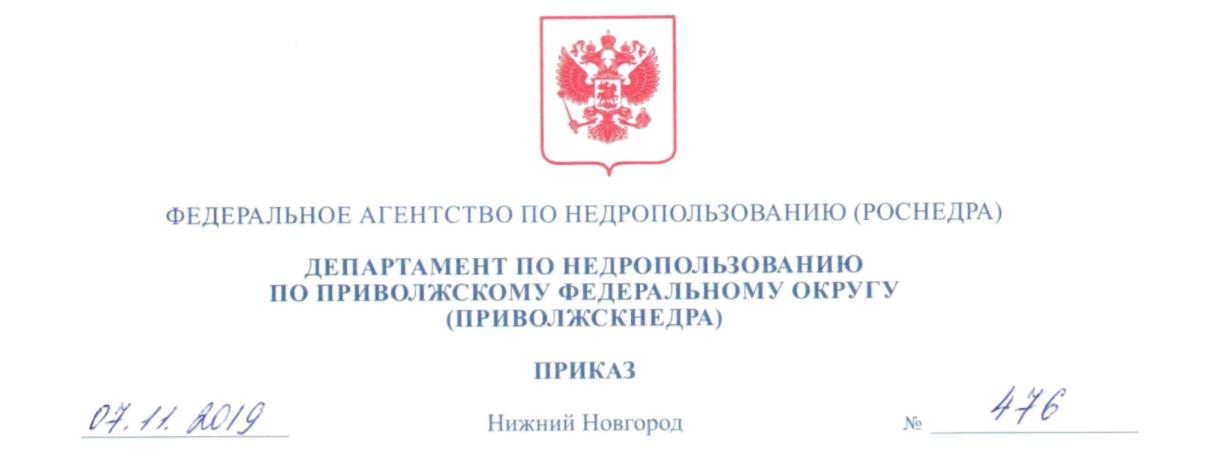 Об изъятии земельных участков для государственных нужд Российской Федерации с целью проведения работ, связанных с пользованием недрами за счет средств недропользователяВ соответствии с Главой VII.1 Земельного кодекса Российской Федерации от 25.10.2001         № 136-ФЗ, постановлением Правительства Российской Федерации от 17.06.2004 № 293 «Об утверждении Положения о Федеральном агентстве по недропользованию», решением Комиссии по рассмотрению ходатайств об изъятии земельных участков для государственных нужд Российской Федерации в связи с осуществлением недропользования (за исключением земельных участков, необходимых для ведения работ, связанных с пользованием участками недр местного значения), отнесенных к компетенции Приволжскнедра (протокол от 06.11.2019 № 264), на основании ходатайства об изъятии земельных участков для государственных и муниципальных нужд Акционерного общества «Самаранефтегаз» (далее - АО «Самаранефтегаз») от 24.09.2019, в целях реализации полномочий Федерального агентства по недропользованию по принятию решений об изъятии земельных участков для государственных нужд Российской Федерации в связи с осуществлением недропользования, приказываю:1. Утвердить схему расположения земельных участков на кадастровом плане территории по образованию земельных участков с условными номерами (далее - Схема, Приложение):       - 63:31:0311003:426:ЗУ1 площадью 3 600 кв.м;       - 63:31:03 И003:426:ЗУ2 площадью 4 105 кв.м;       - 63:31:0311003:426:ЗУЗ площадью 3 600 кв.м;       - 63:31:0311003:426:ЗУ4 площадью 3 600 кв.м,из земельного участка с кадастровым номером 63:31:0311003:426 площадью 1 197 000 +/-9 573.16 кв.м., категории земель «земли сельскохозяйственного назначения» с видом разрешенного использования «для ведения сельскохозяйственной деятельности», принадлежащего на правах собственности Комарову Юрию Викторовичу. 2. Изъять Комарова Юрия Викторовича земельные участки с условными номерами:        - 63:31:0311003:426:ЗУ 1 площадью 3 600 кв.м;        - 63:31:0311003:426:ЗУ2 площадью 4 105 кв.м;        - 63:31:0311003:426:ЗУЗ площадью 3 600 кв.м;        - 63:31:0311003:426:ЗУ4 площадью 3 600 кв.м,расположенные в границах земельного участка с кадастровым номером 63:31:0311003:426 площадью     1 197000+/-9 573,16    кв.м, принадлежащего на правах собственности, находящегося по адресу: Самарская область, Сергиевский район, с/п Красносельское, для государственных нужд Российской Федерации с целью проведения работ, связанных с пользованием недрами и осуществляемых за счет средств АО «Самаранефтегаз» в соответствии с лицензией на пользование недрами СМР 01970 НЭ (дата государственной регистрации 09 ноября 2015).3. Поручить АО «Самаранефтегаз»:  - выступать  заказчиком   кадастровых  работ  в  целях  образования  земельных участков, подлежащих изъятию, в соответствии с утвержденной Схемой;  - представить в орган, осуществляющий постановку на государственный кадастровый учет объектов недвижимости, заявление о постановке на государственный кадастровый учет земельных участков, которые предстоит образовать;  - выступать заказчиком работ по оценке изымаемых земельных участков, оценке прекращаемых прав и размера убытков, причиняемых изъятием земельных участков;  - осуществлять переговоры с Комаровым Юрием Викторовичем относительно условий изъятия земельных участков;  - осуществить подготовку проекта соглашения об изъятии земельных участков и направить его в Приволжскнедра для согласования и подписания;  - направить в установленном порядке подписанное со стороны Приволжскнедра соглашение об изъятии земельных участков в адрес правообладателя - Комарова Юрия Викторовича для подписания.4. Отделу геологии и лицензирования Приволжскнедр по Самарской области (Миронова О.А.) направить в установленном порядке копию настоящего приказа:    - Комарову Юрию Викторовичу;    - АО «Самаранефтегаз»;    - в орган регистрации прав на территории Самарской области.5. Самарскому филиалу ФБУ «ТФГИ по Приволжскому федеральному округу» (Альгаева И.В.) осуществить опубликование настоящего приказа в порядке, установленном для официального опубликования (обнародования) муниципальных правовых актов уставом поселения, городского округа (муниципального района в случае, если земельные участки, подлежащие изъятию, расположены на межселенной территории) по месту нахождения земельных участков, подлежащих изъятию.6. Разместить настоящий приказ на официальном сайте Приволжскнедра в сети «Интернет».7. Ответственность за исполнение приказа возложить на начальника отдела геологии и лицензирования Приволжскнедр по Самарской области Миронову О.А.8. Контроль за  исполнение настоящего приказа возложить на заместителя начальника Приволжскнедра Ларина Е.В.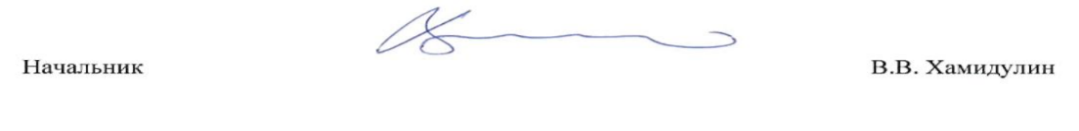 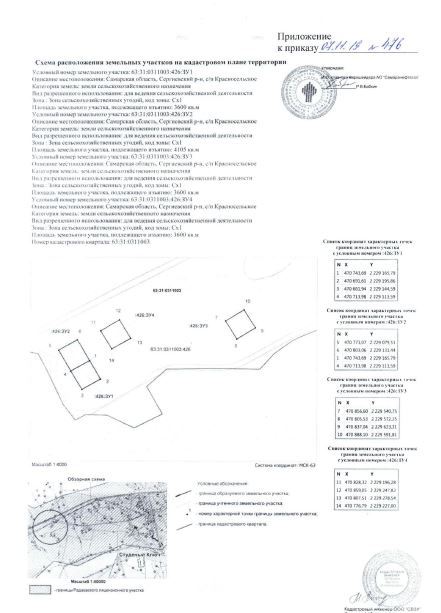 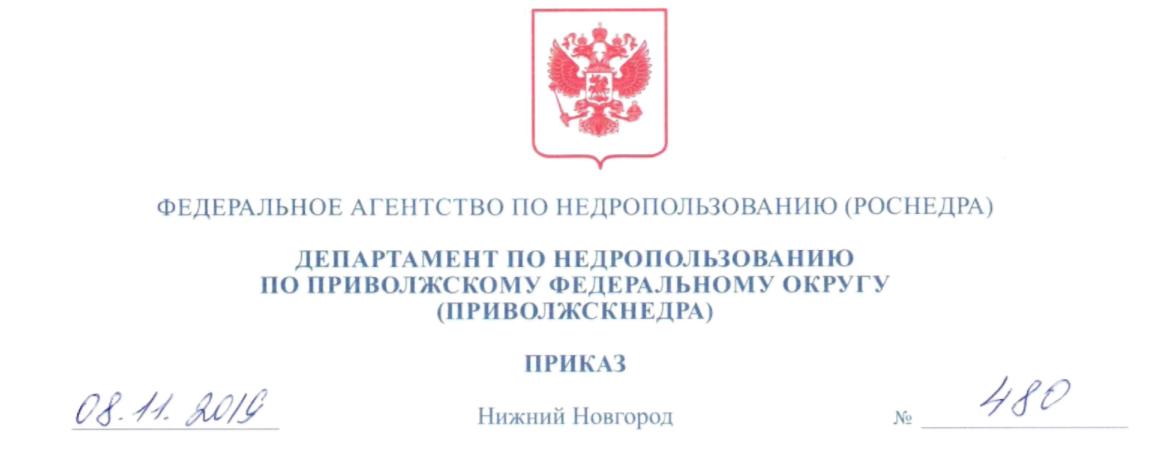 Об изъятии земельного участка для государственных нуждРоссийской Федерации с целью проведения работ, связанных спользованием недрами за счет средств недропользователяВ соответствии с Главой VII.1 Земельного кодекса Российской Федерации от 25.10.2001    № 136-ФЗ, постановлением Правительства Российской Федерации от 17.06.2004 № 293 «Об утверждении Положения о Федеральном агентстве по недропользованию», решением Комиссии по рассмотрению ходатайств об изъятии земельных участков для государственных нужд Российской Федерации в связи с осуществлением недропользования (за исключением земельных участков, необходимых для ведения работ, связанных с пользованием участками недр местного значения), отнесенных к компетенции Приволжскнедра (протокол от 07.11.2019 № 265), на основании ходатайства об изъятии земельных участков для государственных и муниципальных нужд Акционерного общества «Самаранефтегаз» (далее АО «Самаранефтегаз»), в целях реализации полномочий Федерального агентства по недропользованию по принятию решений об изъятии земельных участков для государственных нужд Российской Федерации в связи с осуществлением недропользования, приказываю:1.Изъять у Пшеничного Евгения Николаевича земельный участок с кадастровым номером 63:31:0311003:424 площадью 3 600 +/- 525 кв.м, принадлежащий на правах собственности, находящийся по адресу: Самарская область, Сергиевский район, сельское поселение Красносельское, для государственных нужд Российской Федерации с целью проведения работ, связанных с пользованием недрами и осуществляемых за счет средств АО «Самаранефтегаз» в соответствии с лицензией на пользование недрами СМР 01970 НЭ (дата государственной регистрации 09 ноября 2015).2. Поручить АО «Самаранефтегаз»:-выступать заказчиком работ по оценке изымаемого земельного участка, оценке прекращаемых прав и размера убытков, причиняемых изъятием земельного участка;-осуществлять переговоры с Пшеничным Евгением Николаевичем относительно условий изъятия земельного участка;-осуществить подготовку проекта соглашения об изъятии земельного участка и направить его в Приволжскнедра для согласования и подписания;- направить в установленном порядке подписанное со стороны Приволжскнедра соглашение об изъятии земельного участка в адрес Пшеничного Евгения Николаевича для подписания.3. Отделу геологии и лицензирования Приволжскнедр по Самарской области (Миронова О.А.) направить в установленном порядке копию настоящего приказа:   - Пшеничному Евгению Николаевичу;   - АО «Самаранефтегаз»;   - в орган регистрации прав на территории Самарской области.4. Самарскому филиалу ФБУ «ТФГИ по Приволжскому федеральному округу» (Альгаева И.В.) осуществить опубликование настоящего приказа в порядке, установленном для официального опубликования (обнародования) муниципальных правовых актов уставом поселения, городского округа (муниципального района в случае, если земельные участки, подлежащие изъятию, расположены на межселенной территории) по месту нахождения земельного участка, подлежащего изъятию.5.Разместить настоящий приказ на официальном сайте Приволжскнедра в сети «Интернет».6.Ответственность за исполнение приказа возложить на начальника отдела геологии и лицензирования Приволжскнедр по Самарской области Миронову О.А.7. Контроль   за   исполнением   настоящего   приказа   возложить   на   заместителя начальника Приволжскнедра Ларина Е.В.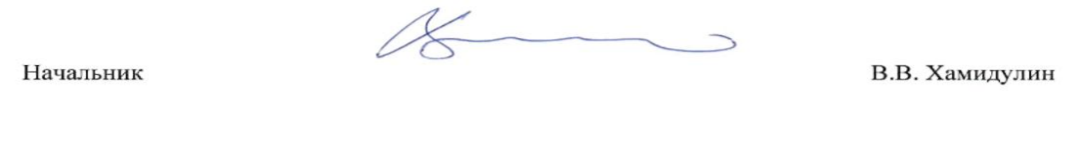 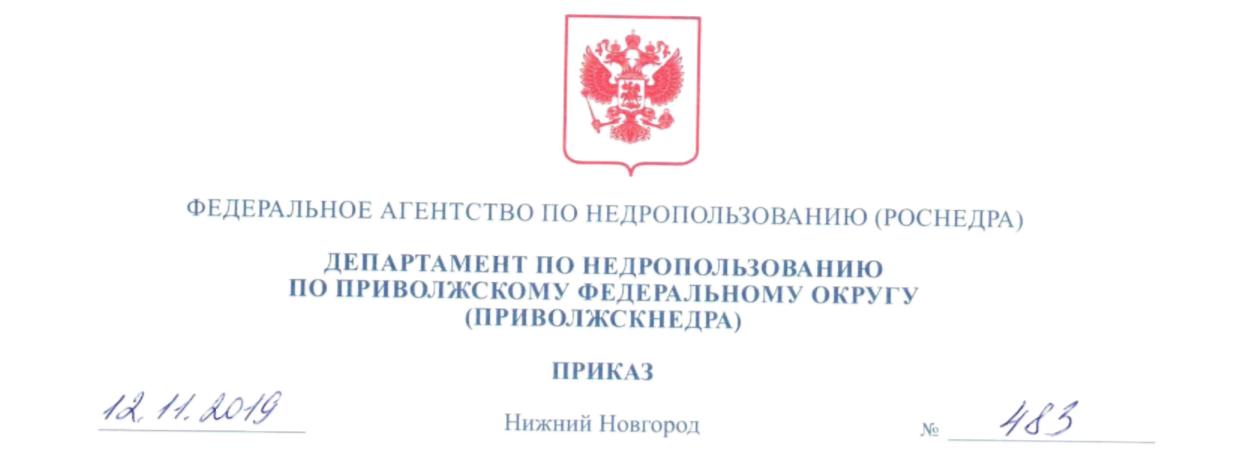 Об изъятии земельных участков для государственных нужд Российской Федерации с целью проведения работ, связанных с пользованием недрами за счет средств недропользователя В соответствии с Главой VII.1 Земельного кодекса Российской Федерации от 25.10.2001 № 136-ФЗ, постановлением Правительства Российской Федерации от 17.06.2004 № 293 «Об утверждении Положения о Федеральном агентстве по недропользованию», решением Комиссии по рассмотрению ходатайств об изъятии земельных участков для государственных нужд Российской Федерации в связи с осуществлением недропользования (за исключением земельных участков, необходимых для ведения работ, связанных с пользованием участками недр местного значения), отнесенных к компетенции Приволжскнедра (протокол от 11.112019 № 266), на основании ходатайства об изъятии земельных участков для государственных и муниципальных нужд Общества с ограниченной ответственностью «РОССИЙСКАЯ ИННОВАЦИОННАЯ ТОПЛИВНО-ЭНЕРГЕТИЧЕСКАЯ КОМПАНИЯ» (далее - ООО «РИТЭК»), в целях реализации полномочий Федерального агентства по недропользованию по принятию решений об изъятии земельных участков для государственных нужд Российской Федерации в связи с осуществлением недропользования, приказываю: 1.  Утвердить схему расположения земельных участков на кадастровом плане территории по образованию земельных участков с условными номерами (далее - Схема, Приложение):-63:31:0206002:1:ЗУ1 площадью 7 027 кв.м; -63:31:0206002:1:ЗУ2 площадью 3 600 кв.м;-63:31:0206002:1:ЗУ3 площадью 3 599 кв.м;-63:31:0206002:1:ЗУ4 площадью 3 600 кв.м; - 63:31:0206002: 1:ЗУ5 площадью 118 500 кв.м,из земельного участка с кадастровым номером 63:31:0206002:1 площадью 3 597 059 кв.м, категории земель «земли сельскохозяйственного назначения» с видом разрешенного использования «для ведения сельскохозяйственной деятельности (земельные участки фонда перераспределения)», находящегося в муниципальной собственности и предоставленного ООО Агрокомплекс «Конезавод «Самарский» на праве аренды. 2.  Изъять земельные участки с условными номерами:-63:31 :0206002:1:ЗУ1 площадью 7 027 кв.м;-63:31:0206002:1:ЗУ2 площадью 3 600 кв.м;-63:31:0206002:1:ЗУЗ площадью 3 599 кв.м;-63:31:0206002:1 :ЗУ4 площадью 3 600 кв.м;-63:31 Ю206002:1 :ЗУ5 площадью 118 500 кв.м, расположенные в границах земельного участка с кадастровым номером 63:31:0206002:1 площадью      3 597059 кв.м, находящегося в муниципальной собственности и предоставленного ООО Агрокомплекс «Конезавод «Самарский» на праве аренды, расположенного по адресу: Самарская область, р-н Сергиевский, в границах колхоза «Липовский», для государственных нужд Российской Федерации с целью проведения работ, связанных с пользованием недрами и осуществляемых за счет средств ООО «РИТЭК» в соответствии с лицензией на пользование недрами СМР 02279 HP (дата государственной регистрации 08 февраля 2019). 3.  Поручить ООО «РИТЭК»: - выступать  заказчиком  кадастровых  работ  в   целях   образования  земельных участков, подлежащих изъятию, в соответствии с утвержденной Схемой;- представить в орган, осуществляющий постановку на государственный кадастровый учет объектов недвижимости, заявление о постановке на государственный кадастровый учет земельных участков, которые предстоит образовать;- выступать заказчиком работ по оценке прекращаемых прав и размера убытков, причиняемых изъятием земельных участков;- осуществлять переговоры с правообладателями земельных участков относительно досрочного прекращения права на изымаемые земельные участи;- осуществить подготовку проекта соглашения об изъятии земельных участков и направить его в Приволжскнедра для согласования и подписания; -направить в установленном порядке подписанное со стороны Приволжскнедра соглашение об изъятии земельных участков в адрес правообладателей земельных участков для подписания.4.  Отделу геологии и лицензирования Приволжскнедр по Самарской области (Миронова О.А.) направить в установленном порядке копию настоящего приказа:-в Администрацию Муниципального района Сергиевский Самарской области;-ООО Агрокомплекс «Конезавод «Самарский»;-ООО «РИТЭК»;-в орган регистрации прав на территории Самарской области.5. Самарскому филиалу ФБУ «ТФГИ по Приволжскому федеральному округу» (Альгаева И.В.) осуществить опубликование настоящего приказа в порядке, установленном для официального опубликования (обнародования) муниципальных правовых актов уставом поселения, городского округа (муниципального района в случае, если земельные участки, подлежащие изъятию, расположены на межселенной территории) по месту нахождения земельных участков, подлежащих изъятию.6.  Разместить настоящий приказ на официальном сайте Приволжскнедра в сети «Интернет».7.  Ответственность   за  исполнение   приказа  возложить   на   начальника  отдела геологии и лицензирования Приволжскнедр по Самарской области Миронову О.А.                                               8. Контроль   за   исполнение   настоящего   приказа   возложить   на   заместителя начальника Приволжскнедра Ларина Е.В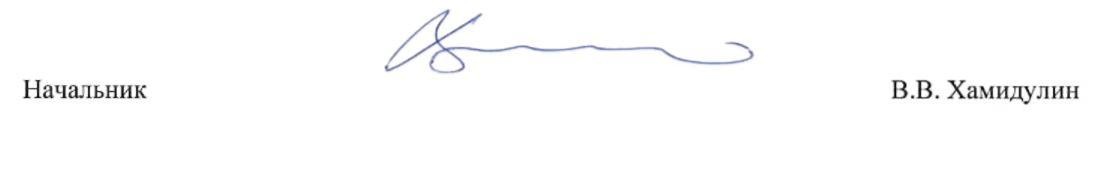 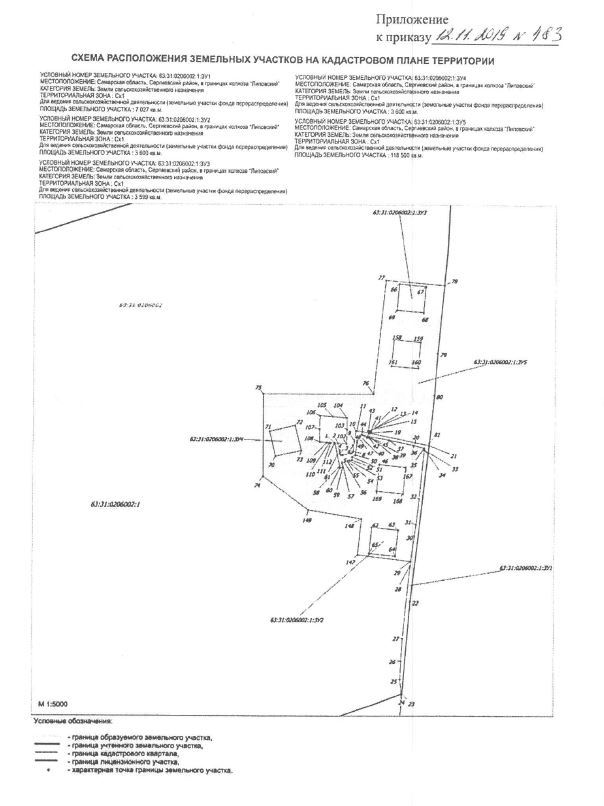 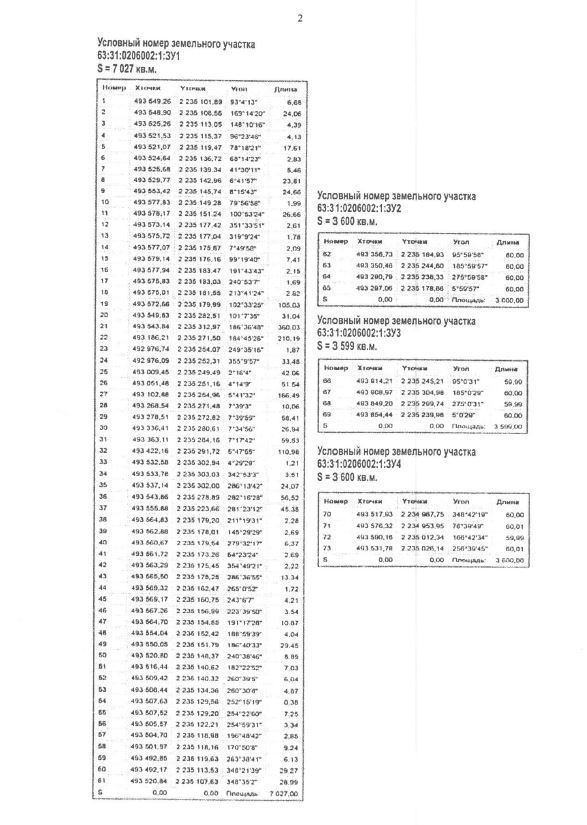 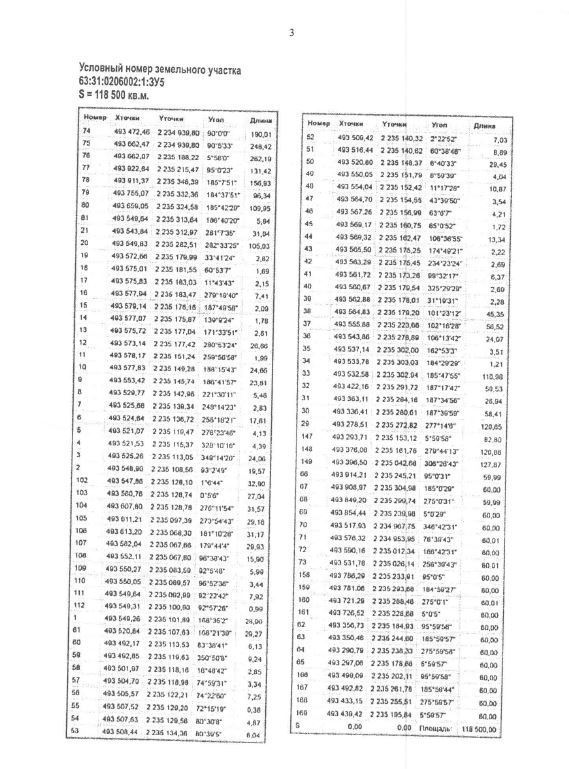 СОБРАНИЕ ПРЕДСТАВИТЕЛЕЙСЕЛЬСКОГО ПОСЕЛЕНИЯ ВОРОТНЕЕМУНИЦИПАЛЬНОГО РАЙОНАМ СЕРГИЕВСКИЙСАМАРСКОЙ ОБЛАСТИРЕШЕНИЕ27 ноября 2019г.                                                                                                                                                                                                                    №35О передаче осуществления части полномочий органам местного самоуправления муниципального района Сергиевский Самарской области   Заслушав и обсудив финансово-экономическое обоснование Главы сельского  поселения Воротнее  муниципального района Сергиевский Самарской области по вопросу передачи осуществления части полномочий  администрацией сельского  поселения Воротнее муниципального района Сергиевский Самарской области администрации муниципального района Сергиевский Самарской области по решению вопросов местного значения, руководствуясь частью 4 статьи 15 Федерального закона от 6 октября 2003г. № 131-ФЗ «Об общих принципах организации местного самоуправления в Российской Федерации», Бюджетным кодексом Российской Федерации, Уставом сельского поселения Воротнее муниципального района Сергиевский Самарской области,  Собрание Представителей сельского поселения Воротнее муниципального района Сергиевский Самарской областиРЕШИЛО:1. Администрации сельского поселения Воротнее муниципального района Сергиевский Самарской области передать администрации муниципального района Сергиевский Самарской области осуществление части следующих своих полномочий по решению вопросов местного значения:1.1. Составление  проекта бюджета поселения, исполнение бюджета поселения, осуществление контроля за его исполнением, составление отчета об исполнении бюджета поселения.1.2. Владение, пользование и распоряжение имуществом, находящимся в муниципальной собственности поселения, в том числе ведение реестра муниципального имущества поселения, реестра муниципальных организаций, совершение в отношении принадлежащего поселению имущества любых действий, не противоречащих закону и иным правовым актам и не нарушающих прав и охраняемых законом интересов других лиц, в том числе отчуждение имущества в собственность другим лицам, передача на правах аренды, безвозмездного пользования, передача имущества в залог и обременение его другими способами, распоряжение им иным способом, передача имущества в доверительное управление (доверительному управляющему), осуществление полномочий собственника жилого помещения муниципального жилищного фонда поселения в рамках реализации муниципальной программы «Капитальный ремонт общего имущества в многоквартирных домах, расположенных на территории муниципального района Сергиевский», организация работы по вопросу выбора и реализации способа управления многоквартирными домами. 1.3. Организация в границах поселения электро-, тепло-, газо- и водоснабжения населения, водоотведения, снабжения населения топливом в пределах полномочий, установленных законодательством РФ, в том числе организация строительства, содержания, капитальный и текущий ремонт, реконструкция сетей электро-, тепло-, газо- и водоснабжения населения, водоотведения, снабжения населения топливом.1.4. Дорожная деятельность в отношении автомобильных дорог местного значения в границах населенных пунктов поселения и обеспечение безопасности дорожного движения на них (за исключением утверждения проектов организации дорожного движения, схем дислокаций технических средств организации дорожного движения поселения), включая создание и обеспечение функционирования парковок (парковочных мест), осуществление муниципального контроля за сохранностью автомобильных дорог местного значения вне границ населенных пунктов поселения, а также осуществление иных полномочий в области использования автомобильных дорог и осуществление дорожной деятельности в соответствии с законодательством Российской Федерации.1.5. Обеспечение проживающих в поселении и нуждающихся в жилых помещениях малоимущих граждан жилыми помещениями, организация строительства и содержания муниципального жилищного фонда, создание условий для жилищного строительства, осуществление муниципального жилищного контроля, а также иных полномочий органов местного самоуправления в соответствии с жилищным законодательством (за исключением постановки на учет граждан, нуждающихся в жилых помещениях, предоставляемых по договорам социального найма).1.6. Организация библиотечного обслуживания населения, комплектование и обеспечение сохранности библиотечных фондов библиотек поселения, в том числе организация строительства, капитальный ремонт, реконструкция библиотек поселения, обустройство и приспособление библиотек поселения с целью обеспечения доступа для маломобильных граждан.1.7.  Создание условий для организации досуга и обеспечения жителей поселения услугами организаций культуры, в том числе организация строительства, содержания, капитальный и текущий ремонт домов культуры поселения, обустройство и приспособление домов культуры поселения с целью обеспечения доступа для маломобильных граждан (за исключением согласования размещения (установки) и /или эксплуатации временных нестационарных аттракционов, передвижных цирков и зоопарков на территории поселения).1.8. Подготовка и проверка документации по планировке территории, межеванию территории, в том числе на основании предложений физических и юридических лиц о подготовке проектов планировки и межевания на территории, отнесенной к компетенции органов местного самоуправления в соответствии с Градостроительным кодексом Российской Федерации, самостоятельно либо на основании муниципального заказа в соответствии с законодательством Российской Федерации (за исключением принятия нормативных правовых актов по указанным вопросам). 1.9. Подготовка проекта генерального плана поселения, проекта правил землепользования и застройки поселения самостоятельно либо на основании муниципального контракта, заключенного по итогам размещения заказа в соответствии с законодательством Российской Федерации (за исключением принятия нормативных правовых актов по указанным вопросам); проверка проекта генерального плана поселения, проекта межевания поселения на соответствие требованиям Градостроительного кодекса Российской Федерации.1.10. Подготовка местных нормативов градостроительного проектирования  поселения. Принятие решений о развитии  застроенных территорий, проведение аукциона на право заключить договор о развитии застроенной территории. Выдача градостроительных планов земельных участков. 1.11. Резервирование земель и изъятие, в том числе путем выкупа, земельных участков в границах поселения для муниципальных нужд, осуществление муниципального земельного контроля за использованием земель поселения.1.12. Присвоение адресов объектам адресации, изменение, аннулирование адресов, присвоение наименований элементам улично-дорожной сети местного значения поселения, наименований элементам планировочной структуры в границах поселения, изменение, аннулирование таких наименований, размещение информации в государственном адресном реестре.1.13.Осуществление в случаях, предусмотренных Градостроительным кодексом Российской Федерации, осмотров зданий, сооружений и выдача рекомендаций  об  устранении выявленных в ходе осмотров нарушений.1.14. Организация и осуществление мероприятий по работе с детьми и молодежью в поселении.1.15. Оказание поддержки гражданам и их объединениям, участвующим в охране общественного порядка, создание условий для деятельности народных дружин. 1.16. Создание условий для развития малого и среднего предпринимательства.1.17. Осуществление в пределах, установленных водных законодательством Российской Федерации, полномочий собственника водных объектов.1.18.  Организация благоустройства территории в части проведения отдельных видов работ по благоустройству дворовых и общественных территорий; организация мероприятий по сносу зеленых насаждений, в том числе выдача порубочного билета (разрешения на снос зеленых насаждений); организация мероприятий по проведению земляных работ, в том числе выдача разрешения на осуществление земляных работ.1.19. Подготовка в орган регулирования тарифов предложений по установлению предельных (максимальных) индексов изменения размера вносимой гражданами платы за коммунальные услуги, предложений по установлению размера регионального стандарта стоимости жилищно-коммунальных услуг.1.20. Проведение внутреннего муниципального финансового контроля и контроля в сфере закупок, проведение анализа осуществления главными администраторами бюджетных средств внутреннего финансового контроля и внутреннего финансового аудита.1.21.  Осуществление полномочий по принятию  муниципальных правовых актов по отдельным вопросам в рамках переданных полномочий.1.22. Осуществление полномочий по определению поставщиков (подрядчиков, исполнителей) для муниципальных нужд.1.23. Сохранение объектов культурного наследия (памятников истории и культуры), находящихся в собственности поселения, в части организации ремонта, реконструкции и благоустройства указанных объектов.   2.Администрации сельского поселения Воротнее муниципального района Сергиевский Самарской области заключить соглашение с администрацией муниципального района Сергиевский Самарской области о делегировании ей осуществления части своих полномочий согласно пункту 1 настоящего Решения.   3. Опубликовать настоящее  Решение в газете «Сергиевский вестник».   4. Настоящее Решение вступает в силу с 1 января 2020 года.Председатель собрания представителей  сельского поселения Воротнеемуниципального района Сергиевский Самарской области                                                                            Т.А. МамыкинаГлава сельского поселения Воротнеемуниципального района Сергиевский Самарской области                                                                             А.И. СидельниковСОБРАНИЕ ПРЕДСТАВИТЕЛЕЙСЕЛЬСКОГО ПОСЕЛЕНИЯ ЕЛШАНКАМУНИЦИПАЛЬНОГО РАЙОНАМ СЕРГИЕВСКИЙСАМАРСКОЙ ОБЛАСТИРЕШЕНИЕ27 ноября 2019г.                                                                                                                                                                                                                    №35О передаче осуществления части полномочий органам местного самоуправления муниципального района Сергиевский Самарской областиЗаслушав и обсудив финансово-экономическое обоснование Главы сельского  поселения Елшанка муниципального района Сергиевский Самарской области по вопросу передачи осуществления части полномочий  администрацией сельского  поселения Елшанка муниципального района Сергиевский Самарской области администрации муниципального района Сергиевский Самарской области по решению вопросов местного значения, руководствуясь частью 4 статьи 15 Федерального закона от 6 октября 2003г. № 131-ФЗ «Об общих принципах организации местного самоуправления в Российской Федерации», Бюджетным кодексом Российской Федерации, Уставом сельского поселения Елшанка муниципального района Сергиевский Самарской области,  Собрание Представителей сельского поселения Елшанка муниципального района Сергиевский Самарской областиРЕШИЛО:1. Администрации сельского поселения Елшанка муниципального района Сергиевский Самарской области передать администрации муниципального района Сергиевский Самарской области осуществление части следующих своих полномочий по решению вопросов местного значения:1.1. Составление  проекта бюджета поселения, исполнение бюджета поселения, осуществление контроля за его исполнением, составление отчета об исполнении бюджета поселения.1.2. Владение, пользование и распоряжение имуществом, находящимся в муниципальной собственности поселения, в том числе ведение реестра муниципального имущества поселения, реестра муниципальных организаций, совершение в отношении принадлежащего поселению имущества любых действий, не противоречащих закону и иным правовым актам и не нарушающих прав и охраняемых законом интересов других лиц, в том числе отчуждение имущества в собственность другим лицам, передача на правах аренды, безвозмездного пользования, передача имущества в залог и обременение его другими способами, распоряжение им иным способом, передача имущества в доверительное управление (доверительному управляющему), осуществление полномочий собственника жилого помещения муниципального жилищного фонда поселения в рамках реализации муниципальной программы «Капитальный ремонт общего имущества в многоквартирных домах, расположенных на территории муниципального района Сергиевский», организация работы по вопросу выбора и реализации способа управления многоквартирными домами. 1.3. Организация в границах поселения электро-, тепло-, газо- и водоснабжения населения, водоотведения, снабжения населения топливом в пределах полномочий, установленных законодательством РФ, в том числе организация строительства, содержания, капитальный и текущий ремонт, реконструкция сетей электро-, тепло-, газо- и водоснабжения населения, водоотведения, снабжения населения топливом.1.4. Дорожная деятельность в отношении автомобильных дорог местного значения в границах населенных пунктов поселения и обеспечение безопасности дорожного движения на них (за исключением утверждения проектов организации дорожного движения, схем дислокаций технических средств организации дорожного движения поселения), включая создание и обеспечение функционирования парковок (парковочных мест), осуществление муниципального контроля за сохранностью автомобильных дорог местного значения вне границ населенных пунктов поселения, а также осуществление иных полномочий в области использования автомобильных дорог и осуществление дорожной деятельности в соответствии с законодательством Российской Федерации.1.5. Обеспечение проживающих в поселении и нуждающихся в жилых помещениях малоимущих граждан жилыми помещениями, организация строительства и содержания муниципального жилищного фонда, создание условий для жилищного строительства, осуществление муниципального жилищного контроля, а также иных полномочий органов местного самоуправления в соответствии с жилищным законодательством (за исключением постановки на учет граждан, нуждающихся в жилых помещениях, предоставляемых по договорам социального найма).1.6. Организация библиотечного обслуживания населения, комплектование и обеспечение сохранности библиотечных фондов библиотек поселения, в том числе организация строительства, капитальный ремонт, реконструкция библиотек поселения, обустройство и приспособление библиотек поселения с целью обеспечения доступа для маломобильных граждан.1.7.  Создание условий для организации досуга и обеспечения жителей поселения услугами организаций культуры, в том числе организация строительства, содержания, капитальный и текущий ремонт домов культуры поселения, обустройство и приспособление домов культуры поселения с целью обеспечения доступа для маломобильных граждан (за исключением согласования размещения (установки) и /или эксплуатации временных нестационарных аттракционов, передвижных цирков и зоопарков на территории поселения).1.8. Подготовка и проверка документации по планировке территории, межеванию территории, в том числе на основании предложений физических и юридических лиц о подготовке проектов планировки и межевания на территории, отнесенной к компетенции органов местного самоуправления в соответствии с Градостроительным кодексом Российской Федерации, самостоятельно либо на основании муниципального заказа в соответствии с законодательством Российской Федерации (за исключением принятия нормативных правовых актов по указанным вопросам). 1.9. Подготовка проекта генерального плана поселения, проекта правил землепользования и застройки поселения самостоятельно либо на основании муниципального контракта, заключенного по итогам размещения заказа в соответствии с законодательством Российской Федерации (за исключением принятия нормативных правовых актов по указанным вопросам); проверка проекта генерального плана поселения, проекта межевания поселения на соответствие требованиям Градостроительного кодекса Российской Федерации.1.10. Подготовка местных нормативов градостроительного проектирования  поселения. Принятие решений о развитии  застроенных территорий, проведение аукциона на право заключить договор о развитии застроенной территории. Выдача градостроительных планов земельных участков. 1.11. Резервирование земель и изъятие, в том числе путем выкупа, земельных участков в границах поселения для муниципальных нужд, осуществление муниципального земельного контроля за использованием земель поселения.1.12. Присвоение адресов объектам адресации, изменение, аннулирование адресов, присвоение наименований элементам улично-дорожной сети местного значения поселения, наименований элементам планировочной структуры в границах поселения, изменение, аннулирование таких наименований, размещение информации в государственном адресном реестре.1.13.Осуществление в случаях, предусмотренных Градостроительным кодексом Российской Федерации, осмотров зданий, сооружений и выдача рекомендаций  об  устранении выявленных в ходе осмотров нарушений.1.14. Организация и осуществление мероприятий по работе с детьми и молодежью в поселении.1.15. Оказание поддержки гражданам и их объединениям, участвующим в охране общественного порядка, создание условий для деятельности народных дружин. 1.16. Создание условий для развития малого и среднего предпринимательства.1.17. Осуществление в пределах, установленных водных законодательством Российской Федерации, полномочий собственника водных объектов.1.18.  Организация благоустройства территории в части проведения отдельных видов работ по благоустройству дворовых и общественных территорий; организация мероприятий по сносу зеленых насаждений, в том числе выдача порубочного билета (разрешения на снос зеленых насаждений); организация мероприятий по проведению земляных работ, в том числе выдача разрешения на осуществление земляных работ.1.19. Подготовка в орган регулирования тарифов предложений по установлению предельных (максимальных) индексов изменения размера вносимой гражданами платы за коммунальные услуги, предложений по установлению размера регионального стандарта стоимости жилищно-коммунальных услуг.1.20. Проведение внутреннего муниципального финансового контроля и контроля в сфере закупок, проведение анализа осуществления главными администраторами бюджетных средств внутреннего финансового контроля и внутреннего финансового аудита.1.21.  Осуществление полномочий по принятию  муниципальных правовых актов по отдельным вопросам в рамках переданных полномочий.1.22. Осуществление полномочий по определению поставщиков (подрядчиков, исполнителей) для муниципальных нужд.1.23. Сохранение объектов культурного наследия (памятников истории и культуры), находящихся в собственности поселения, в части организации ремонта, реконструкции и благоустройства указанных объектов.   2.Администрации сельского поселения Елшанка муниципального района Сергиевский Самарской области заключить соглашение с администрацией муниципального района Сергиевский Самарской области о делегировании ей осуществления части своих полномочий согласно пункту 1 настоящего Решения.   3. Опубликовать настоящее  Решение в газете «Сергиевский вестник».   4. Настоящее Решение вступает в силу с 1 января 2020 года.Председатель собрания представителей  сельского поселения Елшанкамуниципального района Сергиевский Самарской области                                                                                    А.В.ЗиновьевГлава сельского поселения Елшанкамуниципального района Сергиевский Самарской области                                                                                    С.В.ПрокаевСОБРАНИЕ ПРЕДСТАВИТЕЛЕЙСЕЛЬСКОГО ПОСЕЛЕНИЯ ЗАХАРКИНОМУНИЦИПАЛЬНОГО РАЙОНАМ СЕРГИЕВСКИЙСАМАРСКОЙ ОБЛАСТИРЕШЕНИЕ27 ноября 2019г.                                                                                                                                                                                                                    №36О передаче осуществления части полномочий органам местного самоуправления муниципального района Сергиевский Самарской областиЗаслушав и обсудив финансово-экономическое обоснование Главы сельского  поселения Захаркино  муниципального района Сергиевский Самарской области по вопросу передачи осуществления части полномочий  администрацией сельского  поселения Захаркино муниципального района Сергиевский Самарской области администрации муниципального района Сергиевский Самарской области по решению вопросов местного значения, руководствуясь частью 4 статьи 15 Федерального закона от 6 октября 2003г. № 131-ФЗ «Об общих принципах организации местного самоуправления в Российской Федерации», Бюджетным кодексом Российской Федерации, Уставом сельского поселения Захаркино муниципального района Сергиевский Самарской области,  Собрание представителей сельского поселения Захаркино муниципального района Сергиевский Самарской областиРЕШИЛО:1. Администрации сельского поселения Захаркино муниципального района Сергиевский Самарской области передать администрации муниципального района Сергиевский Самарской области осуществление части следующих своих полномочий по решению вопросов местного значения:1.1. Составление  проекта бюджета поселения, исполнение бюджета поселения, осуществление контроля за его исполнением, составление отчета об исполнении бюджета поселения.1.2. Владение, пользование и распоряжение имуществом, находящимся в муниципальной собственности поселения, в том числе ведение реестра муниципального имущества поселения, реестра муниципальных организаций, совершение в отношении принадлежащего поселению имущества любых действий, не противоречащих закону и иным правовым актам и не нарушающих прав и охраняемых законом интересов других лиц, в том числе отчуждение имущества в собственность другим лицам, передача на правах аренды, безвозмездного пользования, передача имущества в залог и обременение его другими способами, распоряжение им иным способом, передача имущества в доверительное управление (доверительному управляющему), осуществление полномочий собственника жилого помещения муниципального жилищного фонда поселения в рамках реализации муниципальной программы «Капитальный ремонт общего имущества в многоквартирных домах, расположенных на территории муниципального района Сергиевский», организация работы по вопросу выбора и реализации способа управления многоквартирными домами. 1.3. Организация в границах поселения электро-, тепло-, газо- и водоснабжения населения, водоотведения, снабжения населения топливом в пределах полномочий, установленных законодательством РФ, в том числе организация строительства, содержания, капитальный и текущий ремонт, реконструкция сетей электро-, тепло-, газо- и водоснабжения населения, водоотведения, снабжения населения топливом.1.4. Дорожная деятельность в отношении автомобильных дорог местного значения в границах населенных пунктов поселения и обеспечение безопасности дорожного движения на них (за исключением утверждения проектов организации дорожного движения, схем дислокаций технических средств организации дорожного движения поселения), включая создание и обеспечение функционирования парковок (парковочных мест), осуществление муниципального контроля за сохранностью автомобильных дорог местного значения вне границ населенных пунктов поселения, а также осуществление иных полномочий в области использования автомобильных дорог и осуществление дорожной деятельности в соответствии с законодательством Российской Федерации.1.5. Обеспечение проживающих в поселении и нуждающихся в жилых помещениях малоимущих граждан жилыми помещениями, организация строительства и содержания муниципального жилищного фонда, создание условий для жилищного строительства, осуществление муниципального жилищного контроля, а также иных полномочий органов местного самоуправления в соответствии с жилищным законодательством (за исключением постановки на учет граждан, нуждающихся в жилых помещениях, предоставляемых по договорам социального найма).1.6. Организация библиотечного обслуживания населения, комплектование и обеспечение сохранности библиотечных фондов библиотек поселения, в том числе организация строительства, капитальный ремонт, реконструкция библиотек поселения, обустройство и приспособление библиотек поселения с целью обеспечения доступа для маломобильных граждан.1.7.  Создание условий для организации досуга и обеспечения жителей поселения услугами организаций культуры, в том числе организация строительства, содержания, капитальный и текущий ремонт домов культуры поселения, обустройство и приспособление домов культуры поселения с целью обеспечения доступа для маломобильных граждан (за исключением согласования размещения (установки) и /или эксплуатации временных нестационарных аттракционов, передвижных цирков и зоопарков на территории поселения).1.8. Подготовка и проверка документации по планировке территории, межеванию территории, в том числе на основании предложений физических и юридических лиц о подготовке проектов планировки и межевания на территории, отнесенной к компетенции органов местного самоуправления в соответствии с Градостроительным кодексом Российской Федерации, самостоятельно либо на основании муниципального заказа в соответствии с законодательством Российской Федерации (за исключением принятия нормативных правовых актов по указанным вопросам). 1.9. Подготовка проекта генерального плана поселения, проекта правил землепользования и застройки поселения самостоятельно либо на основании муниципального контракта, заключенного по итогам размещения заказа в соответствии с законодательством Российской Федерации (за исключением принятия нормативных правовых актов по указанным вопросам); проверка проекта генерального плана поселения, проекта межевания поселения на соответствие требованиям Градостроительного кодекса Российской Федерации.1.10. Подготовка местных нормативов градостроительного проектирования  поселения. Принятие решений о развитии  застроенных территорий, проведение аукциона на право заключить договор о развитии застроенной территории. Выдача градостроительных планов земельных участков. 1.11. Резервирование земель и изъятие, в том числе путем выкупа, земельных участков в границах поселения для муниципальных нужд, осуществление муниципального земельного контроля за использованием земель поселения.1.12. Присвоение адресов объектам адресации, изменение, аннулирование адресов, присвоение наименований элементам улично-дорожной сети местного значения поселения, наименований элементам планировочной структуры в границах поселения, изменение, аннулирование таких наименований, размещение информации в государственном адресном реестре.1.13.Осуществление в случаях, предусмотренных Градостроительным кодексом Российской Федерации, осмотров зданий, сооружений и выдача рекомендаций  об  устранении выявленных в ходе осмотров нарушений.1.14. Организация и осуществление мероприятий по работе с детьми и молодежью в поселении.1.15. Оказание поддержки гражданам и их объединениям, участвующим в охране общественного порядка, создание условий для деятельности народных дружин. 1.16. Создание условий для развития малого и среднего предпринимательства.1.17. Осуществление в пределах, установленных водных законодательством Российской Федерации, полномочий собственника водных объектов.1.18.  Организация благоустройства территории в части проведения отдельных видов работ по благоустройству дворовых и общественных территорий; организация мероприятий по сносу зеленых насаждений, в том числе выдача порубочного билета (разрешения на снос зеленых насаждений); организация мероприятий по проведению земляных работ, в том числе выдача разрешения на осуществление земляных работ.1.19. Подготовка в орган регулирования тарифов предложений по установлению предельных (максимальных) индексов изменения размера вносимой гражданами платы за коммунальные услуги, предложений по установлению размера регионального стандарта стоимости жилищно-коммунальных услуг.1.20. Проведение внутреннего муниципального финансового контроля и контроля в сфере закупок, проведение анализа осуществления главными администраторами бюджетных средств внутреннего финансового контроля и внутреннего финансового аудита.1.21.  Осуществление полномочий по принятию  муниципальных правовых актов по отдельным вопросам в рамках переданных полномочий.1.22. Осуществление полномочий по определению поставщиков (подрядчиков, исполнителей) для муниципальных нужд.1.23. Сохранение объектов культурного наследия (памятников истории и культуры), находящихся в собственности поселения, в части организации ремонта, реконструкции и благоустройства указанных объектов.   2.Администрации сельского поселения Захаркино муниципального района Сергиевский Самарской области заключить соглашение с администрацией муниципального района Сергиевский Самарской области о делегировании ей осуществления части своих полномочий согласно пункту 1 настоящего Решения.   3. Опубликовать настоящее  Решение в газете «Сергиевский вестник».   4. Настоящее Решение вступает в силу с 1 января 2020 года.Председатель Собрания представителей  сельского поселения Захаркиномуниципального района Сергиевский Самарской области                                                                                   А.А.ЖарковаГлава сельского поселения Захаркиномуниципального района Сергиевский Самарской области                                                                                   А.В.ВеденинСОБРАНИЕ ПРЕДСТАВИТЕЛЕЙСЕЛЬСКОГО ПОСЕЛЕНИЯ КАРМАЛО-АДЕЛЯКОВОМУНИЦИПАЛЬНОГО РАЙОНАМ СЕРГИЕВСКИЙСАМАРСКОЙ ОБЛАСТИРЕШЕНИЕ27 ноября 2019г.                                                                                                                                                                                                                    №35О передаче осуществления части полномочий органам местного самоуправления муниципального района Сергиевский Самарской областиЗаслушав и обсудив финансово-экономическое обоснование Главы сельского  поселения Кармало-Аделяково муниципального района Сергиевский Самарской области по вопросу передачи осуществления части полномочий  администрацией сельского  поселения Кармало-Аделяково муниципального района Сергиевский Самарской области администрации муниципального района Сергиевский Самарской области по решению вопросов местного значения, руководствуясь частью 4 статьи 15 Федерального закона от 6 октября 2003г. № 131-ФЗ «Об общих принципах организации местного самоуправления в Российской Федерации», Бюджетным кодексом Российской Федерации, Уставом сельского поселения Кармало-Аделяково муниципального района Сергиевский Самарской области,  Собрание Представителей сельского поселения Кармало-Аделяково муниципального района Сергиевский Самарской областиРЕШИЛО:1. Администрации сельского поселения Кармало-Аделяково муниципального района Сергиевский Самарской области передать администрации муниципального района Сергиевский Самарской области осуществление части следующих своих полномочий по решению вопросов местного значения:1.1. Составление  проекта бюджета поселения, исполнение бюджета поселения, осуществление контроля за его исполнением, составление отчета об исполнении бюджета поселения.1.2. Владение, пользование и распоряжение имуществом, находящимся в муниципальной собственности поселения, в том числе ведение реестра муниципального имущества поселения, реестра муниципальных организаций, совершение в отношении принадлежащего поселению имущества любых действий, не противоречащих закону и иным правовым актам и не нарушающих прав и охраняемых законом интересов других лиц, в том числе отчуждение имущества в собственность другим лицам, передача на правах аренды, безвозмездного пользования, передача имущества в залог и обременение его другими способами, распоряжение им иным способом, передача имущества в доверительное управление (доверительному управляющему), осуществление полномочий собственника жилого помещения муниципального жилищного фонда поселения в рамках реализации муниципальной программы «Капитальный ремонт общего имущества в многоквартирных домах, расположенных на территории муниципального района Сергиевский», организация работы по вопросу выбора и реализации способа управления многоквартирными домами. 1.3. Организация в границах поселения электро-, тепло-, газо- и водоснабжения населения, водоотведения, снабжения населения топливом в пределах полномочий, установленных законодательством РФ, в том числе организация строительства, содержания, капитальный и текущий ремонт, реконструкция сетей электро-, тепло-, газо- и водоснабжения населения, водоотведения, снабжения населения топливом.1.4. Дорожная деятельность в отношении автомобильных дорог местного значения в границах населенных пунктов поселения и обеспечение безопасности дорожного движения на них (за исключением утверждения проектов организации дорожного движения, схем дислокаций технических средств организации дорожного движения поселения), включая создание и обеспечение функционирования парковок (парковочных мест), осуществление муниципального контроля за сохранностью автомобильных дорог местного значения вне границ населенных пунктов поселения, а также осуществление иных полномочий в области использования автомобильных дорог и осуществление дорожной деятельности в соответствии с законодательством Российской Федерации.1.5. Обеспечение проживающих в поселении и нуждающихся в жилых помещениях малоимущих граждан жилыми помещениями, организация строительства и содержания муниципального жилищного фонда, создание условий для жилищного строительства, осуществление муниципального жилищного контроля, а также иных полномочий органов местного самоуправления в соответствии с жилищным законодательством (за исключением постановки на учет граждан, нуждающихся в жилых помещениях, предоставляемых по договорам социального найма).1.6. Организация библиотечного обслуживания населения, комплектование и обеспечение сохранности библиотечных фондов библиотек поселения, в том числе организация строительства, капитальный ремонт, реконструкция библиотек поселения, обустройство и приспособление библиотек поселения с целью обеспечения доступа для маломобильных граждан.1.7.  Создание условий для организации досуга и обеспечения жителей поселения услугами организаций культуры, в том числе организация строительства, содержания, капитальный и текущий ремонт домов культуры поселения, обустройство и приспособление домов культуры поселения с целью обеспечения доступа для маломобильных граждан (за исключением согласования размещения (установки) и /или эксплуатации временных нестационарных аттракционов, передвижных цирков и зоопарков на территории поселения).1.8. Подготовка и проверка документации по планировке территории, межеванию территории, в том числе на основании предложений физических и юридических лиц о подготовке проектов планировки и межевания на территории, отнесенной к компетенции органов местного самоуправления в соответствии с Градостроительным кодексом Российской Федерации, самостоятельно либо на основании муниципального заказа в соответствии с законодательством Российской Федерации (за исключением принятия нормативных правовых актов по указанным вопросам). 1.9. Подготовка проекта генерального плана поселения, проекта правил землепользования и застройки поселения самостоятельно либо на основании муниципального контракта, заключенного по итогам размещения заказа в соответствии с законодательством Российской Федерации (за исключением принятия нормативных правовых актов по указанным вопросам); проверка проекта генерального плана поселения, проекта межевания поселения на соответствие требованиям Градостроительного кодекса Российской Федерации.1.10. Подготовка местных нормативов градостроительного проектирования  поселения. Принятие решений о развитии  застроенных территорий, проведение аукциона на право заключить договор о развитии застроенной территории. Выдача градостроительных планов земельных участков. 1.11. Резервирование земель и изъятие, в том числе путем выкупа, земельных участков в границах поселения для муниципальных нужд, осуществление муниципального земельного контроля за использованием земель поселения.1.12. Присвоение адресов объектам адресации, изменение, аннулирование адресов, присвоение наименований элементам улично-дорожной сети местного значения поселения, наименований элементам планировочной структуры в границах поселения, изменение, аннулирование таких наименований, размещение информации в государственном адресном реестре.1.13.Осуществление в случаях, предусмотренных Градостроительным кодексом Российской Федерации, осмотров зданий, сооружений и выдача рекомендаций  об  устранении выявленных в ходе осмотров нарушений.1.14. Организация и осуществление мероприятий по работе с детьми и молодежью в поселении.1.15. Оказание поддержки гражданам и их объединениям, участвующим в охране общественного порядка, создание условий для деятельности народных дружин. 1.16. Создание условий для развития малого и среднего предпринимательства.1.17. Осуществление в пределах, установленных водных законодательством Российской Федерации, полномочий собственника водных объектов.1.18.  Организация благоустройства территории в части проведения отдельных видов работ по благоустройству дворовых и общественных территорий; организация мероприятий по сносу зеленых насаждений, в том числе выдача порубочного билета (разрешения на снос зеленых насаждений); организация мероприятий по проведению земляных работ, в том числе выдача разрешения на осуществление земляных работ.1.19. Подготовка в орган регулирования тарифов предложений по установлению предельных (максимальных) индексов изменения размера вносимой гражданами платы за коммунальные услуги, предложений по установлению размера регионального стандарта стоимости жилищно-коммунальных услуг.1.20. Проведение внутреннего муниципального финансового контроля и контроля в сфере закупок, проведение анализа осуществления главными администраторами бюджетных средств внутреннего финансового контроля и внутреннего финансового аудита.1.21.  Осуществление полномочий по принятию  муниципальных правовых актов по отдельным вопросам в рамках переданных полномочий.1.22. Осуществление полномочий по определению поставщиков (подрядчиков, исполнителей) для муниципальных нужд.1.23. Сохранение объектов культурного наследия (памятников истории и культуры), находящихся в собственности поселения, в части организации ремонта, реконструкции и благоустройства указанных объектов.   2.Администрации сельского поселения Кармало-Аделяково муниципального района Сергиевский Самарской области заключить соглашение с администрацией муниципального района Сергиевский Самарской области о делегировании ей осуществления части своих полномочий согласно пункту 1 настоящего Решения.   3. Опубликовать настоящее  Решение в газете «Сергиевский вестник».   4. Настоящее Решение вступает в силу с 1 января 2020 года.Председатель собрания представителей  сельского поселения Кармало-Аделяково муниципального района Сергиевский Самарской области                                                                                 Н.П.МалиновскийИ.о.Главы сельского поселения Кармало-Аделяково муниципального района Сергиевский Самарской области                                                                                 Г.И.ГавриловаСОБРАНИЕ ПРЕДСТАВИТЕЛЕЙСЕЛЬСКОГО ПОСЕЛЕНИЯ КАЛИНОВКАМУНИЦИПАЛЬНОГО РАЙОНАМ СЕРГИЕВСКИЙСАМАРСКОЙ ОБЛАСТИРЕШЕНИЕ27 ноября 2019г.                                                                                                                                                                                                                    №35О передаче осуществления части полномочий органам местного самоуправления муниципального района Сергиевский Самарской области   Заслушав и обсудив финансово-экономическое обоснование Главы сельского  поселения Калиновка муниципального района Сергиевский Самарской области по вопросу передачи осуществления части полномочий  администрацией сельского  поселения Калиновка муниципального района Сергиевский Самарской области администрации муниципального района Сергиевский Самарской области по решению вопросов местного значения, руководствуясь частью 4 статьи 15 Федерального закона от 6 октября 2003г. № 131-ФЗ «Об общих принципах организации местного самоуправления в Российской Федерации», Бюджетным кодексом Российской Федерации, Уставом сельского поселения Калиновка муниципального района Сергиевский Самарской области,  Собрание Представителей сельского поселения Калиновка муниципального района Сергиевский Самарской областиРЕШИЛО:1. Администрации сельского поселения Калиновка муниципального района Сергиевский Самарской области передать администрации муниципального района Сергиевский Самарской области осуществление части следующих своих полномочий по решению вопросов местного значения:1.1. Составление  проекта бюджета поселения, исполнение бюджета поселения, осуществление контроля за его исполнением, составление отчета об исполнении бюджета поселения.1.2. Владение, пользование и распоряжение имуществом, находящимся в муниципальной собственности поселения, в том числе ведение реестра муниципального имущества поселения, реестра муниципальных организаций, совершение в отношении принадлежащего поселению имущества любых действий, не противоречащих закону и иным правовым актам и не нарушающих прав и охраняемых законом интересов других лиц, в том числе отчуждение имущества в собственность другим лицам, передача на правах аренды, безвозмездного пользования, передача имущества в залог и обременение его другими способами, распоряжение им иным способом, передача имущества в доверительное управление (доверительному управляющему), осуществление полномочий собственника жилого помещения муниципального жилищного фонда поселения в рамках реализации муниципальной программы «Капитальный ремонт общего имущества в многоквартирных домах, расположенных на территории муниципального района Сергиевский», организация работы по вопросу выбора и реализации способа управления многоквартирными домами. 1.3. Организация в границах поселения электро-, тепло-, газо- и водоснабжения населения, водоотведения, снабжения населения топливом в пределах полномочий, установленных законодательством РФ, в том числе организация строительства, содержания, капитальный и текущий ремонт, реконструкция сетей электро-, тепло-, газо- и водоснабжения населения, водоотведения, снабжения населения топливом.1.4. Дорожная деятельность в отношении автомобильных дорог местного значения в границах населенных пунктов поселения и обеспечение безопасности дорожного движения на них (за исключением утверждения проектов организации дорожного движения, схем дислокаций технических средств организации дорожного движения поселения), включая создание и обеспечение функционирования парковок (парковочных мест), осуществление муниципального контроля за сохранностью автомобильных дорог местного значения вне границ населенных пунктов поселения, а также осуществление иных полномочий в области использования автомобильных дорог и осуществление дорожной деятельности в соответствии с законодательством Российской Федерации.1.5. Обеспечение проживающих в поселении и нуждающихся в жилых помещениях малоимущих граждан жилыми помещениями, организация строительства и содержания муниципального жилищного фонда, создание условий для жилищного строительства, осуществление муниципального жилищного контроля, а также иных полномочий органов местного самоуправления в соответствии с жилищным законодательством (за исключением постановки на учет граждан, нуждающихся в жилых помещениях, предоставляемых по договорам социального найма).1.6. Организация библиотечного обслуживания населения, комплектование и обеспечение сохранности библиотечных фондов библиотек поселения, в том числе организация строительства, капитальный ремонт, реконструкция библиотек поселения, обустройство и приспособление библиотек поселения с целью обеспечения доступа для маломобильных граждан.1.7.  Создание условий для организации досуга и обеспечения жителей поселения услугами организаций культуры, в том числе организация строительства, содержания, капитальный и текущий ремонт домов культуры поселения, обустройство и приспособление домов культуры поселения с целью обеспечения доступа для маломобильных граждан (за исключением согласования размещения (установки) и /или эксплуатации временных нестационарных аттракционов, передвижных цирков и зоопарков на территории поселения).1.8. Подготовка и проверка документации по планировке территории, межеванию территории, в том числе на основании предложений физических и юридических лиц о подготовке проектов планировки и межевания на территории, отнесенной к компетенции органов местного самоуправления в соответствии с Градостроительным кодексом Российской Федерации, самостоятельно либо на основании муниципального заказа в соответствии с законодательством Российской Федерации (за исключением принятия нормативных правовых актов по указанным вопросам). 1.9. Подготовка проекта генерального плана поселения, проекта правил землепользования и застройки поселения самостоятельно либо на основании муниципального контракта, заключенного по итогам размещения заказа в соответствии с законодательством Российской Федерации (за исключением принятия нормативных правовых актов по указанным вопросам); проверка проекта генерального плана поселения, проекта межевания поселения на соответствие требованиям Градостроительного кодекса Российской Федерации.1.10. Подготовка местных нормативов градостроительного проектирования  поселения. Принятие решений о развитии  застроенных территорий, проведение аукциона на право заключить договор о развитии застроенной территории. Выдача градостроительных планов земельных участков. 1.11. Резервирование земель и изъятие, в том числе путем выкупа, земельных участков в границах поселения для муниципальных нужд, осуществление муниципального земельного контроля за использованием земель поселения.1.12. Присвоение адресов объектам адресации, изменение, аннулирование адресов, присвоение наименований элементам улично-дорожной сети местного значения поселения, наименований элементам планировочной структуры в границах поселения, изменение, аннулирование таких наименований, размещение информации в государственном адресном реестре.1.13.Осуществление в случаях, предусмотренных Градостроительным кодексом Российской Федерации, осмотров зданий, сооружений и выдача рекомендаций  об  устранении выявленных в ходе осмотров нарушений.1.14. Организация и осуществление мероприятий по работе с детьми и молодежью в поселении.1.15. Оказание поддержки гражданам и их объединениям, участвующим в охране общественного порядка, создание условий для деятельности народных дружин. 1.16. Создание условий для развития малого и среднего предпринимательства.1.17. Осуществление в пределах, установленных водных законодательством Российской Федерации, полномочий собственника водных объектов.1.18.  Организация благоустройства территории в части проведения отдельных видов работ по благоустройству дворовых и общественных территорий; организация мероприятий по сносу зеленых насаждений, в том числе выдача порубочного билета (разрешения на снос зеленых насаждений); организация мероприятий по проведению земляных работ, в том числе выдача разрешения на осуществление земляных работ.1.19. Подготовка в орган регулирования тарифов предложений по установлению предельных (максимальных) индексов изменения размера вносимой гражданами платы за коммунальные услуги, предложений по установлению размера регионального стандарта стоимости жилищно-коммунальных услуг.1.20. Проведение внутреннего муниципального финансового контроля и контроля в сфере закупок, проведение анализа осуществления главными администраторами бюджетных средств внутреннего финансового контроля и внутреннего финансового аудита.1.21.  Осуществление полномочий по принятию  муниципальных правовых актов по отдельным вопросам в рамках переданных полномочий.1.22. Осуществление полномочий по определению поставщиков (подрядчиков, исполнителей) для муниципальных нужд.1.23. Сохранение объектов культурного наследия (памятников истории и культуры), находящихся в собственности поселения, в части организации ремонта, реконструкции и благоустройства указанных объектов.   2.Администрации сельского поселения Калиновка муниципального района Сергиевский Самарской области заключить соглашение с администрацией муниципального района Сергиевский Самарской области о делегировании ей осуществления части своих полномочий согласно пункту 1 настоящего Решения.   3. Опубликовать настоящее  Решение в газете «Сергиевский вестник».   4. Настоящее Решение вступает в силу с 1 января 2020 года.Председатель собрания представителей  сельского поселения Калиновкамуниципального района Сергиевский Самарской области                                                                                  Т.А.ПаймушкинаГлава сельского поселения Калиновкамуниципального района Сергиевский Самарской области                                                                                  С.В.БеспаловСОБРАНИЕ ПРЕДСТАВИТЕЛЕЙСЕЛЬСКОГО ПОСЕЛЕНИЯ КРАСНОСЕЛЬСКОЕМУНИЦИПАЛЬНОГО РАЙОНАМ СЕРГИЕВСКИЙСАМАРСКОЙ ОБЛАСТИРЕШЕНИЕ27 ноября 2019г.                                                                                                                                                                                                                    №36О передаче осуществления части полномочий органам местного самоуправления муниципального района Сергиевский Самарской областиЗаслушав и обсудив финансово-экономическое обоснование Главы сельского  поселения Красносельское  муниципального района Сергиевский Самарской области по вопросу передачи осуществления части полномочий  администрацией сельского  поселения Красносельское муниципального района Сергиевский Самарской области администрации муниципального района Сергиевский Самарской области по решению вопросов местного значения, руководствуясь частью 4 статьи 15 Федерального закона от 6 октября 2003г. № 131-ФЗ «Об общих принципах организации местного самоуправления в Российской Федерации», Бюджетным кодексом Российской Федерации, Уставом сельского поселения Красносельское муниципального района Сергиевский Самарской области,  Собрание Представителей сельского поселения Красносельское муниципального района Сергиевский Самарской областиРЕШИЛО:1. Администрации сельского поселения Красносельское муниципального района Сергиевский Самарской области передать администрации муниципального района Сергиевский Самарской области осуществление части следующих своих полномочий по решению вопросов местного значения:1.1. Составление  проекта бюджета поселения, исполнение бюджета поселения, осуществление контроля за его исполнением, составление отчета об исполнении бюджета поселения.1.2. Владение, пользование и распоряжение имуществом, находящимся в муниципальной собственности поселения, в том числе ведение реестра муниципального имущества поселения, реестра муниципальных организаций, совершение в отношении принадлежащего поселению имущества любых действий, не противоречащих закону и иным правовым актам и не нарушающих прав и охраняемых законом интересов других лиц, в том числе отчуждение имущества в собственность другим лицам, передача на правах аренды, безвозмездного пользования, передача имущества в залог и обременение его другими способами, распоряжение им иным способом, передача имущества в доверительное управление (доверительному управляющему), осуществление полномочий собственника жилого помещения муниципального жилищного фонда поселения в рамках реализации муниципальной программы «Капитальный ремонт общего имущества в многоквартирных домах, расположенных на территории муниципального района Сергиевский», организация работы по вопросу выбора и реализации способа управления многоквартирными домами. 1.3. Организация в границах поселения электро-, тепло-, газо- и водоснабжения населения, водоотведения, снабжения населения топливом в пределах полномочий, установленных законодательством РФ, в том числе организация строительства, содержания, капитальный и текущий ремонт, реконструкция сетей электро-, тепло-, газо- и водоснабжения населения, водоотведения, снабжения населения топливом.1.4. Дорожная деятельность в отношении автомобильных дорог местного значения в границах населенных пунктов поселения и обеспечение безопасности дорожного движения на них (за исключением утверждения проектов организации дорожного движения, схем дислокаций технических средств организации дорожного движения поселения), включая создание и обеспечение функционирования парковок (парковочных мест), осуществление муниципального контроля за сохранностью автомобильных дорог местного значения вне границ населенных пунктов поселения, а также осуществление иных полномочий в области использования автомобильных дорог и осуществление дорожной деятельности в соответствии с законодательством Российской Федерации.1.5. Обеспечение проживающих в поселении и нуждающихся в жилых помещениях малоимущих граждан жилыми помещениями, организация строительства и содержания муниципального жилищного фонда, создание условий для жилищного строительства, осуществление муниципального жилищного контроля, а также иных полномочий органов местного самоуправления в соответствии с жилищным законодательством (за исключением постановки на учет граждан, нуждающихся в жилых помещениях, предоставляемых по договорам социального найма).1.6. Организация библиотечного обслуживания населения, комплектование и обеспечение сохранности библиотечных фондов библиотек поселения, в том числе организация строительства, капитальный ремонт, реконструкция библиотек поселения, обустройство и приспособление библиотек поселения с целью обеспечения доступа для маломобильных граждан.1.7.  Создание условий для организации досуга и обеспечения жителей поселения услугами организаций культуры, в том числе организация строительства, содержания, капитальный и текущий ремонт домов культуры поселения, обустройство и приспособление домов культуры поселения с целью обеспечения доступа для маломобильных граждан (за исключением согласования размещения (установки) и /или эксплуатации временных нестационарных аттракционов, передвижных цирков и зоопарков на территории поселения).1.8. Подготовка и проверка документации по планировке территории, межеванию территории, в том числе на основании предложений физических и юридических лиц о подготовке проектов планировки и межевания на территории, отнесенной к компетенции органов местного самоуправления в соответствии с Градостроительным кодексом Российской Федерации, самостоятельно либо на основании муниципального заказа в соответствии с законодательством Российской Федерации (за исключением принятия нормативных правовых актов по указанным вопросам). 1.9. Подготовка проекта генерального плана поселения, проекта правил землепользования и застройки поселения самостоятельно либо на основании муниципального контракта, заключенного по итогам размещения заказа в соответствии с законодательством Российской Федерации (за исключением принятия нормативных правовых актов по указанным вопросам); проверка проекта генерального плана поселения, проекта межевания поселения на соответствие требованиям Градостроительного кодекса Российской Федерации.1.10. Подготовка местных нормативов градостроительного проектирования  поселения. Принятие решений о развитии  застроенных территорий, проведение аукциона на право заключить договор о развитии застроенной территории. Выдача градостроительных планов земельных участков. 1.11. Резервирование земель и изъятие, в том числе путем выкупа, земельных участков в границах поселения для муниципальных нужд, осуществление муниципального земельного контроля за использованием земель поселения.1.12. Присвоение адресов объектам адресации, изменение, аннулирование адресов, присвоение наименований элементам улично-дорожной сети местного значения поселения, наименований элементам планировочной структуры в границах поселения, изменение, аннулирование таких наименований, размещение информации в государственном адресном реестре.1.13.Осуществление в случаях, предусмотренных Градостроительным кодексом Российской Федерации, осмотров зданий, сооружений и выдача рекомендаций  об  устранении выявленных в ходе осмотров нарушений.1.14. Организация и осуществление мероприятий по работе с детьми и молодежью в поселении.1.15. Оказание поддержки гражданам и их объединениям, участвующим в охране общественного порядка, создание условий для деятельности народных дружин. 1.16. Создание условий для развития малого и среднего предпринимательства.1.17. Осуществление в пределах, установленных водных законодательством Российской Федерации, полномочий собственника водных объектов.1.18.  Организация благоустройства территории в части проведения отдельных видов работ по благоустройству дворовых и общественных территорий; организация мероприятий по сносу зеленых насаждений, в том числе выдача порубочного билета (разрешения на снос зеленых насаждений); организация мероприятий по проведению земляных работ, в том числе выдача разрешения на осуществление земляных работ.1.19. Подготовка в орган регулирования тарифов предложений по установлению предельных (максимальных) индексов изменения размера вносимой гражданами платы за коммунальные услуги, предложений по установлению размера регионального стандарта стоимости жилищно-коммунальных услуг.1.20. Проведение внутреннего муниципального финансового контроля и контроля в сфере закупок, проведение анализа осуществления главными администраторами бюджетных средств внутреннего финансового контроля и внутреннего финансового аудита.1.21.  Осуществление полномочий по принятию  муниципальных правовых актов по отдельным вопросам в рамках переданных полномочий.1.22. Осуществление полномочий по определению поставщиков (подрядчиков, исполнителей) для муниципальных нужд.1.23. Сохранение объектов культурного наследия (памятников истории и культуры), находящихся в собственности поселения, в части организации ремонта, реконструкции и благоустройства указанных объектов.   2.Администрации сельского поселения Красносельское муниципального района Сергиевский Самарской области заключить соглашение с администрацией муниципального района Сергиевский Самарской области о делегировании ей осуществления части своих полномочий согласно пункту 1 настоящего Решения.   3. Опубликовать настоящее  Решение в газете «Сергиевский вестник».   4. Настоящее Решение вступает в силу с 1 января 2020 года.Председатель собрания представителей  сельского поселения Красносельскоемуниципального района Сергиевский Самарской области                                                                                    Н.А.КаемоваГлава сельского поселения Красносельскоемуниципального района Сергиевский Самарской области                                                                                    Н.В.ВершковСОБРАНИЕ ПРЕДСТАВИТЕЛЕЙСЕЛЬСКОГО ПОСЕЛЕНИЯ КУТУЗОВСКИЙМУНИЦИПАЛЬНОГО РАЙОНАМ СЕРГИЕВСКИЙСАМАРСКОЙ ОБЛАСТИРЕШЕНИЕ27 ноября 2019г.                                                                                                                                                                                                                    №37О передаче осуществления части полномочий органам местного самоуправления муниципального района Сергиевский Самарской области   Заслушав и обсудив финансово-экономическое обоснование Главы сельского  поселения Кутузовский  муниципального района Сергиевский Самарской области по вопросу передачи осуществления части полномочий  администрацией сельского  поселения Кутузовский муниципального района Сергиевский Самарской области администрации муниципального района Сергиевский Самарской области по решению вопросов местного значения, руководствуясь частью 4 статьи 15 Федерального закона от 6 октября 2003г. № 131-ФЗ «Об общих принципах организации местного самоуправления в Российской Федерации», Бюджетным кодексом Российской Федерации, Уставом сельского поселения Кутузовский муниципального района Сергиевский Самарской области,  Собрание Представителей сельского поселения Кутузовский муниципального района Сергиевский Самарской областиРЕШИЛО:1. Администрации сельского поселения Кутузовский муниципального района Сергиевский Самарской области передать администрации муниципального района Сергиевский Самарской области осуществление части следующих своих полномочий по решению вопросов местного значения:1.1. Составление  проекта бюджета поселения, исполнение бюджета поселения, осуществление контроля за его исполнением, составление отчета об исполнении бюджета поселения.1.2. Владение, пользование и распоряжение имуществом, находящимся в муниципальной собственности поселения, в том числе ведение реестра муниципального имущества поселения, реестра муниципальных организаций, совершение в отношении принадлежащего поселению имущества любых действий, не противоречащих закону и иным правовым актам и не нарушающих прав и охраняемых законом интересов других лиц, в том числе отчуждение имущества в собственность другим лицам, передача на правах аренды, безвозмездного пользования, передача имущества в залог и обременение его другими способами, распоряжение им иным способом, передача имущества в доверительное управление (доверительному управляющему), осуществление полномочий собственника жилого помещения муниципального жилищного фонда поселения в рамках реализации муниципальной программы «Капитальный ремонт общего имущества в многоквартирных домах, расположенных на территории муниципального района Сергиевский», организация работы по вопросу выбора и реализации способа управления многоквартирными домами. 1.3. Организация в границах поселения электро-, тепло-, газо- и водоснабжения населения, водоотведения, снабжения населения топливом в пределах полномочий, установленных законодательством РФ, в том числе организация строительства, содержания, капитальный и текущий ремонт, реконструкция сетей электро-, тепло-, газо- и водоснабжения населения, водоотведения, снабжения населения топливом.1.4. Дорожная деятельность в отношении автомобильных дорог местного значения в границах населенных пунктов поселения и обеспечение безопасности дорожного движения на них (за исключением утверждения проектов организации дорожного движения, схем дислокаций технических средств организации дорожного движения поселения), включая создание и обеспечение функционирования парковок (парковочных мест), осуществление муниципального контроля за сохранностью автомобильных дорог местного значения вне границ населенных пунктов поселения, а также осуществление иных полномочий в области использования автомобильных дорог и осуществление дорожной деятельности в соответствии с законодательством Российской Федерации.1.5. Обеспечение проживающих в поселении и нуждающихся в жилых помещениях малоимущих граждан жилыми помещениями, организация строительства и содержания муниципального жилищного фонда, создание условий для жилищного строительства, осуществление муниципального жилищного контроля, а также иных полномочий органов местного самоуправления в соответствии с жилищным законодательством (за исключением постановки на учет граждан, нуждающихся в жилых помещениях, предоставляемых по договорам социального найма).1.6. Организация библиотечного обслуживания населения, комплектование и обеспечение сохранности библиотечных фондов библиотек поселения, в том числе организация строительства, капитальный ремонт, реконструкция библиотек поселения, обустройство и приспособление библиотек поселения с целью обеспечения доступа для маломобильных граждан.1.7.  Создание условий для организации досуга и обеспечения жителей поселения услугами организаций культуры, в том числе организация строительства, содержания, капитальный и текущий ремонт домов культуры поселения, обустройство и приспособление домов культуры поселения с целью обеспечения доступа для маломобильных граждан (за исключением согласования размещения (установки) и /или эксплуатации временных нестационарных аттракционов, передвижных цирков и зоопарков на территории поселения).1.8. Подготовка и проверка документации по планировке территории, межеванию территории, в том числе на основании предложений физических и юридических лиц о подготовке проектов планировки и межевания на территории, отнесенной к компетенции органов местного самоуправления в соответствии с Градостроительным кодексом Российской Федерации, самостоятельно либо на основании муниципального заказа в соответствии с законодательством Российской Федерации (за исключением принятия нормативных правовых актов по указанным вопросам). 1.9. Подготовка проекта генерального плана поселения, проекта правил землепользования и застройки поселения самостоятельно либо на основании муниципального контракта, заключенного по итогам размещения заказа в соответствии с законодательством Российской Федерации (за исключением принятия нормативных правовых актов по указанным вопросам); проверка проекта генерального плана поселения, проекта межевания поселения на соответствие требованиям Градостроительного кодекса Российской Федерации.1.10. Подготовка местных нормативов градостроительного проектирования  поселения. Принятие решений о развитии  застроенных территорий, проведение аукциона на право заключить договор о развитии застроенной территории. Выдача градостроительных планов земельных участков. 1.11. Резервирование земель и изъятие, в том числе путем выкупа, земельных участков в границах поселения для муниципальных нужд, осуществление муниципального земельного контроля за использованием земель поселения.1.12. Присвоение адресов объектам адресации, изменение, аннулирование адресов, присвоение наименований элементам улично-дорожной сети местного значения поселения, наименований элементам планировочной структуры в границах поселения, изменение, аннулирование таких наименований, размещение информации в государственном адресном реестре.1.13.Осуществление в случаях, предусмотренных Градостроительным кодексом Российской Федерации, осмотров зданий, сооружений и выдача рекомендаций  об  устранении выявленных в ходе осмотров нарушений.1.14. Организация и осуществление мероприятий по работе с детьми и молодежью в поселении.1.15. Оказание поддержки гражданам и их объединениям, участвующим в охране общественного порядка, создание условий для деятельности народных дружин. 1.16. Создание условий для развития малого и среднего предпринимательства.1.17. Осуществление в пределах, установленных водных законодательством Российской Федерации, полномочий собственника водных объектов.1.18.  Организация благоустройства территории в части проведения отдельных видов работ по благоустройству дворовых и общественных территорий; организация мероприятий по сносу зеленых насаждений, в том числе выдача порубочного билета (разрешения на снос зеленых насаждений); организация мероприятий по проведению земляных работ, в том числе выдача разрешения на осуществление земляных работ.1.19. Подготовка в орган регулирования тарифов предложений по установлению предельных (максимальных) индексов изменения размера вносимой гражданами платы за коммунальные услуги, предложений по установлению размера регионального стандарта стоимости жилищно-коммунальных услуг.1.20. Проведение внутреннего муниципального финансового контроля и контроля в сфере закупок, проведение анализа осуществления главными администраторами бюджетных средств внутреннего финансового контроля и внутреннего финансового аудита.1.21.  Осуществление полномочий по принятию  муниципальных правовых актов по отдельным вопросам в рамках переданных полномочий.1.22. Осуществление полномочий по определению поставщиков (подрядчиков, исполнителей) для муниципальных нужд.1.23. Сохранение объектов культурного наследия (памятников истории и культуры), находящихся в собственности поселения, в части организации ремонта, реконструкции и благоустройства указанных объектов.   2.Администрации сельского поселения Кутузовский муниципального района Сергиевский Самарской области заключить соглашение с администрацией муниципального района Сергиевский Самарской области о делегировании ей осуществления части своих полномочий согласно пункту 1 настоящего Решения.   3. Опубликовать настоящее  Решение в газете «Сергиевский вестник».   4. Настоящее Решение вступает в силу с 1 января 2020 года.Председатель Собрания представителей  сельского поселения Кутузовскиймуниципального района Сергиевский Самарской области                                                                         А.А.Седов                                Глава сельского поселения Кутузовскиймуниципального района Сергиевский Самарской области                                                                       А.В.Сабельникова                       СОБРАНИЕ ПРЕДСТАВИТЕЛЕЙСЕЛЬСКОГО ПОСЕЛЕНИЯ ЛИПОВКАМУНИЦИПАЛЬНОГО РАЙОНАМ СЕРГИЕВСКИЙСАМАРСКОЙ ОБЛАСТИРЕШЕНИЕ27 ноября 2019г.                                                                                                                                                                                                                    №36О передаче осуществления части полномочий органам местного самоуправления муниципального района Сергиевский Самарской областиЗаслушав и обсудив финансово-экономическое обоснование Главы сельского  поселения Липовка муниципального района Сергиевский Самарской области по вопросу передачи осуществления части полномочий  администрацией сельского  поселения Липовка муниципального района Сергиевский Самарской области администрации муниципального района Сергиевский Самарской области по решению вопросов местного значения, руководствуясь частью 4 статьи 15 Федерального закона от 6 октября 2003г. № 131-ФЗ «Об общих принципах организации местного самоуправления в Российской Федерации», Бюджетным кодексом Российской Федерации, Уставом сельского поселения Липовка муниципального района Сергиевский Самарской области,  Собрание Представителей сельского поселения Липовка муниципального района Сергиевский Самарской областиРЕШИЛО:1. Администрации сельского поселения Липовка муниципального района Сергиевский Самарской области передать администрации муниципального района Сергиевский Самарской области осуществление части следующих своих полномочий по решению вопросов местного значения:1.1. Составление  проекта бюджета поселения, исполнение бюджета поселения, осуществление контроля за его исполнением, составление отчета об исполнении бюджета поселения.1.2. Владение, пользование и распоряжение имуществом, находящимся в муниципальной собственности поселения, в том числе ведение реестра муниципального имущества поселения, реестра муниципальных организаций, совершение в отношении принадлежащего поселению имущества любых действий, не противоречащих закону и иным правовым актам и не нарушающих прав и охраняемых законом интересов других лиц, в том числе отчуждение имущества в собственность другим лицам, передача на правах аренды, безвозмездного пользования, передача имущества в залог и обременение его другими способами, распоряжение им иным способом, передача имущества в доверительное управление (доверительному управляющему), осуществление полномочий собственника жилого помещения муниципального жилищного фонда поселения в рамках реализации муниципальной программы «Капитальный ремонт общего имущества в многоквартирных домах, расположенных на территории муниципального района Сергиевский», организация работы по вопросу выбора и реализации способа управления многоквартирными домами. 1.3. Организация в границах поселения электро-, тепло-, газо- и водоснабжения населения, водоотведения, снабжения населения топливом в пределах полномочий, установленных законодательством РФ, в том числе организация строительства, содержания, капитальный и текущий ремонт, реконструкция сетей электро-, тепло-, газо- и водоснабжения населения, водоотведения, снабжения населения топливом.1.4. Дорожная деятельность в отношении автомобильных дорог местного значения в границах населенных пунктов поселения и обеспечение безопасности дорожного движения на них (за исключением утверждения проектов организации дорожного движения, схем дислокаций технических средств организации дорожного движения поселения), включая создание и обеспечение функционирования парковок (парковочных мест), осуществление муниципального контроля за сохранностью автомобильных дорог местного значения вне границ населенных пунктов поселения, а также осуществление иных полномочий в области использования автомобильных дорог и осуществление дорожной деятельности в соответствии с законодательством Российской Федерации.1.5. Обеспечение проживающих в поселении и нуждающихся в жилых помещениях малоимущих граждан жилыми помещениями, организация строительства и содержания муниципального жилищного фонда, создание условий для жилищного строительства, осуществление муниципального жилищного контроля, а также иных полномочий органов местного самоуправления в соответствии с жилищным законодательством (за исключением постановки на учет граждан, нуждающихся в жилых помещениях, предоставляемых по договорам социального найма).1.6. Организация библиотечного обслуживания населения, комплектование и обеспечение сохранности библиотечных фондов библиотек поселения, в том числе организация строительства, капитальный ремонт, реконструкция библиотек поселения, обустройство и приспособление библиотек поселения с целью обеспечения доступа для маломобильных граждан.1.7.  Создание условий для организации досуга и обеспечения жителей поселения услугами организаций культуры, в том числе организация строительства, содержания, капитальный и текущий ремонт домов культуры поселения, обустройство и приспособление домов культуры поселения с целью обеспечения доступа для маломобильных граждан (за исключением согласования размещения (установки) и /или эксплуатации временных нестационарных аттракционов, передвижных цирков и зоопарков на территории поселения).1.8. Подготовка и проверка документации по планировке территории, межеванию территории, в том числе на основании предложений физических и юридических лиц о подготовке проектов планировки и межевания на территории, отнесенной к компетенции органов местного самоуправления в соответствии с Градостроительным кодексом Российской Федерации, самостоятельно либо на основании муниципального заказа в соответствии с законодательством Российской Федерации (за исключением принятия нормативных правовых актов по указанным вопросам). 1.9. Подготовка проекта генерального плана поселения, проекта правил землепользования и застройки поселения самостоятельно либо на основании муниципального контракта, заключенного по итогам размещения заказа в соответствии с законодательством Российской Федерации (за исключением принятия нормативных правовых актов по указанным вопросам); проверка проекта генерального плана поселения, проекта межевания поселения на соответствие требованиям Градостроительного кодекса Российской Федерации.1.10. Подготовка местных нормативов градостроительного проектирования  поселения. Принятие решений о развитии  застроенных территорий, проведение аукциона на право заключить договор о развитии застроенной территории. Выдача градостроительных планов земельных участков. 1.11. Резервирование земель и изъятие, в том числе путем выкупа, земельных участков в границах поселения для муниципальных нужд, осуществление муниципального земельного контроля за использованием земель поселения.1.12. Присвоение адресов объектам адресации, изменение, аннулирование адресов, присвоение наименований элементам улично-дорожной сети местного значения поселения, наименований элементам планировочной структуры в границах поселения, изменение, аннулирование таких наименований, размещение информации в государственном адресном реестре.1.13.Осуществление в случаях, предусмотренных Градостроительным кодексом Российской Федерации, осмотров зданий, сооружений и выдача рекомендаций  об  устранении выявленных в ходе осмотров нарушений.1.14. Организация и осуществление мероприятий по работе с детьми и молодежью в поселении.1.15. Оказание поддержки гражданам и их объединениям, участвующим в охране общественного порядка, создание условий для деятельности народных дружин. 1.16. Создание условий для развития малого и среднего предпринимательства.1.17. Осуществление в пределах, установленных водных законодательством Российской Федерации, полномочий собственника водных объектов.1.18.  Организация благоустройства территории в части проведения отдельных видов работ по благоустройству дворовых и общественных территорий; организация мероприятий по сносу зеленых насаждений, в том числе выдача порубочного билета (разрешения на снос зеленых насаждений); организация мероприятий по проведению земляных работ, в том числе выдача разрешения на осуществление земляных работ.1.19. Подготовка в орган регулирования тарифов предложений по установлению предельных (максимальных) индексов изменения размера вносимой гражданами платы за коммунальные услуги, предложений по установлению размера регионального стандарта стоимости жилищно-коммунальных услуг.1.20. Проведение внутреннего муниципального финансового контроля и контроля в сфере закупок, проведение анализа осуществления главными администраторами бюджетных средств внутреннего финансового контроля и внутреннего финансового аудита.1.21.  Осуществление полномочий по принятию  муниципальных правовых актов по отдельным вопросам в рамках переданных полномочий.1.22. Осуществление полномочий по определению поставщиков (подрядчиков, исполнителей) для муниципальных нужд.1.23. Сохранение объектов культурного наследия (памятников истории и культуры), находящихся в собственности поселения, в части организации ремонта, реконструкции и благоустройства указанных объектов.   2.Администрации сельского поселения Липовка муниципального района Сергиевский Самарской области заключить соглашение с администрацией муниципального района Сергиевский Самарской области о делегировании ей осуществления части своих полномочий согласно пункту 1 настоящего Решения.   3. Опубликовать настоящее  Решение в газете «Сергиевский вестник».   4. Настоящее Решение вступает в силу с 1 января 2020 года.Председатель собрания представителей  сельского поселения Липовка муниципального района Сергиевский Самарской области                                                                                  Н.Н. ТихоноваГлава сельского поселения Липовкамуниципального района Сергиевски Самарской области                                                                                  С.И. ВершининСОБРАНИЕ ПРЕДСТАВИТЕЛЕЙСЕЛЬСКОГО ПОСЕЛЕНИЯ ВЕРХНЯЯ ОРЛЯНКАМУНИЦИПАЛЬНОГО РАЙОНАМ СЕРГИЕВСКИЙСАМАРСКОЙ ОБЛАСТИРЕШЕНИЕ27 ноября 2019г.                                                                                                                                                                                                                    №35О передаче осуществления части полномочий органам местного самоуправления муниципального района Сергиевский Самарской области   Заслушав и обсудив финансово-экономическое обоснование Главы сельского  поселения Верхняя Орлянка  муниципального района Сергиевский Самарской области по вопросу передачи осуществления части полномочий  администрацией сельского  поселения Верхняя Орлянка  муниципального района Сергиевский Самарской области администрации муниципального района Сергиевский Самарской области по решению вопросов местного значения, руководствуясь частью 4 статьи 15 Федерального закона от 6 октября 2003г. № 131-ФЗ «Об общих принципах организации местного самоуправления в Российской Федерации», Бюджетным кодексом Российской Федерации, Уставом сельского поселения Верхняя Орлянка муниципального района Сергиевский Самарской области,  Собрание Представителей сельского поселения Верхняя Орлянка муниципального района Сергиевский Самарской областиРЕШИЛО:1. Администрации сельского поселения Верхняя Орлянка муниципального района Сергиевский Самарской области передать администрации муниципального района Сергиевский Самарской области осуществление части следующих своих полномочий по решению вопросов местного значения:1.1. Составление  проекта бюджета поселения, исполнение бюджета поселения, осуществление контроля за его исполнением, составление отчета об исполнении бюджета поселения.1.2. Владение, пользование и распоряжение имуществом, находящимся в муниципальной собственности поселения, в том числе ведение реестра муниципального имущества поселения, реестра муниципальных организаций, совершение в отношении принадлежащего поселению имущества любых действий, не противоречащих закону и иным правовым актам и не нарушающих прав и охраняемых законом интересов других лиц, в том числе отчуждение имущества в собственность другим лицам, передача на правах аренды, безвозмездного пользования, передача имущества в залог и обременение его другими способами, распоряжение им иным способом, передача имущества в доверительное управление (доверительному управляющему), осуществление полномочий собственника жилого помещения муниципального жилищного фонда поселения в рамках реализации муниципальной программы «Капитальный ремонт общего имущества в многоквартирных домах, расположенных на территории муниципального района Сергиевский», организация работы по вопросу выбора и реализации способа управления многоквартирными домами. 1.3. Организация в границах поселения электро-, тепло-, газо- и водоснабжения населения, водоотведения, снабжения населения топливом в пределах полномочий, установленных законодательством РФ, в том числе организация строительства, содержания, капитальный и текущий ремонт, реконструкция сетей электро-, тепло-, газо- и водоснабжения населения, водоотведения, снабжения населения топливом.1.4. Дорожная деятельность в отношении автомобильных дорог местного значения в границах населенных пунктов поселения и обеспечение безопасности дорожного движения на них (за исключением утверждения проектов организации дорожного движения, схем дислокаций технических средств организации дорожного движения поселения), включая создание и обеспечение функционирования парковок (парковочных мест), осуществление муниципального контроля за сохранностью автомобильных дорог местного значения вне границ населенных пунктов поселения, а также осуществление иных полномочий в области использования автомобильных дорог и осуществление дорожной деятельности в соответствии с законодательством Российской Федерации.1.5. Обеспечение проживающих в поселении и нуждающихся в жилых помещениях малоимущих граждан жилыми помещениями, организация строительства и содержания муниципального жилищного фонда, создание условий для жилищного строительства, осуществление муниципального жилищного контроля, а также иных полномочий органов местного самоуправления в соответствии с жилищным законодательством (за исключением постановки на учет граждан, нуждающихся в жилых помещениях, предоставляемых по договорам социального найма).1.6. Организация библиотечного обслуживания населения, комплектование и обеспечение сохранности библиотечных фондов библиотек поселения, в том числе организация строительства, капитальный ремонт, реконструкция библиотек поселения, обустройство и приспособление библиотек поселения с целью обеспечения доступа для маломобильных граждан.1.7.  Создание условий для организации досуга и обеспечения жителей поселения услугами организаций культуры, в том числе организация строительства, содержания, капитальный и текущий ремонт домов культуры поселения, обустройство и приспособление домов культуры поселения с целью обеспечения доступа для маломобильных граждан (за исключением согласования размещения (установки) и /или эксплуатации временных нестационарных аттракционов, передвижных цирков и зоопарков на территории поселения).1.8. Подготовка и проверка документации по планировке территории, межеванию территории, в том числе на основании предложений физических и юридических лиц о подготовке проектов планировки и межевания на территории, отнесенной к компетенции органов местного самоуправления в соответствии с Градостроительным кодексом Российской Федерации, самостоятельно либо на основании муниципального заказа в соответствии с законодательством Российской Федерации (за исключением принятия нормативных правовых актов по указанным вопросам). 1.9. Подготовка проекта генерального плана поселения, проекта правил землепользования и застройки поселения самостоятельно либо на основании муниципального контракта, заключенного по итогам размещения заказа в соответствии с законодательством Российской Федерации (за исключением принятия нормативных правовых актов по указанным вопросам); проверка проекта генерального плана поселения, проекта межевания поселения на соответствие требованиям Градостроительного кодекса Российской Федерации.1.10. Подготовка местных нормативов градостроительного проектирования  поселения. Принятие решений о развитии  застроенных территорий, проведение аукциона на право заключить договор о развитии застроенной территории. Выдача градостроительных планов земельных участков. 1.11. Резервирование земель и изъятие, в том числе путем выкупа, земельных участков в границах поселения для муниципальных нужд, осуществление муниципального земельного контроля за использованием земель поселения.1.12. Присвоение адресов объектам адресации, изменение, аннулирование адресов, присвоение наименований элементам улично-дорожной сети местного значения поселения, наименований элементам планировочной структуры в границах поселения, изменение, аннулирование таких наименований, размещение информации в государственном адресном реестре.1.13.Осуществление в случаях, предусмотренных Градостроительным кодексом Российской Федерации, осмотров зданий, сооружений и выдача рекомендаций  об  устранении выявленных в ходе осмотров нарушений.1.14. Организация и осуществление мероприятий по работе с детьми и молодежью в поселении.1.15. Оказание поддержки гражданам и их объединениям, участвующим в охране общественного порядка, создание условий для деятельности народных дружин. 1.16. Создание условий для развития малого и среднего предпринимательства.1.17. Осуществление в пределах, установленных водных законодательством Российской Федерации, полномочий собственника водных объектов.1.18.  Организация благоустройства территории в части проведения отдельных видов работ по благоустройству дворовых и общественных территорий; организация мероприятий по сносу зеленых насаждений, в том числе выдача порубочного билета (разрешения на снос зеленых насаждений); организация мероприятий по проведению земляных работ, в том числе выдача разрешения на осуществление земляных работ.1.19. Подготовка в орган регулирования тарифов предложений по установлению предельных (максимальных) индексов изменения размера вносимой гражданами платы за коммунальные услуги, предложений по установлению размера регионального стандарта стоимости жилищно-коммунальных услуг.1.20. Проведение внутреннего муниципального финансового контроля и контроля в сфере закупок, проведение анализа осуществления главными администраторами бюджетных средств внутреннего финансового контроля и внутреннего финансового аудита.1.21.  Осуществление полномочий по принятию  муниципальных правовых актов по отдельным вопросам в рамках переданных полномочий.1.22. Осуществление полномочий по определению поставщиков (подрядчиков, исполнителей) для муниципальных нужд.1.23. Сохранение объектов культурного наследия (памятников истории и культуры), находящихся в собственности поселения, в части организации ремонта, реконструкции и благоустройства указанных объектов.   2.Администрации сельского поселения Верхняя Орлянка  муниципального района Сергиевский Самарской области заключить соглашение с администрацией муниципального района Сергиевский Самарской области о делегировании ей осуществления части своих полномочий согласно пункту 1 настоящего Решения.   3. Опубликовать настоящее  Решение в газете «Сергиевский вестник».   4. Настоящее Решение вступает в силу с 1 января 2020 года.Председатель собрания представителей  сельского поселения Верхняя Орлянка муниципального района Сергиевский Самарской области                                                                                  Т.В.ИсмагиловаГлава сельского поселения Верхняя Орлянкамуниципального района Сергиевский Самарской области                                                                                   Р.Р.ИсмагиловСОБРАНИЕ ПРЕДСТАВИТЕЛЕЙСЕЛЬСКОГО ПОСЕЛЕНИЯ АНТОНОВКАМУНИЦИПАЛЬНОГО РАЙОНАМ СЕРГИЕВСКИЙСАМАРСКОЙ ОБЛАСТИРЕШЕНИЕ27 ноября 2019г.                                                                                                                                                                                                                    №34О передаче осуществления части полномочий органам местного самоуправления муниципального района Сергиевский Самарской областиЗаслушав и обсудив финансово-экономическое обоснование Главы сельского  поселения Антоновка  муниципального района Сергиевский Самарской области по вопросу передачи осуществления части полномочий  администрацией сельского  поселения Антоновка муниципального района Сергиевский Самарской области администрации муниципального района Сергиевский Самарской области по решению вопросов местного значения, руководствуясь частью 4 статьи 15 Федерального закона от 6 октября 2003г. № 131-ФЗ «Об общих принципах организации местного самоуправления в Российской Федерации», Бюджетным кодексом Российской Федерации, Уставом сельского поселения Антоновка муниципального района Сергиевский Самарской области,  Собрание Представителей сельского поселения Антоновка муниципального района Сергиевский Самарской областиРЕШИЛО:1. Администрации сельского поселения Антоновка муниципального района Сергиевский Самарской области передать администрации муниципального района Сергиевский Самарской области осуществление части следующих своих полномочий по решению вопросов местного значения:1.1. Составление  проекта бюджета поселения, исполнение бюджета поселения, осуществление контроля за его исполнением, составление отчета об исполнении бюджета поселения.1.2. Владение, пользование и распоряжение имуществом, находящимся в муниципальной собственности поселения, в том числе ведение реестра муниципального имущества поселения, реестра муниципальных организаций, совершение в отношении принадлежащего поселению имущества любых действий, не противоречащих закону и иным правовым актам и не нарушающих прав и охраняемых законом интересов других лиц, в том числе отчуждение имущества в собственность другим лицам, передача на правах аренды, безвозмездного пользования, передача имущества в залог и обременение его другими способами, распоряжение им иным способом, передача имущества в доверительное управление (доверительному управляющему), осуществление полномочий собственника жилого помещения муниципального жилищного фонда поселения в рамках реализации муниципальной программы «Капитальный ремонт общего имущества в многоквартирных домах, расположенных на территории муниципального района Сергиевский», организация работы по вопросу выбора и реализации способа управления многоквартирными домами. 1.3. Организация в границах поселения электро-, тепло-, газо- и водоснабжения населения, водоотведения, снабжения населения топливом в пределах полномочий, установленных законодательством РФ, в том числе организация строительства, содержания, капитальный и текущий ремонт, реконструкция сетей электро-, тепло-, газо- и водоснабжения населения, водоотведения, снабжения населения топливом.1.4. Дорожная деятельность в отношении автомобильных дорог местного значения в границах населенных пунктов поселения и обеспечение безопасности дорожного движения на них (за исключением утверждения проектов организации дорожного движения, схем дислокаций технических средств организации дорожного движения поселения), включая создание и обеспечение функционирования парковок (парковочных мест), осуществление муниципального контроля за сохранностью автомобильных дорог местного значения вне границ населенных пунктов поселения, а также осуществление иных полномочий в области использования автомобильных дорог и осуществление дорожной деятельности в соответствии с законодательством Российской Федерации.1.5. Обеспечение проживающих в поселении и нуждающихся в жилых помещениях малоимущих граждан жилыми помещениями, организация строительства и содержания муниципального жилищного фонда, создание условий для жилищного строительства, осуществление муниципального жилищного контроля, а также иных полномочий органов местного самоуправления в соответствии с жилищным законодательством (за исключением постановки на учет граждан, нуждающихся в жилых помещениях, предоставляемых по договорам социального найма).1.6. Организация библиотечного обслуживания населения, комплектование и обеспечение сохранности библиотечных фондов библиотек поселения, в том числе организация строительства, капитальный ремонт, реконструкция библиотек поселения, обустройство и приспособление библиотек поселения с целью обеспечения доступа для маломобильных граждан.1.7.  Создание условий для организации досуга и обеспечения жителей поселения услугами организаций культуры, в том числе организация строительства, содержания, капитальный и текущий ремонт домов культуры поселения, обустройство и приспособление домов культуры поселения с целью обеспечения доступа для маломобильных граждан (за исключением согласования размещения (установки) и /или эксплуатации временных нестационарных аттракционов, передвижных цирков и зоопарков на территории поселения).1.8. Подготовка и проверка документации по планировке территории, межеванию территории, в том числе на основании предложений физических и юридических лиц о подготовке проектов планировки и межевания на территории, отнесенной к компетенции органов местного самоуправления в соответствии с Градостроительным кодексом Российской Федерации, самостоятельно либо на основании муниципального заказа в соответствии с законодательством Российской Федерации (за исключением принятия нормативных правовых актов по указанным вопросам). 1.9. Подготовка проекта генерального плана поселения, проекта правил землепользования и застройки поселения самостоятельно либо на основании муниципального контракта, заключенного по итогам размещения заказа в соответствии с законодательством Российской Федерации (за исключением принятия нормативных правовых актов по указанным вопросам); проверка проекта генерального плана поселения, проекта межевания поселения на соответствие требованиям Градостроительного кодекса Российской Федерации.1.10. Подготовка местных нормативов градостроительного проектирования  поселения. Принятие решений о развитии  застроенных территорий, проведение аукциона на право заключить договор о развитии застроенной территории. Выдача градостроительных планов земельных участков. 1.11. Резервирование земель и изъятие, в том числе путем выкупа, земельных участков в границах поселения для муниципальных нужд, осуществление муниципального земельного контроля за использованием земель поселения.1.12. Присвоение адресов объектам адресации, изменение, аннулирование адресов, присвоение наименований элементам улично-дорожной сети местного значения поселения, наименований элементам планировочной структуры в границах поселения, изменение, аннулирование таких наименований, размещение информации в государственном адресном реестре.1.13.Осуществление в случаях, предусмотренных Градостроительным кодексом Российской Федерации, осмотров зданий, сооружений и выдача рекомендаций  об  устранении выявленных в ходе осмотров нарушений.1.14. Организация и осуществление мероприятий по работе с детьми и молодежью в поселении.1.15. Оказание поддержки гражданам и их объединениям, участвующим в охране общественного порядка, создание условий для деятельности народных дружин. 1.16. Создание условий для развития малого и среднего предпринимательства.1.17. Осуществление в пределах, установленных водных законодательством Российской Федерации, полномочий собственника водных объектов.1.18.  Организация благоустройства территории в части проведения отдельных видов работ по благоустройству дворовых и общественных территорий; организация мероприятий по сносу зеленых насаждений, в том числе выдача порубочного билета (разрешения на снос зеленых насаждений); организация мероприятий по проведению земляных работ, в том числе выдача разрешения на осуществление земляных работ.1.19. Подготовка в орган регулирования тарифов предложений по установлению предельных (максимальных) индексов изменения размера вносимой гражданами платы за коммунальные услуги, предложений по установлению размера регионального стандарта стоимости жилищно-коммунальных услуг.1.20. Проведение внутреннего муниципального финансового контроля и контроля в сфере закупок, проведение анализа осуществления главными администраторами бюджетных средств внутреннего финансового контроля и внутреннего финансового аудита.1.21.  Осуществление полномочий по принятию  муниципальных правовых актов по отдельным вопросам в рамках переданных полномочий.1.22. Осуществление полномочий по определению поставщиков (подрядчиков, исполнителей) для муниципальных нужд.1.23. Сохранение объектов культурного наследия (памятников истории и культуры), находящихся в собственности поселения, в части организации ремонта, реконструкции и благоустройства указанных объектов.   2.Администрации сельского поселения Антоновка муниципального района Сергиевский Самарской области заключить соглашение с администрацией муниципального района Сергиевский Самарской области о делегировании ей осуществления части своих полномочий согласно пункту 1 настоящего Решения.   3. Опубликовать настоящее  Решение в газете «Сергиевский вестник».   4. Настоящее Решение вступает в силу с 1 января 2020 года.Председатель собрания представителей  сельского поселения Антоновкамуниципального района Сергиевский Самарской области                                                                                    Н.Д.ЛужновГлава сельского поселения Антоновкамуниципального района Сергиевский Самарской области                                                                                    К.Е.ДолгаевСОБРАНИЕ ПРЕДСТАВИТЕЛЕЙСЕЛЬСКОГО ПОСЕЛЕНИЯ КАНДАБУЛАКМУНИЦИПАЛЬНОГО РАЙОНАМ СЕРГИЕВСКИЙСАМАРСКОЙ ОБЛАСТИРЕШЕНИЕ27 ноября 2019г.                                                                                                                                                                                                                    №39О передаче осуществления части полномочий органам местного самоуправления муниципального района Сергиевский Самарской области   Заслушав и обсудив финансово-экономическое обоснование Главы сельского  поселения Кандабулак  муниципального района Сергиевский Самарской области по вопросу передачи осуществления части полномочий  администрацией сельского  поселения Кандабулак муниципального района Сергиевский Самарской области администрации муниципального района Сергиевский Самарской области по решению вопросов местного значения, руководствуясь частью 4 статьи 15 Федерального закона от 6 октября 2003г. № 131-ФЗ «Об общих принципах организации местного самоуправления в Российской Федерации», Бюджетным кодексом Российской Федерации, Уставом сельского поселения Кандабулак муниципального района Сергиевский Самарской области,  Собрание Представителей сельского поселения Кандабулак муниципального района Сергиевский Самарской областиРЕШИЛО:1. Администрации сельского поселения Кандабулак муниципального района Сергиевский Самарской области передать администрации муниципального района Сергиевский Самарской области осуществление части следующих своих полномочий по решению вопросов местного значения:1.1. Составление  проекта бюджета поселения, исполнение бюджета поселения, осуществление контроля за его исполнением, составление отчета об исполнении бюджета поселения.1.2. Владение, пользование и распоряжение имуществом, находящимся в муниципальной собственности поселения, в том числе ведение реестра муниципального имущества поселения, реестра муниципальных организаций, совершение в отношении принадлежащего поселению имущества любых действий, не противоречащих закону и иным правовым актам и не нарушающих прав и охраняемых законом интересов других лиц, в том числе отчуждение имущества в собственность другим лицам, передача на правах аренды, безвозмездного пользования, передача имущества в залог и обременение его другими способами, распоряжение им иным способом, передача имущества в доверительное управление (доверительному управляющему), осуществление полномочий собственника жилого помещения муниципального жилищного фонда поселения в рамках реализации муниципальной программы «Капитальный ремонт общего имущества в многоквартирных домах, расположенных на территории муниципального района Сергиевский», организация работы по вопросу выбора и реализации способа управления многоквартирными домами. 1.3. Организация в границах поселения электро-, тепло-, газо- и водоснабжения населения, водоотведения, снабжения населения топливом в пределах полномочий, установленных законодательством РФ, в том числе организация строительства, содержания, капитальный и текущий ремонт, реконструкция сетей электро-, тепло-, газо- и водоснабжения населения, водоотведения, снабжения населения топливом.1.4. Дорожная деятельность в отношении автомобильных дорог местного значения в границах населенных пунктов поселения и обеспечение безопасности дорожного движения на них (за исключением утверждения проектов организации дорожного движения, схем дислокаций технических средств организации дорожного движения поселения), включая создание и обеспечение функционирования парковок (парковочных мест), осуществление муниципального контроля за сохранностью автомобильных дорог местного значения вне границ населенных пунктов поселения, а также осуществление иных полномочий в области использования автомобильных дорог и осуществление дорожной деятельности в соответствии с законодательством Российской Федерации.1.5. Обеспечение проживающих в поселении и нуждающихся в жилых помещениях малоимущих граждан жилыми помещениями, организация строительства и содержания муниципального жилищного фонда, создание условий для жилищного строительства, осуществление муниципального жилищного контроля, а также иных полномочий органов местного самоуправления в соответствии с жилищным законодательством (за исключением постановки на учет граждан, нуждающихся в жилых помещениях, предоставляемых по договорам социального найма).1.6. Организация библиотечного обслуживания населения, комплектование и обеспечение сохранности библиотечных фондов библиотек поселения, в том числе организация строительства, капитальный ремонт, реконструкция библиотек поселения, обустройство и приспособление библиотек поселения с целью обеспечения доступа для маломобильных граждан.1.7.  Создание условий для организации досуга и обеспечения жителей поселения услугами организаций культуры, в том числе организация строительства, содержания, капитальный и текущий ремонт домов культуры поселения, обустройство и приспособление домов культуры поселения с целью обеспечения доступа для маломобильных граждан (за исключением согласования размещения (установки) и /или эксплуатации временных нестационарных аттракционов, передвижных цирков и зоопарков на территории поселения).1.8. Подготовка и проверка документации по планировке территории, межеванию территории, в том числе на основании предложений физических и юридических лиц о подготовке проектов планировки и межевания на территории, отнесенной к компетенции органов местного самоуправления в соответствии с Градостроительным кодексом Российской Федерации, самостоятельно либо на основании муниципального заказа в соответствии с законодательством Российской Федерации (за исключением принятия нормативных правовых актов по указанным вопросам). 1.9. Подготовка проекта генерального плана поселения, проекта правил землепользования и застройки поселения самостоятельно либо на основании муниципального контракта, заключенного по итогам размещения заказа в соответствии с законодательством Российской Федерации (за исключением принятия нормативных правовых актов по указанным вопросам); проверка проекта генерального плана поселения, проекта межевания поселения на соответствие требованиям Градостроительного кодекса Российской Федерации.1.10. Подготовка местных нормативов градостроительного проектирования  поселения. Принятие решений о развитии  застроенных территорий, проведение аукциона на право заключить договор о развитии застроенной территории. Выдача градостроительных планов земельных участков. 1.11. Резервирование земель и изъятие, в том числе путем выкупа, земельных участков в границах поселения для муниципальных нужд, осуществление муниципального земельного контроля за использованием земель поселения.1.12. Присвоение адресов объектам адресации, изменение, аннулирование адресов, присвоение наименований элементам улично-дорожной сети местного значения поселения, наименований элементам планировочной структуры в границах поселения, изменение, аннулирование таких наименований, размещение информации в государственном адресном реестре.1.13.Осуществление в случаях, предусмотренных Градостроительным кодексом Российской Федерации, осмотров зданий, сооружений и выдача рекомендаций  об  устранении выявленных в ходе осмотров нарушений.1.14. Организация и осуществление мероприятий по работе с детьми и молодежью в поселении.1.15. Оказание поддержки гражданам и их объединениям, участвующим в охране общественного порядка, создание условий для деятельности народных дружин. 1.16. Создание условий для развития малого и среднего предпринимательства.1.17. Осуществление в пределах, установленных водных законодательством Российской Федерации, полномочий собственника водных объектов.1.18.  Организация благоустройства территории в части проведения отдельных видов работ по благоустройству дворовых и общественных территорий; организация мероприятий по сносу зеленых насаждений, в том числе выдача порубочного билета (разрешения на снос зеленых насаждений); организация мероприятий по проведению земляных работ, в том числе выдача разрешения на осуществление земляных работ.1.19. Подготовка в орган регулирования тарифов предложений по установлению предельных (максимальных) индексов изменения размера вносимой гражданами платы за коммунальные услуги, предложений по установлению размера регионального стандарта стоимости жилищно-коммунальных услуг.1.20. Проведение внутреннего муниципального финансового контроля и контроля в сфере закупок, проведение анализа осуществления главными администраторами бюджетных средств внутреннего финансового контроля и внутреннего финансового аудита.1.21.  Осуществление полномочий по принятию  муниципальных правовых актов по отдельным вопросам в рамках переданных полномочий.1.22. Осуществление полномочий по определению поставщиков (подрядчиков, исполнителей) для муниципальных нужд.1.23. Сохранение объектов культурного наследия (памятников истории и культуры), находящихся в собственности поселения, в части организации ремонта, реконструкции и благоустройства указанных объектов.   2.Администрации сельского поселения Кандабулак муниципального района Сергиевский Самарской области заключить соглашение с администрацией муниципального района Сергиевский Самарской области о делегировании ей осуществления части своих полномочий согласно пункту 1 настоящего Решения.   3. Опубликовать настоящее  Решение в газете «Сергиевский вестник».   4. Настоящее Решение вступает в силу с 1 января 2020 года.Председатель собрания представителей сельского поселения Кандабулакмуниципального района Сергиевский Самарской области                                                                                   С.И. КадероваГлава сельского поселения Кандабулакмуниципального района Сергиевский Самарской области                                                                                   В.А. ЛитвиненкоСОБРАНИЕ ПРЕДСТАВИТЕЛЕЙСЕЛЬСКОГО ПОСЕЛЕНИЯ СВЕТЛОДОЛЬСКМУНИЦИПАЛЬНОГО РАЙОНАМ СЕРГИЕВСКИЙСАМАРСКОЙ ОБЛАСТИРЕШЕНИЕ27 ноября 2019г.                                                                                                                                                                                                                    №34О передаче осуществления части полномочий органам местного самоуправления муниципального района Сергиевский Самарской области   Заслушав и обсудив финансово-экономическое обоснование Главы сельского  поселения Светлодольск муниципального района Сергиевский Самарской области по вопросу передачи осуществления части полномочий  администрацией сельского  поселения Светлодольск муниципального района Сергиевский Самарской области администрации муниципального района Сергиевский Самарской области по решению вопросов местного значения, руководствуясь частью 4 статьи 15 Федерального закона от 6 октября 2003г. № 131-ФЗ «Об общих принципах организации местного самоуправления в Российской Федерации», Бюджетным кодексом Российской Федерации, Уставом сельского поселения Светлодольск муниципального района Сергиевский Самарской области,  Собрание Представителей сельского поселения Светлодольск муниципального района Сергиевский Самарской областиРЕШИЛО:1. Администрации сельского поселения Светлодольск муниципального района Сергиевский Самарской области передать администрации муниципального района Сергиевский Самарской области осуществление части следующих своих полномочий по решению вопросов местного значения:1.1. Составление  проекта бюджета поселения, исполнение бюджета поселения, осуществление контроля за его исполнением, составление отчета об исполнении бюджета поселения.1.2. Владение, пользование и распоряжение имуществом, находящимся в муниципальной собственности поселения, в том числе ведение реестра муниципального имущества поселения, реестра муниципальных организаций, совершение в отношении принадлежащего поселению имущества любых действий, не противоречащих закону и иным правовым актам и не нарушающих прав и охраняемых законом интересов других лиц, в том числе отчуждение имущества в собственность другим лицам, передача на правах аренды, безвозмездного пользования, передача имущества в залог и обременение его другими способами, распоряжение им иным способом, передача имущества в доверительное управление (доверительному управляющему), осуществление полномочий собственника жилого помещения муниципального жилищного фонда поселения в рамках реализации муниципальной программы «Капитальный ремонт общего имущества в многоквартирных домах, расположенных на территории муниципального района Сергиевский», организация работы по вопросу выбора и реализации способа управления многоквартирными домами. 1.3. Организация в границах поселения электро-, тепло-, газо- и водоснабжения населения, водоотведения, снабжения населения топливом в пределах полномочий, установленных законодательством РФ, в том числе организация строительства, содержания, капитальный и текущий ремонт, реконструкция сетей электро-, тепло-, газо- и водоснабжения населения, водоотведения, снабжения населения топливом.1.4. Дорожная деятельность в отношении автомобильных дорог местного значения в границах населенных пунктов поселения и обеспечение безопасности дорожного движения на них (за исключением утверждения проектов организации дорожного движения, схем дислокаций технических средств организации дорожного движения поселения), включая создание и обеспечение функционирования парковок (парковочных мест), осуществление муниципального контроля за сохранностью автомобильных дорог местного значения вне границ населенных пунктов поселения, а также осуществление иных полномочий в области использования автомобильных дорог и осуществление дорожной деятельности в соответствии с законодательством Российской Федерации.1.5. Обеспечение проживающих в поселении и нуждающихся в жилых помещениях малоимущих граждан жилыми помещениями, организация строительства и содержания муниципального жилищного фонда, создание условий для жилищного строительства, осуществление муниципального жилищного контроля, а также иных полномочий органов местного самоуправления в соответствии с жилищным законодательством (за исключением постановки на учет граждан, нуждающихся в жилых помещениях, предоставляемых по договорам социального найма).1.6. Организация библиотечного обслуживания населения, комплектование и обеспечение сохранности библиотечных фондов библиотек поселения, в том числе организация строительства, капитальный ремонт, реконструкция библиотек поселения, обустройство и приспособление библиотек поселения с целью обеспечения доступа для маломобильных граждан.1.7.  Создание условий для организации досуга и обеспечения жителей поселения услугами организаций культуры, в том числе организация строительства, содержания, капитальный и текущий ремонт домов культуры поселения, обустройство и приспособление домов культуры поселения с целью обеспечения доступа для маломобильных граждан (за исключением согласования размещения (установки) и /или эксплуатации временных нестационарных аттракционов, передвижных цирков и зоопарков на территории поселения).1.8. Подготовка и проверка документации по планировке территории, межеванию территории, в том числе на основании предложений физических и юридических лиц о подготовке проектов планировки и межевания на территории, отнесенной к компетенции органов местного самоуправления в соответствии с Градостроительным кодексом Российской Федерации, самостоятельно либо на основании муниципального заказа в соответствии с законодательством Российской Федерации (за исключением принятия нормативных правовых актов по указанным вопросам). 1.9. Подготовка проекта генерального плана поселения, проекта правил землепользования и застройки поселения самостоятельно либо на основании муниципального контракта, заключенного по итогам размещения заказа в соответствии с законодательством Российской Федерации (за исключением принятия нормативных правовых актов по указанным вопросам); проверка проекта генерального плана поселения, проекта межевания поселения на соответствие требованиям Градостроительного кодекса Российской Федерации.1.10. Подготовка местных нормативов градостроительного проектирования  поселения. Принятие решений о развитии  застроенных территорий, проведение аукциона на право заключить договор о развитии застроенной территории. Выдача градостроительных планов земельных участков. 1.11. Резервирование земель и изъятие, в том числе путем выкупа, земельных участков в границах поселения для муниципальных нужд, осуществление муниципального земельного контроля за использованием земель поселения.1.12. Присвоение адресов объектам адресации, изменение, аннулирование адресов, присвоение наименований элементам улично-дорожной сети местного значения поселения, наименований элементам планировочной структуры в границах поселения, изменение, аннулирование таких наименований, размещение информации в государственном адресном реестре.1.13.Осуществление в случаях, предусмотренных Градостроительным кодексом Российской Федерации, осмотров зданий, сооружений и выдача рекомендаций  об  устранении выявленных в ходе осмотров нарушений.1.14. Организация и осуществление мероприятий по работе с детьми и молодежью в поселении.1.15. Оказание поддержки гражданам и их объединениям, участвующим в охране общественного порядка, создание условий для деятельности народных дружин. 1.16. Создание условий для развития малого и среднего предпринимательства.1.17. Осуществление в пределах, установленных водных законодательством Российской Федерации, полномочий собственника водных объектов.1.18.  Организация благоустройства территории в части проведения отдельных видов работ по благоустройству дворовых и общественных территорий; организация мероприятий по сносу зеленых насаждений, в том числе выдача порубочного билета (разрешения на снос зеленых насаждений); организация мероприятий по проведению земляных работ, в том числе выдача разрешения на осуществление земляных работ.1.19. Подготовка в орган регулирования тарифов предложений по установлению предельных (максимальных) индексов изменения размера вносимой гражданами платы за коммунальные услуги, предложений по установлению размера регионального стандарта стоимости жилищно-коммунальных услуг.1.20. Проведение внутреннего муниципального финансового контроля и контроля в сфере закупок, проведение анализа осуществления главными администраторами бюджетных средств внутреннего финансового контроля и внутреннего финансового аудита.1.21.  Осуществление полномочий по принятию  муниципальных правовых актов по отдельным вопросам в рамках переданных полномочий.1.22. Осуществление полномочий по определению поставщиков (подрядчиков, исполнителей) для муниципальных нужд.1.23. Сохранение объектов культурного наследия (памятников истории и культуры), находящихся в собственности поселения, в части организации ремонта, реконструкции и благоустройства указанных объектов.   2.Администрации сельского поселения Светлодольск муниципального района Сергиевский Самарской области заключить соглашение с администрацией муниципального района Сергиевский Самарской области о делегировании ей осуществления части своих полномочий согласно пункту 1 настоящего Решения.   3. Опубликовать настоящее  Решение в газете «Сергиевский вестник».   4. Настоящее Решение вступает в силу с 1 января 2020 года.Председатель собрания представителей  сельского поселения Светлодольскмуниципального района Сергиевский Самарской области                                                                                    Н.А.АнциноваГлава сельского поселения Светлодольскмуниципального района Сергиевский Самарской области                                                                                    Н.В.АндрюхинСОБРАНИЕ ПРЕДСТАВИТЕЛЕЙСЕЛЬСКОГО ПОСЕЛЕНИЯ СЕРНОВОДСКМУНИЦИПАЛЬНОГО РАЙОНАМ СЕРГИЕВСКИЙСАМАРСКОЙ ОБЛАСТИРЕШЕНИЕ27 ноября 2019г.                                                                                                                                                                                                                    №36О передаче осуществления части полномочий органам местного самоуправления муниципального района Сергиевский Самарской областиЗаслушав и обсудив финансово-экономическое обоснование Главы сельского  поселения  Серноводск  муниципального района Сергиевский Самарской области по вопросу передачи осуществления части полномочий  администрацией сельского  поселения  Серноводск  муниципального района Сергиевский Самарской области администрации муниципального района Сергиевский Самарской области по решению вопросов местного значения, руководствуясь частью 4 статьи 15 Федерального закона от 6 октября 2003г. № 131-ФЗ «Об общих принципах организации местного самоуправления в Российской Федерации», Бюджетным кодексом Российской Федерации, Уставом сельского поселения Серноводск муниципального района Сергиевский Самарской области,  Собрание Представителей сельского поселения  Серноводск  муниципального района Сергиевский Самарской областиРЕШИЛО:1. Администрации сельского поселения  Серноводск  муниципального района Сергиевский Самарской области передать администрации муниципального района Сергиевский Самарской области осуществление части следующих своих полномочий по решению вопросов местного значения:1.1. Составление  проекта бюджета поселения, исполнение бюджета поселения, осуществление контроля за его исполнением, составление отчета об исполнении бюджета поселения.1.2. Владение, пользование и распоряжение имуществом, находящимся в муниципальной собственности поселения, в том числе ведение реестра муниципального имущества поселения, реестра муниципальных организаций, совершение в отношении принадлежащего поселению имущества любых действий, не противоречащих закону и иным правовым актам и не нарушающих прав и охраняемых законом интересов других лиц, в том числе отчуждение имущества в собственность другим лицам, передача на правах аренды, безвозмездного пользования, передача имущества в залог и обременение его другими способами, распоряжение им иным способом, передача имущества в доверительное управление (доверительному управляющему), осуществление полномочий собственника жилого помещения муниципального жилищного фонда поселения в рамках реализации муниципальной программы «Капитальный ремонт общего имущества в многоквартирных домах, расположенных на территории муниципального района Сергиевский», организация работы по вопросу выбора и реализации способа управления многоквартирными домами. 1.3. Организация в границах поселения электро-, тепло-, газо- и водоснабжения населения, водоотведения, снабжения населения топливом в пределах полномочий, установленных законодательством РФ, в том числе организация строительства, содержания, капитальный и текущий ремонт, реконструкция сетей электро-, тепло-, газо- и водоснабжения населения, водоотведения, снабжения населения топливом.1.4. Дорожная деятельность в отношении автомобильных дорог местного значения в границах населенных пунктов поселения и обеспечение безопасности дорожного движения на них (за исключением утверждения проектов организации дорожного движения, схем дислокаций технических средств организации дорожного движения поселения), включая создание и обеспечение функционирования парковок (парковочных мест), осуществление муниципального контроля за сохранностью автомобильных дорог местного значения вне границ населенных пунктов поселения, а также осуществление иных полномочий в области использования автомобильных дорог и осуществление дорожной деятельности в соответствии с законодательством Российской Федерации.1.5. Обеспечение проживающих в поселении и нуждающихся в жилых помещениях малоимущих граждан жилыми помещениями, организация строительства и содержания муниципального жилищного фонда, создание условий для жилищного строительства, осуществление муниципального жилищного контроля, а также иных полномочий органов местного самоуправления в соответствии с жилищным законодательством (за исключением постановки на учет граждан, нуждающихся в жилых помещениях, предоставляемых по договорам социального найма).1.6. Организация библиотечного обслуживания населения, комплектование и обеспечение сохранности библиотечных фондов библиотек поселения, в том числе организация строительства, капитальный ремонт, реконструкция библиотек поселения, обустройство и приспособление библиотек поселения с целью обеспечения доступа для маломобильных граждан.1.7.  Создание условий для организации досуга и обеспечения жителей поселения услугами организаций культуры, в том числе организация строительства, содержания, капитальный и текущий ремонт домов культуры поселения, обустройство и приспособление домов культуры поселения с целью обеспечения доступа для маломобильных граждан (за исключением согласования размещения (установки) и /или эксплуатации временных нестационарных аттракционов, передвижных цирков и зоопарков на территории поселения).1.8. Подготовка и проверка документации по планировке территории, межеванию территории, в том числе на основании предложений физических и юридических лиц о подготовке проектов планировки и межевания на территории, отнесенной к компетенции органов местного самоуправления в соответствии с Градостроительным кодексом Российской Федерации, самостоятельно либо на основании муниципального заказа в соответствии с законодательством Российской Федерации (за исключением принятия нормативных правовых актов по указанным вопросам). 1.9. Подготовка проекта генерального плана поселения, проекта правил землепользования и застройки поселения самостоятельно либо на основании муниципального контракта, заключенного по итогам размещения заказа в соответствии с законодательством Российской Федерации (за исключением принятия нормативных правовых актов по указанным вопросам); проверка проекта генерального плана поселения, проекта межевания поселения на соответствие требованиям Градостроительного кодекса Российской Федерации.1.10. Подготовка местных нормативов градостроительного проектирования  поселения. Принятие решений о развитии  застроенных территорий, проведение аукциона на право заключить договор о развитии застроенной территории. Выдача градостроительных планов земельных участков. 1.11. Резервирование земель и изъятие, в том числе путем выкупа, земельных участков в границах поселения для муниципальных нужд, осуществление муниципального земельного контроля за использованием земель поселения.1.12. Присвоение адресов объектам адресации, изменение, аннулирование адресов, присвоение наименований элементам улично-дорожной сети местного значения поселения, наименований элементам планировочной структуры в границах поселения, изменение, аннулирование таких наименований, размещение информации в государственном адресном реестре.1.13.Осуществление в случаях, предусмотренных Градостроительным кодексом Российской Федерации, осмотров зданий, сооружений и выдача рекомендаций  об  устранении выявленных в ходе осмотров нарушений.1.14. Организация и осуществление мероприятий по работе с детьми и молодежью в поселении.1.15. Оказание поддержки гражданам и их объединениям, участвующим в охране общественного порядка, создание условий для деятельности народных дружин. 1.16. Создание условий для развития малого и среднего предпринимательства.1.17. Осуществление в пределах, установленных водных законодательством Российской Федерации, полномочий собственника водных объектов.1.18.  Организация благоустройства территории в части проведения отдельных видов работ по благоустройству дворовых и общественных территорий; организация мероприятий по сносу зеленых насаждений, в том числе выдача порубочного билета (разрешения на снос зеленых насаждений); организация мероприятий по проведению земляных работ, в том числе выдача разрешения на осуществление земляных работ.1.19. Подготовка в орган регулирования тарифов предложений по установлению предельных (максимальных) индексов изменения размера вносимой гражданами платы за коммунальные услуги, предложений по установлению размера регионального стандарта стоимости жилищно-коммунальных услуг.1.20. Проведение внутреннего муниципального финансового контроля и контроля в сфере закупок, проведение анализа осуществления главными администраторами бюджетных средств внутреннего финансового контроля и внутреннего финансового аудита.1.21.  Осуществление полномочий по принятию  муниципальных правовых актов по отдельным вопросам в рамках переданных полномочий.1.22. Осуществление полномочий по определению поставщиков (подрядчиков, исполнителей) для муниципальных нужд.1.23. Сохранение объектов культурного наследия (памятников истории и культуры), находящихся в собственности поселения, в части организации ремонта, реконструкции и благоустройства указанных объектов.   2.Администрации сельского поселения Серноводск  муниципального района Сергиевский Самарской области заключить соглашение с администрацией муниципального района Сергиевский Самарской области о делегировании ей осуществления части своих полномочий согласно пункту 1 настоящего Решения.   3. Опубликовать настоящее  Решение в газете «Сергиевский вестник».   4. Настоящее Решение вступает в силу с 1 января 2020 года.Председатель собрания представителей  сельского поселения  Серноводск муниципального района Сергиевский Самарской области                                                                                   С.А.ВоякинГлава сельского поселения  Серноводск муниципального района Сергиевский Самарской области                                                                                   Г.Н.ЧебоксароваСОБРАНИЕ ПРЕДСТАВИТЕЛЕЙСЕЛЬСКОГО ПОСЕЛЕНИЯ СУРГУТМУНИЦИПАЛЬНОГО РАЙОНАМ СЕРГИЕВСКИЙСАМАРСКОЙ ОБЛАСТИРЕШЕНИЕ27 ноября 2019г.                                                                                                                                                                                                                    №35О передаче осуществления части полномочий органам местного самоуправления муниципального района Сергиевский Самарской области   Заслушав и обсудив финансово-экономическое обоснование Главы сельского  поселения Сургут  муниципального района Сергиевский Самарской области по вопросу передачи осуществления части полномочий  администрацией сельского  поселения Сургут муниципального района Сергиевский Самарской области администрации муниципального района Сергиевский Самарской области по решению вопросов местного значения, руководствуясь частью 4 статьи 15 Федерального закона от 6 октября 2003г. № 131-ФЗ «Об общих принципах организации местного самоуправления в Российской Федерации», Бюджетным кодексом Российской Федерации, Уставом сельского поселения Сургут муниципального района Сергиевский Самарской области,  Собрание Представителей сельского поселения Сургут муниципального района Сергиевский Самарской областиРЕШИЛО:1. Администрации сельского поселения Сургут муниципального района Сергиевский Самарской области передать администрации муниципального района Сергиевский Самарской области осуществление части следующих своих полномочий по решению вопросов местного значения:1.1. Составление  проекта бюджета поселения, исполнение бюджета поселения, осуществление контроля за его исполнением, составление отчета об исполнении бюджета поселения.1.2. Владение, пользование и распоряжение имуществом, находящимся в муниципальной собственности поселения, в том числе ведение реестра муниципального имущества поселения, реестра муниципальных организаций, совершение в отношении принадлежащего поселению имущества любых действий, не противоречащих закону и иным правовым актам и не нарушающих прав и охраняемых законом интересов других лиц, в том числе отчуждение имущества в собственность другим лицам, передача на правах аренды, безвозмездного пользования, передача имущества в залог и обременение его другими способами, распоряжение им иным способом, передача имущества в доверительное управление (доверительному управляющему), осуществление полномочий собственника жилого помещения муниципального жилищного фонда поселения в рамках реализации муниципальной программы «Капитальный ремонт общего имущества в многоквартирных домах, расположенных на территории муниципального района Сергиевский», организация работы по вопросу выбора и реализации способа управления многоквартирными домами. 1.3. Организация в границах поселения электро-, тепло-, газо- и водоснабжения населения, водоотведения, снабжения населения топливом в пределах полномочий, установленных законодательством РФ, в том числе организация строительства, содержания, капитальный и текущий ремонт, реконструкция сетей электро-, тепло-, газо- и водоснабжения населения, водоотведения, снабжения населения топливом.1.4. Дорожная деятельность в отношении автомобильных дорог местного значения в границах населенных пунктов поселения и обеспечение безопасности дорожного движения на них (за исключением утверждения проектов организации дорожного движения, схем дислокаций технических средств организации дорожного движения поселения), включая создание и обеспечение функционирования парковок (парковочных мест), осуществление муниципального контроля за сохранностью автомобильных дорог местного значения вне границ населенных пунктов поселения, а также осуществление иных полномочий в области использования автомобильных дорог и осуществление дорожной деятельности в соответствии с законодательством Российской Федерации.1.5. Обеспечение проживающих в поселении и нуждающихся в жилых помещениях малоимущих граждан жилыми помещениями, организация строительства и содержания муниципального жилищного фонда, создание условий для жилищного строительства, осуществление муниципального жилищного контроля, а также иных полномочий органов местного самоуправления в соответствии с жилищным законодательством (за исключением постановки на учет граждан, нуждающихся в жилых помещениях, предоставляемых по договорам социального найма).1.6. Организация библиотечного обслуживания населения, комплектование и обеспечение сохранности библиотечных фондов библиотек поселения, в том числе организация строительства, капитальный ремонт, реконструкция библиотек поселения, обустройство и приспособление библиотек поселения с целью обеспечения доступа для маломобильных граждан.1.7.  Создание условий для организации досуга и обеспечения жителей поселения услугами организаций культуры, в том числе организация строительства, содержания, капитальный и текущий ремонт домов культуры поселения, обустройство и приспособление домов культуры поселения с целью обеспечения доступа для маломобильных граждан (за исключением согласования размещения (установки) и /или эксплуатации временных нестационарных аттракционов, передвижных цирков и зоопарков на территории поселения).1.8. Подготовка и проверка документации по планировке территории, межеванию территории, в том числе на основании предложений физических и юридических лиц о подготовке проектов планировки и межевания на территории, отнесенной к компетенции органов местного самоуправления в соответствии с Градостроительным кодексом Российской Федерации, самостоятельно либо на основании муниципального заказа в соответствии с законодательством Российской Федерации (за исключением принятия нормативных правовых актов по указанным вопросам). 1.9. Подготовка проекта генерального плана поселения, проекта правил землепользования и застройки поселения самостоятельно либо на основании муниципального контракта, заключенного по итогам размещения заказа в соответствии с законодательством Российской Федерации (за исключением принятия нормативных правовых актов по указанным вопросам); проверка проекта генерального плана поселения, проекта межевания поселения на соответствие требованиям Градостроительного кодекса Российской Федерации.1.10. Подготовка местных нормативов градостроительного проектирования  поселения. Принятие решений о развитии  застроенных территорий, проведение аукциона на право заключить договор о развитии застроенной территории. Выдача градостроительных планов земельных участков. 1.11. Резервирование земель и изъятие, в том числе путем выкупа, земельных участков в границах поселения для муниципальных нужд, осуществление муниципального земельного контроля за использованием земель поселения.1.12. Присвоение адресов объектам адресации, изменение, аннулирование адресов, присвоение наименований элементам улично-дорожной сети местного значения поселения, наименований элементам планировочной структуры в границах поселения, изменение, аннулирование таких наименований, размещение информации в государственном адресном реестре.1.13.Осуществление в случаях, предусмотренных Градостроительным кодексом Российской Федерации, осмотров зданий, сооружений и выдача рекомендаций  об  устранении выявленных в ходе осмотров нарушений.1.14. Организация и осуществление мероприятий по работе с детьми и молодежью в поселении.1.15. Оказание поддержки гражданам и их объединениям, участвующим в охране общественного порядка, создание условий для деятельности народных дружин. 1.16. Создание условий для развития малого и среднего предпринимательства.1.17. Осуществление в пределах, установленных водных законодательством Российской Федерации, полномочий собственника водных объектов.1.18.  Организация благоустройства территории в части проведения отдельных видов работ по благоустройству дворовых и общественных территорий; организация мероприятий по сносу зеленых насаждений, в том числе выдача порубочного билета (разрешения на снос зеленых насаждений); организация мероприятий по проведению земляных работ, в том числе выдача разрешения на осуществление земляных работ.1.19. Подготовка в орган регулирования тарифов предложений по установлению предельных (максимальных) индексов изменения размера вносимой гражданами платы за коммунальные услуги, предложений по установлению размера регионального стандарта стоимости жилищно-коммунальных услуг.1.20. Проведение внутреннего муниципального финансового контроля и контроля в сфере закупок, проведение анализа осуществления главными администраторами бюджетных средств внутреннего финансового контроля и внутреннего финансового аудита.1.21.  Осуществление полномочий по принятию  муниципальных правовых актов по отдельным вопросам в рамках переданных полномочий.1.22. Осуществление полномочий по определению поставщиков (подрядчиков, исполнителей) для муниципальных нужд.1.23. Сохранение объектов культурного наследия (памятников истории и культуры), находящихся в собственности поселения, в части организации ремонта, реконструкции и благоустройства указанных объектов.   2.Администрации сельского поселения Сургут муниципального района Сергиевский Самарской области заключить соглашение с администрацией муниципального района Сергиевский Самарской области о делегировании ей осуществления части своих полномочий согласно пункту 1 настоящего Решения.   3. Опубликовать настоящее  Решение в газете «Сергиевский вестник».   4. Настоящее Решение вступает в силу с 1 января 2020 года.Председатель собрания представителей  сельского поселения Сургутмуниципального района Сергиевский Самарской области                                                                                 А.Б. АлександровИ.о. Главы сельского поселения Сургутмуниципального района Сергиевский Самарской области                                                                                    С.Г. БугайскаяСОБРАНИЕ ПРЕДСТАВИТЕЛЕЙСЕЛЬСКОГО ПОСЕЛЕНИЯ ЧЕРНОВКАМУНИЦИПАЛЬНОГО РАЙОНАМ СЕРГИЕВСКИЙСАМАРСКОЙ ОБЛАСТИРЕШЕНИЕ27 ноября 2019г.                                                                                                                                                                                                                    №35О передаче осуществления части полномочий органам местного самоуправления муниципального района Сергиевский Самарской области   Заслушав и обсудив финансово-экономическое обоснование Главы сельского  поселения Черновка  муниципального района Сергиевский Самарской области по вопросу передачи осуществления части полномочий  администрацией сельского  поселения Черновка муниципального района Сергиевский Самарской области администрации муниципального района Сергиевский Самарской области по решению вопросов местного значения, руководствуясь частью 4 статьи 15 Федерального закона от 6 октября 2003г. № 131-ФЗ «Об общих принципах организации местного самоуправления в Российской Федерации», Бюджетным кодексом Российской Федерации, Уставом сельского поселения Черновка муниципального района Сергиевский Самарской области,  Собрание Представителей сельского поселения Черновка муниципального района Сергиевский Самарской областиРЕШИЛО:1. Администрации сельского поселения Черновка муниципального района Сергиевский Самарской области передать администрации муниципального района Сергиевский Самарской области осуществление части следующих своих полномочий по решению вопросов местного значения:1.1. Составление  проекта бюджета поселения, исполнение бюджета поселения, осуществление контроля за его исполнением, составление отчета об исполнении бюджета поселения.1.2. Владение, пользование и распоряжение имуществом, находящимся в муниципальной собственности поселения, в том числе ведение реестра муниципального имущества поселения, реестра муниципальных организаций, совершение в отношении принадлежащего поселению имущества любых действий, не противоречащих закону и иным правовым актам и не нарушающих прав и охраняемых законом интересов других лиц, в том числе отчуждение имущества в собственность другим лицам, передача на правах аренды, безвозмездного пользования, передача имущества в залог и обременение его другими способами, распоряжение им иным способом, передача имущества в доверительное управление (доверительному управляющему), осуществление полномочий собственника жилого помещения муниципального жилищного фонда поселения в рамках реализации муниципальной программы «Капитальный ремонт общего имущества в многоквартирных домах, расположенных на территории муниципального района Сергиевский», организация работы по вопросу выбора и реализации способа управления многоквартирными домами. 1.3. Организация в границах поселения электро-, тепло-, газо- и водоснабжения населения, водоотведения, снабжения населения топливом в пределах полномочий, установленных законодательством РФ, в том числе организация строительства, содержания, капитальный и текущий ремонт, реконструкция сетей электро-, тепло-, газо- и водоснабжения населения, водоотведения, снабжения населения топливом.1.4. Дорожная деятельность в отношении автомобильных дорог местного значения в границах населенных пунктов поселения и обеспечение безопасности дорожного движения на них (за исключением утверждения проектов организации дорожного движения, схем дислокаций технических средств организации дорожного движения поселения), включая создание и обеспечение функционирования парковок (парковочных мест), осуществление муниципального контроля за сохранностью автомобильных дорог местного значения вне границ населенных пунктов поселения, а также осуществление иных полномочий в области использования автомобильных дорог и осуществление дорожной деятельности в соответствии с законодательством Российской Федерации.1.5. Обеспечение проживающих в поселении и нуждающихся в жилых помещениях малоимущих граждан жилыми помещениями, организация строительства и содержания муниципального жилищного фонда, создание условий для жилищного строительства, осуществление муниципального жилищного контроля, а также иных полномочий органов местного самоуправления в соответствии с жилищным законодательством (за исключением постановки на учет граждан, нуждающихся в жилых помещениях, предоставляемых по договорам социального найма).1.6. Организация библиотечного обслуживания населения, комплектование и обеспечение сохранности библиотечных фондов библиотек поселения, в том числе организация строительства, капитальный ремонт, реконструкция библиотек поселения, обустройство и приспособление библиотек поселения с целью обеспечения доступа для маломобильных граждан.1.7.  Создание условий для организации досуга и обеспечения жителей поселения услугами организаций культуры, в том числе организация строительства, содержания, капитальный и текущий ремонт домов культуры поселения, обустройство и приспособление домов культуры поселения с целью обеспечения доступа для маломобильных граждан (за исключением согласования размещения (установки) и /или эксплуатации временных нестационарных аттракционов, передвижных цирков и зоопарков на территории поселения).1.8. Подготовка и проверка документации по планировке территории, межеванию территории, в том числе на основании предложений физических и юридических лиц о подготовке проектов планировки и межевания на территории, отнесенной к компетенции органов местного самоуправления в соответствии с Градостроительным кодексом Российской Федерации, самостоятельно либо на основании муниципального заказа в соответствии с законодательством Российской Федерации (за исключением принятия нормативных правовых актов по указанным вопросам). 1.9. Подготовка проекта генерального плана поселения, проекта правил землепользования и застройки поселения самостоятельно либо на основании муниципального контракта, заключенного по итогам размещения заказа в соответствии с законодательством Российской Федерации (за исключением принятия нормативных правовых актов по указанным вопросам); проверка проекта генерального плана поселения, проекта межевания поселения на соответствие требованиям Градостроительного кодекса Российской Федерации.1.10. Подготовка местных нормативов градостроительного проектирования  поселения. Принятие решений о развитии  застроенных территорий, проведение аукциона на право заключить договор о развитии застроенной территории. Выдача градостроительных планов земельных участков. 1.11. Резервирование земель и изъятие, в том числе путем выкупа, земельных участков в границах поселения для муниципальных нужд, осуществление муниципального земельного контроля за использованием земель поселения.1.12. Присвоение адресов объектам адресации, изменение, аннулирование адресов, присвоение наименований элементам улично-дорожной сети местного значения поселения, наименований элементам планировочной структуры в границах поселения, изменение, аннулирование таких наименований, размещение информации в государственном адресном реестре.1.13.Осуществление в случаях, предусмотренных Градостроительным кодексом Российской Федерации, осмотров зданий, сооружений и выдача рекомендаций  об  устранении выявленных в ходе осмотров нарушений.1.14. Организация и осуществление мероприятий по работе с детьми и молодежью в поселении.1.15. Оказание поддержки гражданам и их объединениям, участвующим в охране общественного порядка, создание условий для деятельности народных дружин. 1.16. Создание условий для развития малого и среднего предпринимательства.1.17. Осуществление в пределах, установленных водных законодательством Российской Федерации, полномочий собственника водных объектов.1.18.  Организация благоустройства территории в части проведения отдельных видов работ по благоустройству дворовых и общественных территорий; организация мероприятий по сносу зеленых насаждений, в том числе выдача порубочного билета (разрешения на снос зеленых насаждений); организация мероприятий по проведению земляных работ, в том числе выдача разрешения на осуществление земляных работ.1.19. Подготовка в орган регулирования тарифов предложений по установлению предельных (максимальных) индексов изменения размера вносимой гражданами платы за коммунальные услуги, предложений по установлению размера регионального стандарта стоимости жилищно-коммунальных услуг.1.20. Проведение внутреннего муниципального финансового контроля и контроля в сфере закупок, проведение анализа осуществления главными администраторами бюджетных средств внутреннего финансового контроля и внутреннего финансового аудита.1.21.  Осуществление полномочий по принятию  муниципальных правовых актов по отдельным вопросам в рамках переданных полномочий.1.22. Осуществление полномочий по определению поставщиков (подрядчиков, исполнителей) для муниципальных нужд.1.23. Сохранение объектов культурного наследия (памятников истории и культуры), находящихся в собственности поселения, в части организации ремонта, реконструкции и благоустройства указанных объектов.   2.Администрации сельского поселения Черновка муниципального района Сергиевский Самарской области заключить соглашение с администрацией муниципального района Сергиевский Самарской области о делегировании ей осуществления части своих полномочий согласно пункту 1 настоящего Решения.   3. Опубликовать настоящее  Решение в газете «Сергиевский вестник».   4. Настоящее Решение вступает в силу с 1 января 2020 года.Председатель собрания представителей  сельского поселения Черновкамуниципального района Сергиевский Самарской области                                                                                    И.В.МилюковаГлава сельского поселения  Черновкамуниципального района Сергиевский Самарской области                                                                                    А.В.Беляев   СОБРАНИЕ ПРЕДСТАВИТЕЛЕЙСЕЛЬСКОГО ПОСЕЛЕНИЯ СЕРГИЕВСКМУНИЦИПАЛЬНОГО РАЙОНАМ СЕРГИЕВСКИЙСАМАРСКОЙ ОБЛАСТИРЕШЕНИЕ27 ноября 2019г.                                                                                                                                                                                                                    №38О передаче осуществления части полномочий органам местного самоуправления муниципального района Сергиевский Самарской областиЗаслушав и обсудив финансово-экономическое обоснование Главы сельского  поселения Сергиевск муниципального района Сергиевский Самарской области по вопросу передачи осуществления части полномочий  администрацией сельского  поселения Сергиевск муниципального района Сергиевский Самарской области администрации муниципального района Сергиевский Самарской области по решению вопросов местного значения, руководствуясь частью 4 статьи 15 Федерального закона от 6 октября 2003г. № 131-ФЗ «Об общих принципах организации местного самоуправления в Российской Федерации», Бюджетным кодексом Российской Федерации, Уставом сельского поселения Сергиевск муниципального района Сергиевский Самарской области,  Собрание Представителей сельского поселения Сергиевск муниципального района Сергиевский Самарской областиРЕШИЛО:1. Администрации сельского поселения Сергиевск муниципального района Сергиевский Самарской области передать администрации муниципального района Сергиевский Самарской области осуществление части следующих своих полномочий по решению вопросов местного значения:1.1. Составление  проекта бюджета поселения, исполнение бюджета поселения, осуществление контроля за его исполнением, составление отчета об исполнении бюджета поселения.1.2. Владение, пользование и распоряжение имуществом, находящимся в муниципальной собственности поселения, в том числе ведение реестра муниципального имущества поселения, реестра муниципальных организаций, совершение в отношении принадлежащего поселению имущества любых действий, не противоречащих закону и иным правовым актам и не нарушающих прав и охраняемых законом интересов других лиц, в том числе отчуждение имущества в собственность другим лицам, передача на правах аренды, безвозмездного пользования, передача имущества в залог и обременение его другими способами, распоряжение им иным способом, передача имущества в доверительное управление (доверительному управляющему), осуществление полномочий собственника жилого помещения муниципального жилищного фонда поселения в рамках реализации муниципальной программы «Капитальный ремонт общего имущества в многоквартирных домах, расположенных на территории муниципального района Сергиевский», организация работы по вопросу выбора и реализации способа управления многоквартирными домами. 1.3. Организация в границах поселения электро-, тепло-, газо- и водоснабжения населения, водоотведения, снабжения населения топливом в пределах полномочий, установленных законодательством РФ, в том числе организация строительства, содержания, капитальный и текущий ремонт, реконструкция сетей электро-, тепло-, газо- и водоснабжения населения, водоотведения, снабжения населения топливом.1.4. Дорожная деятельность в отношении автомобильных дорог местного значения в границах населенных пунктов поселения и обеспечение безопасности дорожного движения на них (за исключением утверждения проектов организации дорожного движения, схем дислокаций технических средств организации дорожного движения поселения), включая создание и обеспечение функционирования парковок (парковочных мест), осуществление муниципального контроля за сохранностью автомобильных дорог местного значения вне границ населенных пунктов поселения, а также осуществление иных полномочий в области использования автомобильных дорог и осуществление дорожной деятельности в соответствии с законодательством Российской Федерации.1.5. Обеспечение проживающих в поселении и нуждающихся в жилых помещениях малоимущих граждан жилыми помещениями, организация строительства и содержания муниципального жилищного фонда, создание условий для жилищного строительства, осуществление муниципального жилищного контроля, а также иных полномочий органов местного самоуправления в соответствии с жилищным законодательством (за исключением постановки на учет граждан, нуждающихся в жилых помещениях, предоставляемых по договорам социального найма).1.6. Организация библиотечного обслуживания населения, комплектование и обеспечение сохранности библиотечных фондов библиотек поселения, в том числе организация строительства, капитальный ремонт, реконструкция библиотек поселения, обустройство и приспособление библиотек поселения с целью обеспечения доступа для маломобильных граждан.1.7.  Создание условий для организации досуга и обеспечения жителей поселения услугами организаций культуры, в том числе организация строительства, содержания, капитальный и текущий ремонт домов культуры поселения, обустройство и приспособление домов культуры поселения с целью обеспечения доступа для маломобильных граждан (за исключением согласования размещения (установки) и /или эксплуатации временных нестационарных аттракционов, передвижных цирков и зоопарков на территории поселения).1.8. Подготовка и проверка документации по планировке территории, межеванию территории, в том числе на основании предложений физических и юридических лиц о подготовке проектов планировки и межевания на территории, отнесенной к компетенции органов местного самоуправления в соответствии с Градостроительным кодексом Российской Федерации, самостоятельно либо на основании муниципального заказа в соответствии с законодательством Российской Федерации (за исключением принятия нормативных правовых актов по указанным вопросам). 1.9. Подготовка проекта генерального плана поселения, проекта правил землепользования и застройки поселения самостоятельно либо на основании муниципального контракта, заключенного по итогам размещения заказа в соответствии с законодательством Российской Федерации (за исключением принятия нормативных правовых актов по указанным вопросам); проверка проекта генерального плана поселения, проекта межевания поселения на соответствие требованиям Градостроительного кодекса Российской Федерации.1.10. Подготовка местных нормативов градостроительного проектирования  поселения. Принятие решений о развитии  застроенных территорий, проведение аукциона на право заключить договор о развитии застроенной территории. Выдача градостроительных планов земельных участков. 1.11. Резервирование земель и изъятие, в том числе путем выкупа, земельных участков в границах поселения для муниципальных нужд, осуществление муниципального земельного контроля за использованием земель поселения.1.12. Присвоение адресов объектам адресации, изменение, аннулирование адресов, присвоение наименований элементам улично-дорожной сети местного значения поселения, наименований элементам планировочной структуры в границах поселения, изменение, аннулирование таких наименований, размещение информации в государственном адресном реестре.1.13.Осуществление в случаях, предусмотренных Градостроительным кодексом Российской Федерации, осмотров зданий, сооружений и выдача рекомендаций  об  устранении выявленных в ходе осмотров нарушений.1.14. Организация и осуществление мероприятий по работе с детьми и молодежью в поселении.1.15. Оказание поддержки гражданам и их объединениям, участвующим в охране общественного порядка, создание условий для деятельности народных дружин. 1.16. Создание условий для развития малого и среднего предпринимательства.1.17. Осуществление в пределах, установленных водных законодательством Российской Федерации, полномочий собственника водных объектов.1.18.  Организация благоустройства территории в части проведения отдельных видов работ по благоустройству дворовых и общественных территорий; организация мероприятий по сносу зеленых насаждений, в том числе выдача порубочного билета (разрешения на снос зеленых насаждений); организация мероприятий по проведению земляных работ, в том числе выдача разрешения на осуществление земляных работ.1.19. Подготовка в орган регулирования тарифов предложений по установлению предельных (максимальных) индексов изменения размера вносимой гражданами платы за коммунальные услуги, предложений по установлению размера регионального стандарта стоимости жилищно-коммунальных услуг.1.20. Проведение внутреннего муниципального финансового контроля и контроля в сфере закупок, проведение анализа осуществления главными администраторами бюджетных средств внутреннего финансового контроля и внутреннего финансового аудита.1.21.  Осуществление полномочий по принятию  муниципальных правовых актов по отдельным вопросам в рамках переданных полномочий.1.22. Осуществление полномочий по определению поставщиков (подрядчиков, исполнителей) для муниципальных нужд.1.23. Сохранение объектов культурного наследия (памятников истории и культуры), находящихся в собственности поселения, в части организации ремонта, реконструкции и благоустройства указанных объектов.   2.Администрации сельского поселения Сергиевск муниципального района Сергиевский Самарской области заключить соглашение с администрацией муниципального района Сергиевский Самарской области о делегировании ей осуществления части своих полномочий согласно пункту 1 настоящего Решения.   3. Опубликовать настоящее  Решение в газете «Сергиевский вестник».   4. Настоящее Решение вступает в силу с 1 января 2020 года.Председатель собрания представителей  сельского поселения Сергиевскмуниципального района Сергиевский Самарской области                                                                                    В.Б.КуликовГлава сельского поселения Сергиевскмуниципального района Сергиевский Самарской области                                                                                    М.М.Арчибасов   СОБРАНИЕ ПРЕДСТАВИТЕЛЕЙГОРОДСКОГО ПОСЕЛЕНИЯ СУХОДОЛМУНИЦИПАЛЬНОГО РАЙОНАМ СЕРГИЕВСКИЙСАМАРСКОЙ ОБЛАСТИРЕШЕНИЕ27 ноября 2019г.                                                                                                                                                                                                                    №35О передаче осуществления части полномочий органам местного самоуправления муниципального района Сергиевский Самарской областиЗаслушав и обсудив финансово-экономическое обоснование Главы городского  поселения Суходол муниципального района Сергиевский Самарской области по вопросу передачи осуществления части полномочий  администрацией городского  поселения Суходол муниципального района Сергиевский Самарской области администрации муниципального района Сергиевский Самарской области по решению вопросов местного значения, руководствуясь частью 4 статьи 15 Федерального закона от 6 октября 2003г. № 131-ФЗ «Об общих принципах организации местного самоуправления в Российской Федерации», Бюджетным кодексом Российской Федерации, Уставом городского поселения Суходол муниципального района Сергиевский Самарской области,  Собрание Представителей городского поселения Суходол муниципального района Сергиевский Самарской областиРЕШИЛО:       1. Администрации городского поселения Суходол муниципального района Сергиевский Самарской области передать администрации муниципального района Сергиевский Самарской области осуществление части следующих своих полномочий по решению вопросов местного значения:1.1. Составление проекта бюджета поселения, исполнение бюджета поселения, осуществление контроля за его исполнением, составление отчета об исполнении бюджета поселения.1.2. Владение, пользование и распоряжение имуществом, находящимся в муниципальной собственности поселения, в том числе ведение реестра муниципального имущества поселения, реестра муниципальных организаций, совершение в отношении принадлежащего поселению имущества любых действий, не противоречащих закону и иным правовым актам и не нарушающих прав и охраняемых законом интересов других лиц, в том числе отчуждение имущества в собственность другим лицам, передача на правах аренды, безвозмездного пользования, передача имущества в залог и обременение его другими способами, распоряжение им иным способом, передача имущества в доверительное управление (доверительному управляющему), осуществление полномочий собственника жилого помещения муниципального жилищного фонда поселения в рамках реализации муниципальной программы «Капитальный ремонт общего имущества в многоквартирных домах, расположенных на территории муниципального района Сергиевский»,  организация работы по вопросу выбора и реализации способа управления многоквартирными домами. 1.3. Организация в границах поселения электро-, тепло-, газо- и водоснабжения населения, водоотведения, снабжения населения топливом в пределах полномочий, установленных законодательством РФ, в том числе организация строительства, содержания, капитальный и текущий ремонт, реконструкция сетей электро-, тепло-, газо- и водоснабжения населения, водоотведения, снабжения населения топливом.1.4. Дорожная деятельность в отношении автомобильных дорог местного значения в границах населенных пунктов поселения и обеспечение безопасности дорожного движения на них (за исключением утверждения проектов организации дорожного движения, схем дислокаций технических средств организации дорожного движения поселения), включая создание и обеспечение функционирования парковок (парковочных мест), осуществление муниципального контроля за сохранностью автомобильных дорог местного значения вне границ населенных пунктов поселения, а также осуществление иных полномочий в области использования автомобильных дорог и осуществление дорожной деятельности в соответствии с законодательством Российской Федерации.1.5. Обеспечение проживающих в поселении и нуждающихся в жилых помещениях малоимущих граждан жилыми помещениями, организация строительства и содержания муниципального жилищного фонда, создание условий для жилищного строительства, осуществление муниципального жилищного контроля, а также иных полномочий органов местного самоуправления в соответствии с жилищным законодательством (за исключением постановки на учет граждан, нуждающихся в жилых помещениях, предоставляемых по договорам социального найма).1.6. Организация библиотечного обслуживания населения, комплектование и обеспечение сохранности библиотечных фондов библиотек поселения, в том числе организация строительства, капитальный ремонт, реконструкция библиотек поселения, обустройство и приспособление библиотек поселения с целью обеспечения доступа для маломобильных граждан.1.7. Создание условий для организации досуга и обеспечения жителей поселения услугами организаций культуры, в том числе организация строительства, содержания, капитальный и текущий ремонт домов культуры поселения, обустройство и приспособление домов культуры поселения с целью обеспечения доступа для маломобильных граждан (за исключением согласования размещения (установки) и /или эксплуатации временных нестационарных аттракционов, передвижных цирков и зоопарков на территории поселения).1.8. Подготовка и проверка документации по планировке территории, межеванию территории, в том числе на основании предложений физических и юридических лиц о подготовке проектов планировки и межевания на территории отнесенной к компетенции органов местного самоуправления в соответствии с Градостроительным кодексом Российской Федерации, самостоятельно либо на основании муниципального заказа в соответствии с законодательством Российской Федерации (за исключением принятия нормативных правовых актов по указанным вопросам). 1.9. Подготовка проекта генерального плана поселения, проекта правил землепользования и застройки поселения самостоятельно либо на основании муниципального контракта, заключенного по итогам размещения заказа в соответствии с законодательством Российской Федерации (за исключением принятия нормативных правовых актов по указанным вопросам); проверка проекта генерального плана поселения, проекта межевания поселения на соответствие требованиям Градостроительного кодекса Российской Федерации.       1.10. Подготовка местных нормативов градостроительного проектирования  поселения,  принятие решений о развитии застроенных территорий, проведение аукциона на право заключить договор о развитии застроенных территорий. Выдача градостроительных планов земельных участков; выдача разрешений на строительство, разрешений на ввод объектов в эксплуатацию при осуществлении строительства, реконструкции объектов капитального строительства в тех случаях, когда указанные решения  в соответствии с Градостроительным кодексом Российской Федерации должны быть выданы  органами местного самоуправления.1.11.  Резервирование земель и изъятие, в том числе путем выкупа, земельных участков в границах поселения для муниципальных нужд, осуществление муниципального земельного контроля за использованием земель поселения.1.12. Присвоение адресов объектам адресации, изменение, аннулирование адресов, присвоение наименований элементам улично-дорожной сети местного значения поселения, наименований элементам планировочной структуры в границах поселения, изменение, аннулирование таких наименований, размещение информации в государственном адресном реестре.1.13. Осуществление в случаях, предусмотренных Градостроительным кодексом Российской Федерации, осмотров зданий, сооружений и выдача рекомендаций  об  устранении выявленных в ходе таких осмотров нарушений.1.14. Организация и осуществление мероприятий по работе с детьми и молодежью в поселении.1.15. Оказание поддержки гражданам и их объединениям, участвующим в охране общественного порядка, создание условий для деятельности народных дружин. 1.16. Создание условий для развития малого и среднего предпринимательства.1.17. Осуществление в пределах, установленных водным законодательством Российской Федерации, полномочий собственника водных объектов.1.18.  Организация благоустройства территории в части проведения отдельных видов работ по благоустройству дворовых и общественных территорий; организация мероприятий по сносу зеленых насаждений, в том числе выдача порубочного билета (разрешения на снос зеленых насаждений); организация мероприятий по  проведению земляных работ, в том числе выдача разрешения на осуществление земляных работ.1.19. Подготовка в орган регулирования тарифов предложений по установлению предельных (максимальных) индексов изменения размера вносимой гражданами платы за коммунальные услуги, предложений по установлению размера регионального стандарта стоимости жилищно-коммунальных услуг.1.20. Проведение внутреннего муниципального финансового контроля и контроля в сфере закупок, проведение анализа осуществления главными администраторами бюджетных средств внутреннего финансового контроля и внутреннего финансового аудита.1.21.  Осуществление полномочий по принятию муниципальных правовых актов по отдельным вопросам в рамках переданных полномочий.1.22. Осуществление полномочий по определению поставщиков (подрядчиков, исполнителей) для муниципальных нужд.1.23. Распоряжение земельными участками, государственная собственность на которые не разграничена, в случаях, когда распоряжение соответствующими земельными участками в соответствии с Федеральным законом от  25 октября  2001 года № 137-ФЗ «О введении в действие Земельного кодекса Российской Федерации» должно быть осуществлено  органами местного самоуправления.1.24. Сохранение объектов культурного наследия (памятников истории и культуры), находящихся в собственности поселения, в части организации ремонта, реконструкции и благоустройства указанных объектов.   2.Администрации городского поселения Суходол муниципального района Сергиевский Самарской области заключить соглашение с администрацией муниципального района Сергиевский Самарской области о делегировании ей осуществления части своих полномочий согласно пункту 1 настоящего Решения.   3. Опубликовать настоящее  Решение в газете «Сергиевский вестник».   4. Настоящее Решение вступает в силу с 1 января 2020 года.Председатель собрания представителей  городского поселения Суходолмуниципального района Сергиевский Самарской области                                                                                        С.И.БарановГлава городского поселения Суходолмуниципального района Сергиевский Самарской области                                                                                       В.В.СапрыкинСоучредители:- Собрание представителей муниципального района Сергиевский Самарской области;- Администрации городского, сельских поселений муниципального района Сергиевский Самарской области.Газета изготовлена в администрации муниципального района Сергиевский Самарской области: 446540, Самарская область, Сергиевский район, с. Сергиевск, ул. Ленина, 22.Тел: (84655) 2-15-35Гл. редактор: К.Н. Щетинкина«Сергиевский вестник»Номер подписан в печать 06.12.2019 г.в 09:00, по графику - в 09:00.Тираж 18 экз.Адрес редакции и издателя: с. Сергиевск,ул. Ленина, 22.«Бесплатно»